   ПРОЕКТ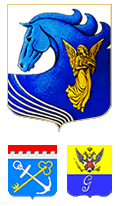 Правила землепользования и застройкимуниципального образования «Сиверское городское поселениеГатчинского муниципального района Ленинградской области» г.п.  Сиверский2014 годСодержаниеI частьОБЩАЯ ЧАСТЬПравил землепользования и застройкимуниципального образования «Сиверское городское поселениеГатчинского муниципального района Ленинградской области» г. п. СиверскийПОЛОЖЕНИЕ I. Положение о регулировании землепользования и застройки органами местного самоуправления Правила землепользования и застройки (далее – Правила) – документ градостроительного зонирования, утверждаемый нормативно-правовым актом представительного органа местного самоуправления, в котором устанавливаются территориальные зоны, градостроительные регламенты, порядок применения документа и внесения в него изменений.Статья 1. Основные понятия, используемые в ПравилахПонятия, используемые в настоящих Правилах, применяются в следующем значении:акт приёмки - оформленный в соответствии с требованиями гражданского законодательства документ, подписанный застройщиком (заказчиком) и исполнителем (подрядчиком, генеральным подрядчиком) работ по строительству, реконструкции, удостоверяющий, что обязательства исполнителя (подрядчика, генерального подрядчика) перед застройщиком (заказчиком) выполнены, результаты работ соответствуют градостроительному плану земельного участка, утверждённой проектной документации, требованиям технических регламентов, иным условиям договора и что застройщик (заказчик) принимает выполненные исполнителем (подрядчиком, генеральным подрядчиком) работы;арендаторы земельных участков - лица, владеющие и пользующиеся земельными участками по договору аренды, договору субаренды;           благоустройство - деятельность, направленная на повышение физической и эстетической комфортности среды средствами инженерной подготовки, оборудования и озеленения территории;блокированный жилой дом - здание квартирного типа, состоящее из двух и более квартир, разделенных между собой стенами без проёмов (брандмауэрами), каждая из таких квартир имеет доступ на отдельный земельный участок с выходом на территорию общего пользования (улицу, проезд), до 3-х этажей;высота здания, строения, сооружения - расстояние по вертикали, измеренное от проектной отметки земли до наивысшей точки плоской крыши здания или до наивысшей точки конька скатной крыши здания, до наивысшей точки строения, сооружения; может устанавливаться в составе градостроительного регламента применительно к соответствующей территориальной зоне, обозначенной на карте градостроительного зонирования;водоохранная зона - территория, примыкающая к береговой линии рек, озёр, водохранилищ и других поверхностных водных объектов, применительно к которой установлен специальный режим хозяйственной и иной деятельности для предотвращения загрязнения, заиления и истощения водных объектов, сохранения среды обитания объектов животного и растительного мира;виды разрешенного использования земельных участков - виды деятельности, осуществлять которые на земельных участках и расположенных на них объектах недвижимости разрешено в силу перечисления этих видов в настоящих Правилах при соблюдении норм, установленных настоящим и иными нормативно - правовыми актами, техническими нормативными документами. Различают основные, условно разрешённые и вспомогательные виды разрешенного использования;вновь выявленный объект культурного наследия - объект, представляющий собой историко-культурную ценность, в отношении которого подготовлено предложение государственной историко-культурной экспертизы о включении его в реестр как объекта культурного наследия и в отношении которого предстоит принятие решения уполномоченным органом государственной власти о включении его в указанный реестр, либо об отказе в таком включении;временные постройки - некапитальные строения и сооружения, возводимые на арендованных земельных участках и подлежащие демонтажу за счёт арендатора в сроки, указанные в договоре аренды;вспомогательные виды разрешенного использования - дополнительные (по отношению к основным) виды разрешенного использования земельных участков, описывающие возможность возведения различного рода вспомогательных, относительно к основным, зданий и сооружений. При землепользовании и застройке участков объектами, соответствующим основным, дополнительных согласований не требуется;высота ограждения - расстояние по вертикали, измеренное от планировочной отметки земли до наиболее высокой точки ограждения;генеральный план муниципального образования - единый документ территориального планирования муниципального образования, утверждаемый решением совета депутатов муниципального образования и содержащий положение о территориальном планировании, в том числе перечень мероприятий по территориальному планированию и указание на последовательность их выполнения, а также соответствующие положению о территориальном планировании карты (схемы);государственная экспертиза документов и документации в области градостроительства в муниципальном образовании - осуществляемая федеральным органом исполнительной власти, органом исполнительной власти Ленинградской области, уполномоченными на проведение государственной экспертизы, оценка соответствия документов территориального планирования, документации по планировке территории, проектной документации, результатов инженерных изысканий требованиям технических регламентов, требованиям государственной охраны объектов культурного наследия, требованиям пожарной, промышленной, ядерной, радиационной и иной безопасности;государственный строительный надзор - проверка соответствия выполняемых работ в процессе строительства, реконструкции, капитального ремонта объектов капитального строительства требованиям технических регламентов и проектной документации, выполняемая уполномоченным органом исполнительной власти Российской Федерации;градостроительная деятельность - деятельность по развитию территорий муниципального образования Сиверское городское поселение Гатчинского муниципального района Ленинградской области, осуществляемая в виде территориального планирования, градостроительного зонирования, планировки территории, архитектурно-строительного проектирования, строительства, капитального ремонта, реконструкции объектов капитального строительства;градостроительная документация - документация о территориальном планировании развития территории муниципальных образований, а также о застройке территории населённых пунктов;градостроительные регламенты - установленные в пределах границ соответствующей территориальной зоны виды разрешённого использования земельных участков и всего, что находится над и под поверхностью земельных участков и используется в процессе их застройки и последующей эксплуатации объектов капитального строительства, предельные (минимальные и (или) максимальные) размеры земельных участков и предельные параметры разрешённого строительства, реконструкции объектов капитального строительства, а также ограничения использования земельных участков и объектов капитального строительства;градостроительное зонирование - зонирование территории городского поселка Сиверский в целях определения градостроительных зон и установления градостроительных регламентов;градостроительный план земельного участка - документ, подготавливаемый в составе документации по планировке территории (или как отдельный документ – в установленных случаях), содержащий информацию о границах и разрешенном использовании земельного участка, используемый для установления на местности границ земельного участка, выделенного посредством планировки из состава государственных, муниципальных земель, принятия решений о предоставлении физическим и юридическим лицам прав на земельный участок, об изъятии, в том числе путем выкупа, о резервировании земельного участка, его части для государственных или муниципальных нужд, разработки проектной документации для строительства, выдачи разрешения на строительство, выдачи разрешения на ввод объекта в эксплуатацию;задание на проектирование (техническое задание) - определяемые заказчиком к разработчику проекта требования по организации разработки и  содержанию проекта;заказчик - физическое или юридическое лицо, которое уполномочено застройщиком представлять интересы застройщика при подготовке и осуществлении строительства, реконструкции, в том числе обеспечивает от имени застройщика заключение договоров с исполнителями, подрядчиками, осуществление контроля на стадии выполнения и приёмки работ;застройщик - физическое или юридическое лицо, обеспечивающее на принадлежащем ему земельном участке или на земельном участке иного правообладателя (которому при осуществлении бюджетных инвестиций в объекты капитального строительства государственной (муниципальной) собственности органы государственной власти (государственные органы), Государственная корпорация по атомной энергии "Росатом", органы управления государственными внебюджетными фондами или органы местного самоуправления передали в случаях, установленных бюджетным законодательством Российской Федерации, на основании соглашений свои полномочия государственного (муниципального) заказчика) строительство, реконструкцию, капитальный ремонт объектов капитального строительства, а также выполнение инженерных изысканий, подготовку проектной документации для их строительства, реконструкции, капитального ремонта;землевладелец - лицо, владеющее и пользующееся земельными участками на праве пожизненного наследуемого владения;         землепользование - процедура использования земельного участка в соответствии с различными видами разрешенного использования юридическими и физическими лицами - землепользователями, землевладельцами, собственниками;   землепользователь - лицо, владеющее и пользующееся земельными участками на праве постоянного (бессрочного) пользования или на праве безвозмездного срочного пользования;застройка - процедура реконструкции, строительства, осуществления строительных изменений объектов капитального строительства на земельном участке;зеленые насаждения общего пользования - зеленые насаждения на выделенных в установленном порядке земельных участках, предназначенных для рекреационных целей, доступ на которые бесплатен и свободен для неограниченного круга лиц (в том числе зеленые насаждения парков, садов, скверов, бульваров, зеленые насаждения озеленения улиц);зеленые насаждения ограниченного пользования - зеленые насаждения на земельных участках, предназначенных для рекреационных целей, доступ на которые осуществляется на платной основе или ограничен особым режимом использования;зеленые насаждения внутриквартального озеленения - все виды зеленых насаждений, находящиеся в границах красных линий кварталов, кроме зеленых насаждений, относящихся к другим видам;землепользователи - лица, владеющие и пользующиеся земельными участками на праве постоянного (бессрочного) пользования или безвозмездного срочного пользования;землевладельцы - лица, владеющие и пользующиеся земельными участками на праве пожизненного наследуемого владения;земельный участок - часть поверхности земли (в том числе почвенный слой), границы которого описаны и удостоверены в установленном порядке. Формирование земельного участка - индивидуализация участка путём установления границ, разрешенного использования, технических условий подключения к сетям инженерно-технического обеспечения;зоны охраны объектов культурного наследия - территории, границы и особые условия, использования которых определяются законодательством об объектах культурного наследия;зоны с особыми условиями использования территорий - охранные, санитарно-защитные зоны, зоны охраны объектов культурного наследия (памятников истории и культуры) народов Российской Федерации (далее - объекты культурного наследия), водоохранные зоны, зоны охраны источников питьевого водоснабжения, зоны охраняемых объектов, иные зоны, устанавливаемые в соответствии с законодательством Российской Федерации;зоны размещения объектов капитального строительства - территории планируемого размещения объектов капитального строительства федерального, регионального или местного значения, определяемые в ходе разработки генерального плана муниципального образования или документации по планировке территории;зона санитарно-защитная - территория с особым режимом использования, размер которой обеспечивает уменьшение воздействия загрязнения на атмосферный воздух (химического, биологического, физического) до значений, установленных гигиеническими нормативами, а для предприятий I и II класса опасности – как до значений, установленных гигиеническими нормативами, так и до величин приемлемого риска для здоровья населения; инженерные изыскания - изучение природных условий и факторов техногенного воздействия в целях рационального и безопасного использования территорий и земельных участков в их пределах, подготовки данных по обоснованию материалов, необходимых для территориального планирования, планировки территории и архитектурно-строительного проектирования;инженерная инфраструктура - комплекс сооружений и коммуникаций всех видов инженерного оборудования (включая предприятия по их обслуживанию и соответствующие органы управления), обеспечивающий устойчивое функционирование и развитие муниципального образования ;инженерная подготовка территории - комплекс инженерных мероприятий по освоению территории, обеспечивающих размещение объектов капитального строительства (вертикальная планировка, организация поверхностного стока, удаление застойных вод, регулирование водотоков, устройство и реконструкция водоемов, благоустройство береговой полосы, понижение уровня грунтовых вод, защита территории от затопления и подтопления, освоение оврагов, дренаж, выторфовка, подсыпка и т.д.);инженерное (инженерно-техническое) обеспечение территории - комплекс мероприятий по строительству новых (реконструкции существующих) сетей и сооружений объектов инженерной инфраструктуры с целью обеспечения условий жизнедеятельности на территории в соответствии с её функциональным назначением;           изменение недвижимости - изменение вида (видов) использования земельного участка или находящихся на нём зданий, строений, сооружений, а также изменение их параметров (включая изменение размеров земельного участка) при подготовке и осуществлении строительства, реконструкции, перемещения или сноса существующих зданий, строений, сооружений;   индивидуальный жилой дом - отдельно стоящий жилой дом с количеством этажей не более чем три, предназначенные для проживания одной семьи, который имеет выход на земельный участок или сопряжённую с ним территорию;инженерная инфраструктура - комплекс сооружений и коммуникаций всех видов инженерного оборудования (включая предприятия по их обслуживанию и соответствующие органы управления), обеспечивающий устойчивое функционирование и развитие муниципального образования Сиверское городское поселение Гатчинского муниципального района Ленинградской области в части городского поселка Сиверский;капитальный ремонт объектов капитального строительства - капитальный ремонт объектов капитального строительства (за исключением линейных объектов) - замена и (или) восстановление строительных конструкций объектов капитального строительства или элементов таких конструкций, за исключением несущих строительных конструкций, замена и (или) восстановление систем инженерно-технического обеспечения и сетей инженерно-технического обеспечения объектов капитального строительства или их элементов, а также замена отдельных элементов несущих строительных конструкций на аналогичные или иные улучшающие показатели таких конструкций элементы и (или) восстановление указанных элементов; капитальный ремонт линейных объектов - изменение параметров линейных объектов или их участков (частей), которое не влечет за собой изменение класса, категории и (или) первоначально установленных показателей функционирования таких объектов и при котором не требуется изменение границ полос отвода и (или) охранных зон таких объектов;карта градостроительного зонирования - карта в составе правил землепользования и застройки, на которой устанавливаются границы территориальных зон и их кодовые обозначения, а также отображаются границы зон с особыми условиями использования территорий и границы территорий объектов культурного наследия;красные линии - линии, которые обозначают существующие, планируемые (изменяемые, вновь образуемые) границы территорий общего пользования, границы земельных участков, на которых расположены линии электропередачи, линии связи (в том числе линейно-кабельные сооружения), трубопроводы, автомобильные дороги, железнодорожные линии и другие подобные сооружения (далее - линейные объекты);комиссия по землепользованию и застройке муниципального образования - постоянно действующий коллегиальный совещательный орган при местной администрации муниципального образования, создаваемый в соответствии с действующим законодательством с целью организации подготовки правил землепользования и застройки муниципального образования, обеспечения эффективной организации и проведения публичных слушаний при принятии правил землепользования и застройки, внесения в них изменений, а также для решения вопросов применения Правил в части, установленной действующим законодательством, в том числе вопросов предоставления специальных разрешений в области землепользования и застройки;коэффициент строительного использования земельного участка - отношение общей площади всех строений на участке (существующих и тех, которые могут быть построены дополнительно) к площади земельного участка. Суммарная разрешенная общая площадь строений на участке определяется умножением значения коэффициента на показатель площади земельного участка;коэффициент застройки  - отношение территории земельного участка, которая может быть занята зданиями, ко всей площади участка (в процентах);коэффициент плотности застройки - отношение площади всех этажей зданий и сооружений к площади участка;коэффициент озеленения (в применении к территории земельного участка) - доля территории земельного участка, покрытая зелеными насаждениями (газонами, цветниками, кустарником, высокоствольными растениями);линейные объекты - сооружение инженерно-технического обеспечения, транспорта, связи, электро-, газо-, водоснабжения и водоотведения, характеризующееся линейно протяженной конфигурацией, длина которого несоизмеримо превышает геометрические параметры своего поперечного сечения (ширину, высоту, диаметр);линии регулирования застройки (линии отступа от красных линий) - линии, устанавливаемые  в документации по планировке территории (в том числе в градостроительных планах земельных участков) по красным линиям, или с отступом от красных линий, или с отступом от границ земельных участков, и предписывающие места расположения внешних контуров проектируемых и возводимых зданий, сооружений и строений; личное подсобное хозяйство - земельный участок с улучшениями, в том числе индивидуальным жилым домом, предназначенный для ведения сельскохозяйственного производства;   местные нормативы градостроительного проектирования - совокупность стандартов по разработке документов территориального планирования, градостроительного зонирования и документации по планировке территории, включая стандарты обеспечения безопасности и благоприятных условий жизнедеятельности человека (в том числе объектами социального и коммунально-бытового назначения, доступности таких объектов для населения, включая инвалидов, объектами инженерной инфраструктуры, благоустройства территории), предусматривающих качественные и количественные требования к размещению объектов капитального строительства, территориальных и функциональных зон в целях недопущения причинения вреда жизни и здоровью физических лиц, имуществу физических и юридических лиц, государственному и муниципальному имуществу, окружающей среде, объектам культурного наследия, элементов планировочной структуры, публичных сервитутов, обеспечивающих устойчивое развитие территорий;минимальные площадь и размеры земельных участков - показатели наименьшей площади и линейных размеров земельных участков, установленные:1.     Законами Ленинградской области; 2. Нормативно-правовыми актами муниципального образования Гатчинский муниципальный район Ленинградской области, муниципального образования «Сиверское городское поселение Гатчинского муниципального района Ленинградской области»;3. Настоящими Правилами для соответствующих градостроительных зон, выделенных на карте зонирования;4. Строительными нормами и правилами для определённых видов использования недвижимости (видов строительных объектов).Не допускается: создание земельных участков, площадь и размеры которых меньше минимальных показателей, установленных настоящими Правилами, строительство на земельном участке, имеющем размеры меньше минимальных для соответствующего вида объекта;многоквартирный жилой дом - жилой дом, квартиры которого имеют выход на общие лестничные клетки, коридоры, галереи и общий для всего дома земельный участок. Различают:блокированный (до 2-х этажей с различной степенью обустройства);малоэтажный (2 - 4 этажа);среднеэтажный (5 - 8 этажей);недвижимость - земельные участки, участки недр, обособленные водные объекты и все, что прочно связано с землей, то есть объекты, перемещение которых без несоразмерного ущерба их назначению невозможно, в том числе леса, здания, сооружения, объекты незавершенного строительства;объект капитального строительства - здание, строение, сооружение, а также объекты, строительство которых не завершено (далее - объекты незавершённого строительства), за исключением временных построек, киосков, навесов и других подобных построек;объект культурного наследия - объект, обладающий историко-архитектурной, художественной, научной и мемориальной ценностью, имеющий особое значение для истории и культуры Российской Федерации (объект федерального значения), субъекта Российской Федерации (объект регионального значения) или муниципального образования (объект местного значения), а также объект археологического наследия;ограничения в использовании земельных участков - нормы и нормативы, регулирующие размещение объектов капитального строительства, элементов благоустройства на участке с целью создания комфортных условий проживания, высоту строений, сооружений, иных конструкций с целью сохранения архитектурно-планировочной среды, и иное, необходимое для целей улучшения качества жизни граждан и не противоречащее санитарно-защитным нормам и другим регламентирующим актам;основные виды разрешенного использования земельных участков - виды, которые устанавливаются по преимущественно распространённому на территории зоны видам функционального использования земельных участков. При землепользовании и застройке участков объектами, соответствующим основным видам, дополнительных согласований не требуется;особо охраняемые природные территории и объекты - категория земель по целевому назначению, включающая участки земли, водной поверхности и воздушного пространства над ними, где располагаются природные комплексы и объекты, которые имеют особое природоохранное, научное, культурное, эстетическое, рекреационное и оздоровительное значение, которые изъяты решениями органов государственной власти полностью или частично из хозяйственного использования и для которых установлен режим особой охраны;отклонение от предельных параметров разрешенного строительства, реконструкции объектов капитального строительства - санкционированное (в порядке, установленном настоящими Правилами) для конкретного земельного участка, отступление от предельных характеристик улучшений – высоты строений, коэффициента строительного использования земельного участка, линий регулирования застройки и другое, обусловленное невозможностью использовать участок в соответствии с настоящими Правилами по причине его недостаточного размера, неудобной конфигурации, неблагоприятных (сложных) инженерно-геологических и иных характеристик. Различают объективные отклонения, сложившиеся на момент принятия настоящих Правил, что не влечет за собой норму обязательного исправления и субъективные, возникающие в процессе реконструкции, строительства объектов капитального строительства, строительных изменений на момент после введения в действие настоящих Правил. Последнее воспринимается как нарушение и влечет или устранение отклонений или внесение изменений в Правила;подзона территориальной зоны (или подзона) - часть территориальной зоны с одинаковым видом разрешенного использования земельного участка и объектов капитального строительства, для которой определены предельные (минимальные и (или) максимальные) размеры земельных участков и (или) предельные параметры разрешенного строительства, реконструкции объектов капитального строительства, отличные от соответствующих предельных размеров и параметров иных подзон той же зоны;подрядчик – физическое или юридическое лицо, осуществляющее по договору с застройщиком (заказчиком) работы по строительству, реконструкции зданий, строений, сооружений, их частей;предельные размеры земельных участков и предельные параметры разрешённого строительства, реконструкции объектов капитального строительства - предельные физические характеристики земельных участков и объектов капитального строительства (зданий и сооружений), которые могут быть размещены на территории земельных участков в соответствии с градостроительным регламентом;проект планировки территории - документация по планировке территории, подготавливаемая в целях обеспечения устойчивого развития территории и выделения элементов планировочной структуры (кварталов, микрорайонов, иных элементов);проект межевания территории - документация по планировке территории, подготавливаемая в целях установления границ застроенных земельных участков и границ незастроенных земельных участков, включая планируемые для предоставления физическим и юридическим лицам для строительства, а также предназначенные для размещения объектов капитального строительства федерального, регионального или местного значения;процент застройки участка - выраженный в процентах показатель градостроительного регламента, показывающий, какая максимальная часть площади каждого земельного участка, расположенного в соответствующей территориальной зоне, может быть занята зданиями, строениями и сооружениями;  прибрежная защитная полоса - территории в границах водоохранных зон, на которых вводятся дополнительные ограничения хозяйственной и иной деятельности;            публичный сервитут - право ограниченного пользования недвижимостью, установленное законом или иным нормативным правовым актом Российской Федерации, нормативным правовым актом субъекта Российской Федерации, нормативным правовым актом органа местного самоуправления с учётом результатов публичных слушаний в случаях, если это необходимо для обеспечения интересов государства, местного самоуправления или местного населения, без изъятия земельных участков;разрешение на строительство - документ, подтверждающий соответствие проектной документации требованиям градостроительного плана земельного участка или проекту планировки территории и проекту межевания территории (в случае строительства, реконструкции линейных объектов) и дающий застройщику право осуществлять строительство, реконструкцию объектов капитального строительства, за исключением случаев, предусмотренных Градостроительным кодексом Российской Федерации;разрешение на условно разрешённый вид использования - документ, выдаваемый администрацией Сиверского городского поселения и разрешающий правообладателям земельных участков применение вида использования из числа условно разрешённых видов использования, установленных настоящими Правилами для соответствующей территориальной зоны;разрешение на отклонение от предельных параметров разрешенного строительства, реконструкции объектов капитального строительства - документ, выдаваемый местной администрацией и дающий застройщику право осуществлять строительство, реконструкцию объектов капитального строительства с отклонением от указанных предельных параметров, установленных градостроительным регламентом, в пределах, определенных данным разрешением;резервирование территорий - деятельность органов местного самоуправления муниципального образования по определению территорий, необходимых для муниципальных нужд и установлению для них правового режима, обеспечивающего их использование для размещения новых или расширения существующих объектов, необходимых для муниципальных нужд муниципального образования;реконструкция объектов капитального строительства (за исключением линейных объектов) - изменение параметров объекта капитального строительства, его частей (высоты, количества этажей, площади, объема), в том числе надстройка, перестройка, расширение объекта капитального строительства, а также замена и (или) восстановление несущих строительных конструкций объекта капитального строительства, за исключением замены отдельных элементов таких конструкций на аналогичные или иные улучшающие показатели таких конструкций элементы и (или) восстановления указанных элементов;реконструкция линейных объектов - изменение параметров линейных объектов или их участков (частей), которое влечет за собой изменение класса, категории и (или) первоначально установленных показателей функционирования таких объектов (мощности, грузоподъемности и других) или при котором требуется изменение границ полос отвода и (или) охранных зон таких объектов;реставрация - восстановление, воссоздание в первоначальном виде полностью или частично утраченных (разрушенных) объектов, их частей или деталей на основе достоверных описаний и графических (фотографических) материалов;сервитут - право ограниченного пользования чужим объектом недвижимого имущества, например для прохода, прокладки и эксплуатации необходимых коммуникаций и иных нужд. Сервитут как вещное право на здание, сооружение, помещение может существовать вне связи с пользованием земельным участком. Для собственника недвижимого имущества, в отношении прав которого установлен сервитут, последний выступает в качестве обременения;собственники земельных участков - лица, являющиеся собственниками земельных участков и имеющие документ установленного образца о государственной регистрации права;строительство - создание зданий, строений, сооружений (в том числе на месте сносимых объектов капитального строительства);социальная инфраструктура - система объектов образования, дошкольного воспитания, здравоохранения, социального обеспечения, бытового обслуживания, торговли, культуры, спорта, досуга, иных социально значимых объектов обслуживания населения;территории общего пользования - территории, которыми беспрепятственно пользуется неограниченный круг лиц (в том числе площади, улицы, проезды, набережные, береговые полосы водных объектов общего пользования, скверы, бульвары);территориальная зона - часть территории, замкнутая границей, применительно к которой и, соответственно, ко всем земельным участкам и улучшениям, расположенным на них, устанавливаются единые градостроительные или иные регламенты разрешенного использования земельных участков (основные, вспомогательные, условно разрешённые) и ограничения в использовании земельных участков;территориальное планирование - планирование развития территорий муниципального образования в части городского поселка Сиверский, в том числе для установления функциональных зон, зон планируемого размещения объектов капитального строительства для государственных или муниципальных нужд, зон с особыми условиями использования территорий;территориальные и отраслевые схемы - схемы размещения отдельных видов объектов капитального строительства, развития транспортной, инженерной и социальной инфраструктур, охраны окружающей среды, использования подземного пространства муниципального образования в части городского поселка Сиверский, разрабатываемые в целях реализации генерального плана муниципального образования и утверждаемые постановлениями местной администрации муниципального образования;территория объекта культурного наследия - земли историко-культурного назначения, исторически и функционально связанные с объектом культурного наследия, граница, режим охраны и использования которых установлены с учетом требований государственной охраны объектов культурного наследия в порядке, определенном федеральным законодательством;технические регламенты по организации территории, размещению, проектированию, строительству и эксплуатации зданий, строений, сооружений (далее - технические регламенты) - экологические, санитарно-эпидемиологические, градостроительные, технические и иные требования в целях защиты жизни или здоровья граждан, имущества, охраны окружающей среды, установленные федеральным законом, указом Президента Российской Федерации или постановлением Правительства Российской Федерации, которые являются обязательными при подготовке документов территориального планирования, Правил землепользования и застройки, документации по планировке территории, проектной документации, осуществлении строительства, реконструкции зданий, строений, сооружений;технические условия - условия подключения проектируемого объекта к внеплощадочным сетям инженерно-технического обеспечения, предусматривающие максимальную нагрузку и устанавливающие сроки подключения объектов капитального строительства к сетям инженерно-технического обеспечения, а также требования инженерных и транспортных служб к организации строительства, устройства транспортных подъездов (въездов) к объектам с магистральных транспортных коммуникаций;транспортная инфраструктура - система коммуникаций и объектов внешнего пассажирского и грузового транспорта, включающая улично-дорожную сеть, линии и сооружения внеуличного транспорта, объекты обслуживания пассажиров, объекты обработки грузов, объекты постоянного и временного хранения и технического обслуживания транспортных средств;улучшения земельных участков - здания, сооружения, конструкции, линейные объекты и иные коммуникации, объекты незавершённого строительства, элементы благоустройства, находящиеся на земельном участке, увеличивающие его первоначальную стоимость;установление красных линий - деятельность местной администрации муниципального образования, связанная с организацией разработки, согласования и утверждения красных линий, а также выноса их в натуру и закрепления на местности;устойчивое развитие территорий - обеспечение при осуществлении градостроительной деятельности безопасности и благоприятных условий жизнедеятельности человека, ограничение негативного воздействия хозяйственной и иной деятельности на окружающую среду и обеспечение охраны и рационального использования природных ресурсов в интересах настоящего и будущего поколений;функциональные зоны - зоны, для которых документами территориального планирования определены границы и функциональное назначение;
	частный сервитут - сервитут, устанавливаемый в отношении земельного участка или иного объекта недвижимости, соглашением между лицом, требующим установление сервитута в его интересах (собственником земельного участка, обладателем права постоянного (бессрочного) пользования, обладателем пожизненного наследуемого владения на земельный участок, собственником иного объекта недвижимости), и собственником другого земельного участка или собственником иного объекта недвижимости. В случае недостижения соглашения об установлении или условиях сервитута спор разрешается судом по иску лица, требующего установления сервитута; экспертное заключение - документ, подготавливаемый органом, осуществляющим экспертизу документов территориального планирования, документации по планировке территории, проектной документации, результатов инженерных изысканий и содержащий результаты этой экспертизы.элементы планировочной структуры территории – структурные элементы застройки в границах улиц, дорог, проездов, пешеходных путей, естественных или искусственных рубежей, выделяемые в  проектах планировки территории в виде кварталов, микрорайонов или их планировочно-обособленных частей.Статья 2. Правовые основания введения, назначение и область применения Правил землепользования и застройкиНастоящие правила землепользования и застройки муниципального образования «Сиверское городское поселение Гатчинского муниципального района Ленинградской области» подготовлены применительно ко всем территориям поселения, за исключением территории бывшей базы отдыха «Лесное» (функциональное зонирование бывшей базы отдыха «Лесное» исключено из генерального плана МО «Сиверское городское поселение Гатчинского муниципального района Ленинградской области», как несогласованный вопрос).Правила землепользования и застройки являются нормативным правовым актом, утвержденным решением Совета депутатов муниципального образования «Сиверское городское поселение Гатчинского муниципального района Ленинградской области», в котором устанавливаются территориальные зоны, градостроительные регламенты, содержится порядок применения Правил и порядок внесения в них изменений.Правила разработаны на основании постановлений главы администрации Сиверского городского поселения № 232 от 12.05.2008 г. «О подготовке проекта правил землепользования и застройки на территории МО «Сиверское городское поселение Гатчинского муниципального района Ленинградской области» (в редакции постановлений администрации № 323 от 15.09.2011 г.; № 253 от 27.06.2012 г.), № 722 от 18.11.2014 г. «О подготовке проекта правил землепользования и застройки МО «Сиверское городское поселение Гатчинского муниципального района Ленинградской области», в соответствии с Градостроительным кодексом Российской Федерации, Земельным кодексом Российской Федерации, Уставом муниципального образования Сиверское городское поселение Гатчинского муниципального района Ленинградской области, Федеральным законом от 06.10.2003 № 131-ФЗ «Об общих принципах организации местного самоуправления в Российской Федерации» и иными нормативно-правовыми актами Российской Федерации и Ленинградской области.Правила разрабатываются с учетом современных тенденций социально-экономического и градостроительного развития территории.Настоящие Правила вводят на рассматриваемых территориях порядок использования и застройки, основанный на градостроительном зонировании - делении всей территории   на территориальные зоны и установлении для каждой из них единого градостроительного регламента.2. Правила землепользования и застройки вводятся в следующих целях:1) создания условий для устойчивого развития  территорий, сохранения окружающей среды и объектов культурного наследия;2) создания условий для планировки территорий;3) обеспечения прав и законных интересов физических и юридических лиц, в том числе правообладателей земельных участков и объектов капитального строительства;4) создания условий для привлечения инвестиций, в том числе путем предоставления возможности выбора наиболее эффективных видов разрешенного использования земельных участков и объектов капитального строительства.3. Настоящие Правила обязательны для физических и юридических лиц, должностных лиц, осуществляющих и контролирующих градостроительную деятельность на территории.4. Соблюдение установленного настоящими Правилами порядка землепользования и застройки территорий обеспечивается органами местного самоуправления муниципального образования «Сиверское городское поселение Гатчинского муниципального района Ленинградской области» при:предоставлении разрешений на отклонение от предельных параметров разрешённого использования земельных участков, строительства, реконструкции объектов капитального строительства;выдаче разрешений на строительство объектов капитального строительства;выдаче разрешений на ввод объектов капитального строительства в эксплуатацию;предоставлении разрешения на условно разрешённый вид использования земельного участка или объекта капитального строительства;принятии решений о подготовке и утверждении документации по планировке территорий;подготовке и выдаче заинтересованным физическим и юридическим лицам градостроительных планов земельных участков;установлении публичных сервитутов;осуществлении муниципального земельного контроля.5. Порядок применения Правил и внесения в них изменений изложен в части I настоящих Правил.Деление территорий на территориальные зоны и содержание градостроительных регламентов представлено в части II настоящих Правил.Статья 3. Состав и структура правил землепользования и застройкиНастоящие Правила состоят из 2-х частей:Часть 1. «Общая часть правил землепользования и застройки»;Часть 2. «Территориальная часть правил землепользования и застройки».Статья 4. Градостроительные регламенты и их применение1. Установленный Правилами порядок использования и застройки территорий регламентирует деятельность по использованию и осуществлению изменений земельных участков и объектов капитального строительства в пределах территориальных зон, отображаемых на картах градостроительного зонирования территорий, входящих в состав настоящих Правил. В соответствии с ним территории разделены на территориальные зоны и зоны с особыми условиями использования территорий, для каждой из которых настоящими Правилами установлен градостроительный регламент.Градостроительным регламентом определяется правовой режим земельных участков, равно как всего, что находится над и под поверхностью земельных участков и используется в процессе их застройки и последующей эксплуатации объектов капитального строительства. Для каждого земельного участка, иного объекта недвижимости разрешенным считается такое использование, которое соответствует градостроительным регламентам.2. Действие градостроительного регламента распространяется в равной мере на все расположенные в границах территориальных зон земельные участки и объекты капитального строительства, за исключением земельных участков:1)    расположенных в границах территорий памятников и ансамблей, включенных в единый государственный реестр объектов культурного наследия (памятников истории и культуры) народов Российской Федерации, а также в границах территорий памятников или ансамблей, которые являются вновь выявленными объектами культурного наследия;расположенных в границах территорий общего пользования и занятых элементами улично-дорожной сети (площадями, улицами, проездами, переулками, проулками, автомобильными дорогами, набережными), а также скверами, бульварами, закрытыми водоемами, пляжами и другими подобными объектами;иных, помимо указанных выше, земельных участков, расположенных в границах территорий общего пользования;занятых линейными объектами;предоставленных для добычи полезных ископаемых.3. Градостроительные регламенты не устанавливаются в случаях, предусмотренных Градостроительным кодексом.4. На земельные участки и объекты капитального строительства в границах территориальной зоны (подзоны), расположенные одновременно на территории зоны с особыми условиями использования территорий, действуют также ограничения использования, установленные в соответствии с законодательством Российской Федерации.5. Положения и требования градостроительных регламентов, содержащиеся в правилах землепользования и застройки территорий, обязательны для соблюдения наряду с техническими регламентами, нормативами градостроительного проектирования и иными обязательными требованиями, установленными в соответствии с законодательством.6. Порядок применения настоящих Правил землепользования и застройки и внесения в них изменений включает в себя положения:о регулировании землепользования и застройки органами местного самоуправления (Положение I  части I настоящих Правил);об изменении видов разрешенного использования земельных участков и объектов капитального строительства физическими и юридическими лицами (Положение II  части I настоящих Правил);о подготовке документации по планировке территории органами местного самоуправления (Положение III  части I настоящих Правил);о проведении публичных слушаний по вопросам землепользования и застройки (Положение IV  части I настоящих Правил);о внесении изменений в правила землепользования и застройки (Положение V  части I настоящих Правил);о регулировании иных вопросов землепользования и застройки (Положение VI  части I настоящих Правил).7. Действие порядка использования и застройки территории, установленного настоящими Правилами, не распространяется на следующие изменения объектов градостроительной деятельности:капитальный ремонт существующих объектов капитального строительства, при проведении которого не затрагиваются конструктивные и другие характеристики надежности и безопасности таких объектов;реставрацию зданий и сооружений;текущий ремонт зданий и сооружений;внутренние перепланировки;замену инженерного и технологического оборудования;строительство временных строений и сооружений, в том числе предназначенных для нужд строительного процесса;внутренние отделочные работы и другие подобные изменения.Указанные изменения объектов градостроительной деятельности осуществляются с соблюдением технических регламентов, иных нормативных требований в соответствии с порядками, установленными органами местного самоуправления на основе законодательства Российской Федерации и Ленинградской области.8. Использование земельных участков и объектов капитального строительства, изменение видов их разрешенного использования, осуществление строительства, реконструкции объектов капитального строительства могут осуществляться правообладателями земельных участков, объектов капитального строительства в границах объектов их прав в соответствии с действующим законодательством.9. Отношения по поводу самовольного занятия земельных участков, самовольного строительства, использования самовольно занятых земельных участков и самовольных построек регулируются гражданским, градостроительным  и земельным законодательством.10. Градостроительные регламенты приведены в части II настоящих Правил. В градостроительных регламентах в отношении земельных участков и объектов капитального строительства указаны:1) виды разрешенного использования земельных участков и объектов капитального строительства:основные виды разрешенного использования;условно разрешенные виды использования;вспомогательные виды разрешенного использования;2) предельные (минимальные и (или) максимальные) размеры земельных участков и предельные параметры разрешенного строительства, реконструкции объектов капитального строительства;3) ограничения использования земельных участков и объектов капитального строительства, установленные в соответствии с законодательством Российской Федерации.11. Перечни видов разрешенного использования земельных участков и объектов капитального строительства в составе градостроительных регламентов представлены в форме сводных таблиц по группам территориальных зон и установлены едиными ко всем земельным участкам и объектам капитального строительства в пределах соответствующих территориальных зон (Положение II части II настоящих Правил).12. Любые допускаемые в пределах одной территориальной зоны основные виды использования, а также условно разрешенные виды использования при их согласовании, при условии соблюдения градостроительных регламентов и действующих нормативов, могут применяться на одном земельном участке одновременно.13. Наличие вида разрешенного использования земельных участков и объектов капитального строительства в числе указанных в градостроительном регламенте в составе основных видов разрешенного использования означает, что его применение не требует получения от администрации Сиверского городского поселения  специальных разрешений и согласований.14. Наличие вида разрешенного использования земельных участков и объектов капитального строительства в числе указанных в градостроительном регламенте в составе условно разрешенных означает, что для его применения необходимо получение от  администрации Сиверского городского поселения разрешения. Выдача указанного разрешения осуществляется в порядке, изложенном в статье 4 положения II части I настоящих Правил. Указанное разрешение может сопровождаться установлением условий, выполнение которых направлено на предотвращение ущерба соседним землепользователям и недопущение существенного снижения стоимости соседних объектов недвижимости.           Наличие вида разрешенного использования земельных участков и объектов капитального строительства в числе указанных в градостроительном регламенте в составе вспомогательных видов разрешенного использования, означает, что его применение возможно только в качестве дополнительного по отношению к основному или условно разрешенному виду использования и осуществляется совместно с ним на территории одного земельного участка.Допускается размещение вспомогательных видов использования на самостоятельных земельных участках, обслуживающих два и более земельных участка, отведенных под основные виды использования.            15. Отсутствие вида разрешенного использования земельных участков и объектов капитального строительства, в числе указанных в градостроительном регламенте, означает, что его применение на территории земельных участков, расположенных в соответствующей территориальной зоне, не допускается, за исключением случаев, предусмотренных законодательством. 16. На территориях общего пользования любых кварталов допускаются:внутриквартальные проезды, подъезды, разворотные площадки, автостоянки;газоны, иные озелененные территории;инженерные коммуникации;спортивные площадки;площадки для мусоросборников;пешеходные дорожки;санитарно-защитные полосы;детские площадки;площадки для выгула собак;велодорожки.            17. В числе предельных размеров земельных участков и предельных параметров разрешенного строительства, реконструкции объектов капитального строительства в составе градостроительных регламентов территориальных зон указаны (в зависимости от вида зоны): предельные (минимальные и (или) максимальные) размеры (в том числе площадь) земельных участков; минимальные отступы от границ земельных участков в целях определения мест допустимого размещения зданий, строений, сооружений, за пределами которых запрещено строительство зданий, строений, сооружений; предельное количество этажей или предельную высоту зданий, строений, сооружений; максимальный процент застройки в границах земельного участка, определяемый как отношение суммарной площади земельного участка, которая может быть застроена, ко всей площади земельного участка;архитектурные характеристики зданий и сооружений;иные показатели.Совокупность предельных размеров земельных участков и предельных параметров разрешенного строительства, реконструкции объектов капитального строительства в составе градостроительного регламента является единой для всех объектов в пределах соответствующей территориальной зоны или выделенной в ней подзоны, если иное специально не оговорено в составе градостроительного регламента.18. Градостроительные регламенты подзон, отображенных на карте градостроительного зонирования, отличаются от градостроительного регламента территориальных зон, в границах которых они расположены, по предельным размерам земельных участков и (или) предельным параметрам разрешенного строительства, реконструкции объектов капитального строительства и (или) сочетаниями таких размеров и параметров. Указанные отличия отображаются в составе градостроительного регламента выделенных подзон территориальных зон.19. Содержание ограничений, установленных в соответствии с законодательством Российской Федерации в отношении использования земельных участков и объектов капитального строительства, в составе градостроительного регламента определено на основе положений нормативных правовых актов органов государственной власти, установивших эти ограничения, в том числе на основе сведений о режимах зон с особыми условиями использования территорий.Для зон с особыми условиями использования территории градостроительным регламентом в составе указанных в настоящем пункте ограничений могут быть указаны:а) необходимость согласования конкретных вопросов использования земельных участков, объектов капитального строительства уполномоченными исполнительными органами государственной власти;б) возможность установления указанными органами дополнительных требований к использованию земельных участков, объектов капитального строительства, подлежащих соблюдению при разработке проектной документации.20. В случае, если земельный участок и объект капитального строительства расположены на территории зон с особыми условиями использования территорий, правовой режим использования и застройки территории указанного земельного участка определяется совокупностью ограничений, установленных в соответствии с законодательством Российской Федерации, и требований, указанных в подпунктах 1, 2 пункта 2 настоящей статьи.21. Градостроительные регламенты применяются для каждой территориальной зоны в соответствии с картами территориального зонирования, приведёнными в части II настоящих Правил землепользования и застройки.22. В соответствии с градостроительным зонированием на территориях    установлены территориальные зоны и зоны с особыми условиями использования территории.23. Границы территориальных зон и зон с особыми условиями использования территории отображены в графическом виде на картах градостроительного зонирования территорий, входящих в состав части II настоящих Правил.24. Карты градостроительного зонирования территорий включают в себя:карты градостроительного зонирования в части границ территориальных зон территорий поселениякарты градостроительного зонирования указанных территорий в части границ зон с особыми условиями использования территорий.25. Карты градостроительного зонирования территорий  представлены в форме картографических документов в М 1:5000. На картах отображены границы и кодовые обозначения установленных Правилами территориальных зон.Границы территориальных зон на картах градостроительного зонирования установлены преимущественно по границам базисных кварталов земельного кадастра, по линиям улиц и проездов и по границам земельных участков. В случае если в пределах территории базисного квартала допускается размещение объектов, виды разрешённого использования которых соотносятся с разными территориальными зонами (подзонами), то территория базисного квартала разделена на части, относящиеся к разным территориальным зонам и подзонам. При этом границы территориальных зон (подзон) в пределах базисного квартала установлены по естественным границам природных объектов и иным границам, отраженным в составе базисного плана земельного кадастра, а также по границам земельных участков, зарегистрированных в государственном земельном кадастре.Границы территориальных зон, для которых отсутствует возможность однозначной картографической привязки, определены по условным линиям, соответствующим: границам зон с особыми условиями использования территории; иным границам, отображенным на топографической основе, используемой для разработки карты градостроительного зонирования.Местоположение границ территориальных зон, установленных по условным линиям, подлежит уточнению в документации по планировке территории и в иных документах, разрабатываемых в соответствии с законодательством Российской Федерации и Ленинградской области, с последующим внесением соответствующих поправок в Правила землепользования и застройки.Перечень территориальных зон и подзон, отображенных на карте градостроительного зонирования, приведен в части II настоящих Правил. Перечень содержит наименования зон (а также подзон в их составе), сгруппированных по видам, и указание целей выделения зон и подзон. 26. Границы земельных участков, на которые действие градостроительного регламента не распространяется, в части границ земельных участков, расположенных в границах территорий общего пользования, и границ земельных участков, занятых линейными объектами, отображены условно в соответствии с перечнем указанных территорий, установленным Градостроительным кодексом Российской Федерации и иной ранее разработанной градостроительной документацией, а также материалами топографической съёмки.Местоположение границ указанных земельных участков подлежит установлению в составе документации по планировке территории, разрабатываемой и утверждаемой в соответствии с действующим законодательством, и внесению в качестве поправок для отображения в Правила землепользования и застройки территории Сиверского городского поселения.27. Границы территорий, на которые градостроительные регламенты не устанавливаются, в части границ территорий водного фонда, определены условно на основе сведений о водных объектах, с дополнением сведениями, полученными на основе анализа материалов топографической съемки.Местоположение границ территорий водного фонда подлежит установлению в соответствии с действующим законодательством и внесению в качестве поправок для отображения в правила землепользования и застройки территории.Статья 5. Открытость и доступность информации о землепользовании и застройке. Участие граждан в принятии решений по вопросам землепользования и застройки1. Настоящие Правила, включая все входящие в их состав картографические и иные документы, являются открытыми для всех физических и юридических лиц, а также должностных лиц органов власти и управления, а также органов, осуществляющих контроль за соблюдением градостроительного законодательства органами местного самоуправления.Администрация муниципального образования «Сиверское городское поселение Гатчинского муниципального района Ленинградской области» обеспечивает возможность ознакомления с настоящими Правилами путём:публикации настоящих Правил;размещения настоящих Правил на официальном сайте муниципального образования «Сиверское городское поселение Гатчинского муниципального района Ленинградской области» в сети «Интернет»;предоставления Правил в библиотеки поселения;создания возможности для ознакомления с настоящими Правилами и в полном комплекте входящих в их состав картографических и иных документов в здании администрации муниципального образования «Сиверское городское поселение Гатчинского муниципального района Ленинградской области»; обеспечения возможности представления физическим и юридическим лицам выписок из настоящих Правил, а также необходимых копий, в том числе копий картографических документов и их фрагментов, характеризующих условия землепользования и застройки применительно к отдельным земельным участкам и элементам планировочной структуры.2. Настоящие Правила, иные документы и материалы, подготавливаемые в процессе градостроительной деятельности, в обязательном порядке направляются и размещаются в информационной системе обеспечения градостроительной деятельности в соответствии с Градостроительным кодексом Российской Федерации.3. Граждане имеют право участвовать в принятии решений по вопросам землепользования и застройки в соответствии с действующим законодательством Российской Федерации, Ленинградской области и муниципальными правовыми актами муниципального образования «Сиверское городское поселение Гатчинского муниципального района Ленинградской области».4. Организация и проведение публичных слушаний по вопросам землепользования и застройки осуществляется в порядке, установленном Уставом муниципального образования «Сиверское городское поселение Гатчинского муниципального района Ленинградской области», нормативно-правовыми актами муниципального образования «Сиверское городское поселение Гатчинского муниципального района Ленинградской области» в соответствии с положениями Градостроительного кодекса Российской Федерации. Статья 6. Полномочия органов местного самоуправления в области градостроительных отношений.подготовка и утверждение документов территориального планирования поселения;утверждение правил землепользования и застройки поселения;утверждение местных нормативов градостроительного проектирования поселения;утверждение подготовленной на основании документов территориального планирования поселения документации по планировке территории, за исключением случаев, предусмотренных Градостроительным кодексом Российской Федерации;выдача разрешений на строительство, разрешений на ввод в эксплуатацию при осуществлении строительства, реконструкции объектов капитального строительства, расположенных на территории поселения;принятие решений о развитии застроенных территорий;иные полномочия, предоставленные действующим законодательством.Статья 7. Полномочия органов местного самоуправления в сфере обеспечения и применения правил землепользования и застройки, регулировании и использовании земельных и градостроительных отношенийПолномочия органов местного самоуправления в сфере обеспечения и применения правил землепользования и застройки, регулирования земельных и градостроительных правоотношений определены Градостроительным кодексом РФ, Федеральным законом от 06.10.2003       № 131-ФЗ «Об общих принципах организации местного самоуправления в Российской Федерации», Уставом муниципального образования «Сиверское городское поселение Гатчинского муниципального района Ленинградской области», настоящими Правилами и иным действующим законодательством, техническими нормами и нормативами.Статья 8. Положение о Комиссии по землепользованию и застройкеКомиссия по землепользованию и застройке поселения (далее  – Комиссия) является коллегиальным совещательным органом при главе администрации. Основными задачами Комиссии являются формирование и реализация единой политики в сфере землепользования и застройки на территории муниципального образования, обеспечения соблюдения прав жителей  на участие в решении вопросов местного значения в сфере земельно-имущественных отношений, градостроительной деятельности.К компетенции Комиссии в соответствии с федеральным законодательством и настоящими Правилами относятся:координация деятельности администрации в области реализации правил землепользования и застройки поселения;организация процесса последовательного формирования и совершенствования системы регулирования землепользования и застройки на территории поселения;организация подготовки правил землепользования и застройки поселения;рассмотрение предложений заинтересованных лиц по подготовке проекта правил землепользования и застройки поселения;рассмотрение проекта правил землепользования и застройки поселения;рассмотрение предложений по внесению изменений в правила землепользования и застройки поселения и подготовки заключений по ним для принятия главой администрации решения о начале процесса внесения изменений в Правила   или об отклонении таких предложений; организация и проведение публичных слушаний по вопросам землепользования и застройки;рассмотрение вопросов о предоставлении разрешений на условно разрешенные виды использования земельных участков или объектов капитального строительства в соответствии с законодательством;рассмотрение вопросов о предоставлении разрешений на отклонение от предельных параметров разрешенного строительства, реконструкции объектов капитального строительства в соответствии с законодательством;подготовка рекомендаций главе администрации о результатах публичных слушаний (в том числе путем привлечения к подготовке заключения экспертов), рекомендаций о предоставлении разрешений на условно разрешенный вид использования и о предоставлении разрешений на отклонение от предельных параметров разрешённого строительства, реконструкции объектов капитального строительства или об отказе в предоставлении таких разрешений.3.  Состав Комиссии устанавливается   постановлением главы администрации муниципального образования. Комиссия состоит из председателя Комиссии (заместителя главы администрации), заместителя председателя Комиссии (начальника отдела по архитектуре, градостроительству и землеустройству), членов Комиссии, секретаря. При необходимости, для решения отдельных вопросов в состав Комиссии могут вводиться эксперты, представители общественности, представители профильных служб и иные лица, присутствие которых необходимо для достижения объективного заключения. Вышеозначенные лица привлекаются на основе решения Комиссии, вводятся в состав путем издания распоряжения председателя Комиссии с обозначением срока их полномочий.Председатель Комиссии осуществляет общее руководство работой Комиссии, подписывает документы, исходящие от Комиссии, назначает очередные и внеочередные заседания Комиссии, разрешает заявления заинтересованных лиц о включении в состав Комиссии. В случаях отсутствия председателя Комиссии или возможности исполнения им своих обязанностей, его обязанности исполняет заместитель председателя Комиссии.4. Все решения принимаются Комиссией коллегиально, путем открытого поименного голосования. Для принятия решений необходимо наличие кворума не менее двух третей общего числа членов Комиссии. Решение считается принятым, если за него проголосовало простое большинство членов Комиссии, присутствующих на заседании Комиссии. При равенстве голосов «за» или «против», при принятии решений, голос председателя Комиссии, либо в его отсутствии, голос заместителя председателя Комиссии, является решающим.5. Комиссия осуществляет свою деятельность путем проведения очередных и внеочередных заседаний. Очередные заседания Комиссии проводятся не реже одного раза в два месяца. Внеочередные заседания Комиссии проводятся по инициативе председателя Комиссии, или большинства членов Комиссии.Заседания Комиссии являются открытыми для посещения заинтересованными лицами, представителями средств массовой информации. Информирование членов Комиссии о проведении заседаний Комиссии организуется секретарем Комиссии.На заседаниях Комиссии ведется протокол. Ведение протокола организуется секретарем Комиссии. Протокол заседания Комиссии подписывается председателем Комиссии (заместителем председателя) и секретарем.Статья 9. О введении в действие Правил1. Правила землепользования и застройки муниципального образования «Сиверское городское поселение Гатчинского муниципального района Ленинградской области» утверждаются решением Совета депутатов Сиверского городского поселения.2. Правила землепользования и застройки указанной территории подлежат опубликованию в порядке, установленном для официального опубликования муниципальных правовых актов, иной официальной информации, и размещению на официальном сайте муниципального образования «Сиверское городское поселение Гатчинского муниципального района Ленинградской области» в сети «Интернет».3. Правила землепользования и застройки муниципального образования «Сиверское городское поселение Гатчинского муниципального района Ленинградской области» вступают в действие со дня их официального опубликования.4. Внесение изменений в правила землепользования и застройки указанной территории осуществляется в соответствии с Положением, предусмотренным настоящими Правилами и действующим законодательством.Статья 10. Осуществление контроля за исполнением правил землепользования и застройкиКонтроль за исполнением правил землепользования и застройки на территории поселения осуществляется администрацией Сиверского городского поселения  в соответствии с действующим законодательством Российской Федерации.Статья 11. Ответственность за нарушение правил землепользования и застройкиЗа нарушение настоящих Правил физические и юридические лица, а также должностные лица несут ответственность в соответствии с нормативными правовыми актами Российской Федерации, нормативными правовыми актами субъектов Российской Федерации, муниципальными правовыми актами муниципального образования «Сиверское городское поселение Гатчинского муниципального район Ленинградской области».ПОЛОЖЕНИЕ II. Положение об изменении видов разрешенного использования земельных участков и объектов капитального строительства физическими и юридическими лицамиСтатья 1. Виды разрешенного использования земельных участков и объектов капитального строительства1. Разрешенное использование земельных участков и объектов капитального строительства может быть следующих видов:основные виды разрешенного использования;условно разрешенные виды использования;вспомогательные виды разрешенного использования, допустимы только в качестве дополнительных по отношению к основным видам разрешенного использования и условно разрешенным видам использования и осуществляемых совместно с ними.Статья 2. Изменение одного вида разрешенного использования земельных участков и объектов капитального строительства на другой вид разрешенного использования1. Изменение одного вида разрешенного использования земельных участков и объектов капитального строительства на другой вид разрешенного использования осуществляется в соответствии с градостроительным регламентом при условии соблюдения требований технических регламентов.2. Решение об изменении одного вида разрешенного использования земельных участков и объектов капитального строительства, расположенных на землях, на которые действие градостроительных регламентов не распространяется или для которых градостроительные регламенты не устанавливаются, на другой вид такого использования принимаются в соответствии с федеральными законами, настоящими Правилами.Статья 3. Порядок предоставления разрешения на условно разрешенный вид использования земельного участка или объекта капитального строительства1. Физическое или юридическое лицо, заинтересованное в получении разрешения на условно разрешенный вид использования земельного участка или объекта капитального строительства (далее - разрешение на условно разрешенный вид использования), направляет заявление о  предоставлении разрешения на условно разрешенный вид использования в комиссию по землепользованию и застройке.Заявление о выдаче разрешения на условно разрешенный вид использования может подаваться:при подготовке документации по планировке территории;при планировании строительства (реконструкции) капитальных зданий и сооружений;при планировании изменения использования земельных участков, объектов капитального строительства в процессе их использования.Форма и состав заявления о выдаче разрешения на условно разрешенный вид использования устанавливается администрацией Сиверского городского поселения.2. Рассмотрение вопроса о предоставлении разрешения на условно разрешенный вид использования осуществляется в соответствии со статьей 39 Градостроительного кодекса Российской Федерации и подлежит обсуждению на публичных слушаниях в порядке, установленном Уставом муниципального образования «Сиверское городское поселение Гатчинского муниципального района Ленинградской области», нормативно-правовыми актами муниципального образования «Сиверское городское поселение Гатчинского муниципального района Ленинградской области», настоящими Правилами. Срок проведения публичных слушаний с момента оповещения жителей муниципального образования о времени и месте их проведения до дня опубликования заключения о результатах публичных слушаний определяется Уставом муниципального образования и (или) нормативными правовыми актами представительного органа муниципального образования и не может быть более одного месяца.Вопрос предоставления разрешения на условно разрешённый вид использования земельного участка может рассматриваться одновременно с документацией по планировке территории.3. В целях соблюдения права человека на благоприятные условия жизнедеятельности, прав и законных интересов правообладателей земельных участков и объектов капитального строительства публичные слушания по вопросу предоставления разрешения на условно разрешенный вид использования проводятся с участием граждан, проживающих в пределах территориальной зоны, в границах которой расположен земельный участок или объект капитального строительства, применительно к которым запрашивается разрешение. В случае, если условно разрешенный вид использования земельного участка или объекта капитального строительства может оказать негативное воздействие на окружающую среду, публичные слушания проводятся с участием правообладателей земельных участков и объектов капитального строительства, подверженных риску такого негативного воздействия.Комиссия направляет сообщения о проведении публичных слушаний по вопросу предоставления разрешения на условно разрешенный вид использования правообладателям земельных участков, имеющих общие границы с земельным участком, применительно к которому запрашивается данное разрешение, правообладателям объектов капитального строительства, расположенных на земельных участках, имеющих общие границы с земельным участком, применительно к которому запрашивается данное разрешение, и правообладателям помещений, являющихся частью объекта капитального строительства, применительно к которому запрашивается данное разрешение. Указанные сообщения направляются не позднее чем через десять дней со дня поступления заявления заинтересованного лица о предоставлении разрешения на условно разрешенный вид использования.Участники публичных слушаний по вопросу о предоставлении разрешения на условно разрешенный вид использования вправе представить в Комиссию свои предложения и замечания, касающиеся указанного вопроса, для включения их в протокол публичных слушаний.Комиссия осуществляет подготовку рекомендаций о предоставлении разрешения на условно разрешенный вид использования или об отказе в предоставлении такого разрешения с указанием причин принятого решения и направляет их главе  администрации. Рекомендации подготавливаются по результатам рассмотрения заявки на заседании комиссии, с учетом заключения о результатах публичных слушаний. Заключение о результатах публичных слушаний подлежит опубликованию в порядке, установленном для официального опубликования правовых актов органов местного самоуправления, иной официальной информации, и размещается на официальном сайте поселения в сети «Интернет».Для подготовки рекомендаций Комиссия может запросить заключения уполномоченных органов в сфере охраны окружающей среды, санитарно-эпидемиологического надзора, охраны и использования объектов культурного наследия, иных органов.4. На основании указанных в пункте 3 настоящей статьи рекомендаций глава администрации в течение 3 (трёх) дней со дня поступления таких рекомендаций принимает решение о предоставлении разрешения на условно разрешенный вид использования или об отказе в предоставлении такого разрешения. Указанное решение совместно с заключением о результатах публичных слушаний подлежит опубликованию в порядке, установленном для официального опубликования правовых актов органов местного самоуправления, иной официальной информации, и размещается на официальном сайте поселения в сети «Интернет».Разрешение на условно разрешенный вид использования может быть предоставлено с условиями, которые определяют пределы его реализации во избежание ущерба соседним землепользователям и с целью недопущения существенного снижения стоимости соседних объектов недвижимости. Расходы, связанные с организацией и проведением публичных слушаний по вопросу предоставления разрешения на условно разрешенный вид использования, несет физическое или юридическое лицо, заинтересованное в предоставлении такого разрешения.5. Физическое или юридическое лицо вправе оспорить в судебном порядке решение о предоставлении разрешения на условно разрешенный вид использования или об отказе в предоставлении такого разрешения.Статья 4. Порядок предоставления разрешений на отклонение от предельных параметров разрешенного строительства, реконструкции объектов капитального строительства1. Правообладатели земельных участков, размеры которых меньше установленных градостроительным регламентом минимальных размеров, либо конфигурация, инженерно-геологические или иные характеристики которых неблагоприятны для застройки, вправе обратиться за разрешениями на отклонение от предельных параметров разрешенного строительства, реконструкции объектов капитального строительства.Отклонение от предельных параметров разрешенного строительства, реконструкции объектов капитального строительства разрешается для отдельного земельного участка при соблюдении требований технических регламентов.2. Физическое или юридическое лицо, заинтересованное в получении разрешения на отклонение от предельных параметров разрешенного строительства, реконструкции объектов капитального строительства, направляет заявление о  его предоставлении в комиссию по землепользованию и застройке.Форма и состав заявления о предоставлении разрешения на отклонение от предельных параметров разрешенного строительства, реконструкции объектов капитального строительства устанавливается администрацией Сиверского городского поселения.К заявлению прилагаются материалы, подтверждающие наличие у земельного участка характеристик, которые препятствуют эффективному использованию земельного участка без отклонения от предельных параметров разрешенного строительства, реконструкции объектов капитального строительства.3. Рассмотрение заявления осуществляется Комиссией в соответствии со статьей 40 Градостроительного кодекса РФ. Вопрос о предоставлении разрешения на отклонение от предельных параметров разрешенного строительства, реконструкции объектов капитального строительства подлежит обсуждению на публичных слушаниях, проводимых в порядке, определенном Уставом поселения, Положением о проведении публичных слушаний по вопросам землепользования и застройки, настоящими Правилами с учетом положений, предусмотренных статьей 39 Градостроительного кодекса РФ. Заключение о результатах публичных слушаний подлежит опубликованию в порядке, установленном для официального опубликования правовых актов органов местного самоуправления, иной официальной информации, и размещается на официальном сайте Сиверского городского поселения в сети «Интернет».Расходы, связанные с организацией и проведением публичных слушаний по вопросу о предоставлении разрешения на отклонение от предельных параметров разрешенного строительства, реконструкции объектов капитального строительства, несет физическое или юридическое лицо, заинтересованное в предоставлении такого разрешения.4. Комиссия осуществляет подготовку рекомендаций о предоставлении разрешения на отклонение от предельных параметров разрешенного строительства, реконструкции объектов капитального строительства или об отказе в предоставлении такого разрешения с указанием причин принятого решения и направляет их главе администрации Сиверского городского поселения. Рекомендации подготавливаются по результатам рассмотрения заявки на заседании Комиссии с учетом заключения о результатах публичных слушаний. Для подготовки рекомендаций Комиссия может запросить заключения уполномоченных органов в сфере охраны окружающей среды, санитарно-эпидемиологического надзора, охране и использованию объектов культурного наследия, иных органов, в компетенцию которых входит принятие решений, по предмету заявления.5. Глава администрации Сиверского городского поселения в течение 7 (семи) дней со дня поступления указанных в пункте 4 настоящей статьи рекомендаций принимает решение о предоставлении разрешения на отклонение от предельных параметров разрешенного строительства, реконструкции объектов капитального строительства или об отказе в предоставлении такого разрешения с указанием причин принятого решения.6. Физическое или юридическое лицо вправе оспорить в судебном порядке решение о выдаче разрешения на отклонение от предельных параметров разрешенного строительства или об отказе в выдаче такого разрешения.7. Разрешение на отклонение от предельных параметров разрешенного строительства  может быть предоставлено с условиями, которые определяют пределы его реализации во избежание ущерба соседним землепользователям и с целью недопущения существенного снижения стоимости соседних объектов недвижимости. 8. Разрешение на отклонение от предельных параметров разрешенного строительства действует в течение двух лет. Если в этот срок заявитель не приступил к осуществлению строительства, реконструкции объектов капитального строительства на основании полученного разрешения, администрация Сиверского городского поселения может продлить срок его действия на один год, если не произошло изменений градостроительного регламента в части, касающейся данного случая.Статья 5. Установление публичных сервитутовАдминистрация поселения имеет право устанавливать применительно к земельным участкам и иным объектам недвижимости, принадлежащим физическим или юридическим лицам, публичные сервитуты в случаях, если это необходимо для обеспечения интересов государства, местного самоуправления или местного населения, без изъятия земельных участков. Установление публичного сервитута осуществляется с учетом результатов общественных слушаний.Могут устанавливаться публичные сервитуты для:1) прохода или проезда через земельный участок, в том числе в целях обеспечения свободного доступа граждан к водному объекту общего пользования и его береговой полосе;2) использования земельного участка в целях ремонта коммунальных, инженерных, электрических и других линий и сетей, а также объектов транспортной инфраструктуры;3) размещения на земельном участке межевых и геодезических знаков и подъездов к ним;4) проведения дренажных работ на земельном участке;5) забора (изъятия) водных ресурсов из водных объектов и водопоя;6) прогона сельскохозяйственных животных через земельный участок;7) сенокошения, выпаса сельскохозяйственных животных в установленном порядке на земельных участках в сроки, продолжительность которых соответствует местным условиям и обычаям;8) использования земельного участка в целях охоты, рыболовства, аквакультуры (рыбоводства);9) временного пользования земельным участком в целях проведения изыскательских, исследовательских и других работ.Сервитут может быть срочным или постоянным.Осуществление сервитута должно быть наименее обременительным для земельного участка, в отношении которого он установлен.Собственник земельного участка, обремененного частным сервитутом, вправе требовать соразмерную плату от лиц, в интересах которых установлен сервитут, если иное не предусмотрено федеральными законами.В случаях, если установление публичного сервитута приводит к невозможности использования земельного участка, собственник земельного участка, землепользователь, землевладелец вправе требовать изъятия, в том числе путем выкупа, у него данного земельного участка с возмещением органом государственной власти или органом местного самоуправления, установившими публичный сервитут, убытков или предоставления равноценного земельного участка с возмещением убытков.Лица, права и законные интересы которых затрагиваются установлением публичного сервитута, могут осуществлять защиту своих прав в судебном порядке.Сервитуты подлежат государственной регистрации в соответствии с Федеральным законом "О государственной регистрации прав на недвижимое имущество и сделок с ним".Порядок установления публичных сервитутов определяется законодательством РФ, настоящими Правилами, иными нормативно правовыми  актами администрации. ПОЛОЖЕНИЕ III. Положение о подготовке документации по планировке территории органами местного самоуправления муниципального образования «Сиверское городское поселение Гатчинского муниципального района Ленинградской области»Статья 1. Общие положения о планировке территорииПодготовка документации по планировке территории осуществляется в целях обеспечения устойчивого развития территорий, выделения элементов планировочной структуры (кварталов, микрорайонов, иных элементов), установления границ земельных участков, на которых расположены объекты капитального строительства, границ земельных участков, предназначенных для строительства и размещения линейных объектов.	При подготовке документации по планировке территории может осуществляться разработка проектов планировки территории, проектов межевания территории и градостроительных планов земельных участков.В случае, если по инициативе правообладателей земельных участков осуществляются разделение земельного участка на несколько земельных участков, объединение земельных участков в один земельный участок, изменение общей границы земельных участков, подготовка документации по планировке территории не требуется. При этом размеры образованных земельных участков не должны превышать предусмотренные градостроительным регламентом максимальные размеры земельных участков и не должны быть меньше предусмотренных градостроительным регламентом минимальных размеров земельных участков. Обязательным условием разделения земельного участка на несколько земельных участков является наличие подъездов, подходов к каждому образованному земельному участку. Объединение земельных участков в один земельный участок допускается только при условии, если образованный земельный участок будет находиться в границах одной территориальной зоны. Подготовка  документации по планировке территории,  осуществляется в отношении застроенных или подлежащих застройке территорий.	Разработка проектов планировки территорий   осуществляется с целью выделения новых элементов планировочной структуры (кварталов, микрорайонов, линейных объектов, иных элементов) и параметров их планируемого развития, зон планируемого размещения объектов федерального значения, объектов регионального значения, объектов местного значения.Подготовка проектов межевания территорий осуществляется применительно к застроенным и подлежащим застройке территориям, расположенным в границах элементов планировочной структуры.	Проекты межевания застроенных территорий разрабатываются в целях установления границ застроенных земельных участков и границ незастроенных земельных участков. 	Проекты межевания подлежащих застройке территорий разрабатываются в целях установления границ земельных участков, предназначенных для застройки, планируемых для предоставления физическим и юридическим лицам для строительства, а также предназначенных для размещения объектов федерального, регионального или местного значения.	Проекты межевания территорий могут разрабатываться в составе проектов планировки или в виде отдельных документов.Подготовка градостроительных планов земельных участков осуществляется применительно к застроенным или предназначенным для строительства, реконструкции объектов капитального строительства земельным участкам.	Подготовка градостроительных планов земельных участков осуществляется с целью сведения, применительно к территории указанных земельных участков, всех градостроительных требований установленных в соответствии с действующим законодательством, которые необходимо соблюдать при их использовании и застройке. 	Подготовка градостроительных планов земельных участков осуществляется в составе проекта межевания территории или в виде отдельных документов по форме, устанавливаемой Правительством РФ в соответствии с федеральным законодательством. 	Утвержденный градостроительный план земельного участка является основанием для подготовки проектной документации и получения разрешения на строительство и разрешения на ввод объектов в эксплуатацию при осуществлении строительства и реконструкции  объектов капитального строительства.Положения документации по планировке территорий поселения, о характеристиках развития систем социального, транспортного обслуживания и инженерно-технического обеспечения и границах зон для их размещения являются основанием для принятия решений по резервированию для муниципальных нужд; по изъятию земельных участков под строительство, последующую эксплуатацию. Принятие указанных решений осуществляется в порядке, установленном   в соответствии с действующим законодательством.Проекты планировки и проекты межевания могут содержать в своём составе предложения по изменению (детализации, уточнению) положений правил землепользования и застройки поселения в части границ территориальных зон, расположенных в границах проектирования и содержания градостроительных регламентов указанных зон. В этом случае проекты планировки и проекты межевания должны включать обоснование внесения в Правила изменений, и указанные положения этих проектов вступают в силу после внесения в Правила этих изменений.Статья 2. Порядок подготовки документации по планировке территорииДокументация по планировке территорий поселения, за исключением случаев размещения объектов капитального строительства федерального и регионального значения, подготавливается по решению администрации.Решения о подготовке документации по планировке территорий  поселения принимаются администрацией Сиверского городского поселения по собственной инициативе   на основании предложений  физических или юридических лиц о подготовке документации по планировке территории, а также на основании заявлений о принятии решений о подготовке документации по планировке территории от лиц, с которыми заключен договор о развитии застроенной территории.Решение о подготовке документации по планировке территории подлежит опубликованию в порядке, установленном для официального опубликования муниципальных правовых актов, иной официальной информации, в течение трех дней со дня принятия такого решения и размещению на официальном сайте Сиверского городского поселения в сети «Интернет». Со дня опубликования решения о подготовке документации по планировке территории   физические или юридические лица вправе представить в администрацию поселения свои предложения о порядке, сроках подготовки и содержании документации по планировке территории.В случае, если в отношении земельного участка заключен договор аренды земельного участка для его комплексного освоения в целях жилищного строительства либо договор о развитии застроенной территории, подготовка документации по планировке территории в границах таких земельных участков или территории осуществляется лицами, с которыми заключены соответствующие договоры.Заказчиками на подготовку проектов планировки и проектов межевания, могут выступать уполномоченные органы администрации и подведомственные им муниципальные учреждения, а также физические и/или юридические лица. Проекты планировки и проекты межевания территорий разрабатываются в соответствии с техническим заданием, подготовленным заказчиком и согласованным отделом по архитектуре, градостроительству и землеустройству администрации поселения.6. Заказчик документации по планировке территории обеспечивает подготовку исходных данных для проектирования. Ответственность за достоверность исходных данных несут заказчик и организации, предоставившие данные.Заказчик может заказать разработчику сбор исходных данных. Условия подготовки исходных данных и финансирование этих работ определяются договором.Отдел по архитектуре, градостроительству и землеустройству администрации поселения осуществляет проверку подготовленной документации по планировке территории на основании документов территориального планирования, правил землепользования и застройки на соответствие  требованиям технических регламентов, нормативам градостроительного проектирования, градостроительным регламентам с учетом границ территорий объектов культурного наследия, включенных в единый государственный реестр объектов культурного наследия (памятников истории и культуры) народов Российской Федерации, границ территорий вновь выявленных объектов культурного наследия, границ зон с особыми условиями использования территорий. По результатам проверки  принимается решение о направлении указанной документации   главе поселения или об отклонении такой документации и о  направлении ее на доработку.Разработанные проекты планировки и проекты межевания территорий, изменения в утвержденные ранее проекты планировки и проекты межевания территорий подлежат до их утверждения рассмотрению на публичных слушаниях в порядке, установленном настоящими Правилами.В целях соблюдения права человека на благоприятные условия жизнедеятельности, прав и законных интересов правообладателей земельных участков и объектов капитального строительства публичные слушания по проекту планировки территории и проекту межевания территории проводятся с участием граждан, проживающих на территории, применительно к которой осуществляется подготовка проекта ее планировки и проекта ее межевания, правообладателей земельных участков и объектов капитального строительства, расположенных на указанной территории, лиц, законные интересы которых могут быть нарушены в связи с реализацией таких проектов.При проведении публичных слушаний по проекту планировки территории и проекту межевания территории всем заинтересованным лицам должны быть обеспечены равные возможности для выражения своего мнения.Участники публичных слушаний по проекту планировки территории и проекту межевания территории вправе представить в комиссию по землепользованию и застройке   свои предложения и замечания, касающиеся проекта планировки территории или проекта межевания территории, для включения их в протокол публичных слушаний.Заключение о результатах публичных слушаний по проекту планировки территории и проекту межевания территории подлежит опубликованию в порядке, установленном для официального опубликования муниципальных правовых актов, иной официальной информации, и размещается на официальном сайте Сиверского городского поселения   в сети "Интернет".Срок проведения публичных слушаний со дня оповещения жителей Сиверского городского поселения о времени и месте их проведения до дня опубликования заключения о результатах публичных слушаний определяется Уставом муниципального образования и (или) нормативными правовыми актами Совета депутатов муниципального образования и не может быть менее одного месяца и более трех месяцев.Комиссия по правилам землепользования и застройки   направляет   главе   администрации Сиверского городского поселения   подготовленную документацию по планировке территории, протокол публичных слушаний по проекту планировки территории и проекту межевания территории и заключение о результатах публичных слушаний не позднее чем через пятнадцать дней со дня проведения публичных слушаний.Глава администрации с учетом протокола публичных слушаний по проекту планировки территории и проекту межевания территории и заключения о результатах публичных слушаний принимает решение об утверждении документации по планировке территории или об отклонении такой документации и о направлении ее в Комиссию на доработку с учетом указанных протокола и заключения Утвержденная документация по планировке территории (проекты планировки территории и проекты межевания территории) подлежит опубликованию в порядке, установленном для официального опубликования правовых актов поселения, иной официальной информации, в течение семи дней со дня утверждения указанной документации и размещению на официальном сайте Сиверского городского поселения в сети «Интернет».В случае если физическое или юридическое лицо обращается в администрацию с заявлением о выдаче ему градостроительного плана земельного участка, отдел по архитектуре, градостроительству и землеустройству администрации Сиверского городского поселения, в течение тридцати дней со дня поступления указанного обращения осуществляет подготовку градостроительного плана земельного участка и утверждает его. Градостроительный план земельного участка предоставляется заявителю без взимания платы.Один экземпляр утверждённой документации по планировке территории подлежит передаче в администрацию Гатчинского муниципального района для размещения в информационной системе обеспечения градостроительной деятельности. Физические и юридические лица вправе оспорить в судебном порядке утвержденную документацию по планировке территории.Статья 3. Межевание территорий1. Подготовка проектов межевания территорий осуществляется применительно к застроенным и подлежащим застройке территориям, расположенным в границах элементов планировочной структуры, установленных проектами планировки территорий.2. Подготовка проектов межевания застроенных территорий осуществляется в целях установления границ застроенных земельных участков и границ незастроенных земельных участков. Подготовка проектов межевания подлежащих застройке территорий осуществляется в целях установления границ незастроенных земельных участков, планируемых для предоставления физическим и юридическим лицам для строительства, а также границ земельных участков, предназначенных для размещения объектов капитального строительства федерального, регионального или местного значения.3. Подготовка проектов межевания территорий осуществляется в составе проектов планировки территорий или в виде отдельного документа.4.Размеры земельных участков в границах застроенных территорий устанавливаются с учетом фактического землепользования и градостроительных нормативов и правил, действовавших в период застройки указанных территорий. Если в процессе межевания территорий выявляются земельные участки, размеры которых превышают установленные градостроительным регламентом предельные (минимальные и (или) максимальные) размеры земельных участков, для строительства предоставляются земельные участки, сформированные на основе выявленных земельных участков, при условии соответствия их размеров градостроительному регламенту.Статья 4. Градостроительный план земельного участка1. Подготовка градостроительных планов земельных участков осуществляется применительно к застроенным или предназначенным для строительства, реконструкции объектов капитального строительства земельным участкам.2. Подготовка градостроительного плана земельного участка осуществляется в составе проекта межевания территории или в виде отдельного документа.3. Состав градостроительного плана должен соответствовать статье 44 Градостроительного кодекса РФ.4. В состав градостроительного плана земельного участка может включаться информация о возможности или невозможности его разделения на несколько земельных участков.5. Форма градостроительного плана земельного участка устанавливается правительством Российской Федерации.ПОЛОЖЕНИЕ IV. Положение о проведении публичных слушаний по вопросам землепользования и застройкиСтатья 1. Общие положения о публичных слушаниях по вопросам землепользования и застройки1. Проведение публичных слушаний по вопросам землепользования и застройки осуществляется в соответствии с Градостроительным кодексом РФ, законодательством Ленинградской области о градостроительной деятельности, Уставом муниципального образования «Сиверское городское поселение Гатчинского муниципального района Ленинградской области», Положением о публичных слушаниях в муниципальном образовании «Сиверское городское поселение Гатчинского муниципального района Ленинградской области», настоящими Правилами.2. Публичные слушания проводятся в целях соблюдения права человека на благоприятные условия жизнедеятельности, прав и законных интересов правообладателей земельных участков и объектов капитального строительства; обеспечения права участия граждан и их объединений в осуществлении градостроительной деятельности.Публичные слушания проводятся комиссией по землепользованию и застройке в случаях, когда рассматриваются следующие вопросы:предоставление разрешения на виды использования земельных участков и объектов капитального строительства, условно разрешенные в соответствующих зонах;предоставление разрешения на отклонения от предельных параметров разрешенного строительства, реконструкции;внесение изменений в настоящие Правила;рассмотрение проектов планировки территории и проектов межевания территории.3. Материалы для проведения публичных слушаний (обоснования, заключения, демонстрационные материалы, иные необходимые материалы) готовятся заинтересованным лицом.  Расходы, связанные с организацией и проведением публичных слушаний по вопросам предоставления разрешения на условно разрешенный вид использования и предоставления разрешения на отклонения от предельных параметров разрешенного строительства, реконструкции, несет физическое или юридическое лицо, заинтересованное в предоставлении такого разрешения.Статья 2. Порядок организации и проведения публичных слушаний по вопросу предоставления разрешения на условно разрешенный вид использования земельного участка или объекта капитального строительства1. Физическое или юридическое лицо, заинтересованное в предоставлении разрешения на условно разрешенный вид использования земельного участка или объекта капитального строительства (далее - разрешение на условно разрешенный вид использования), направляет заявление о предоставлении разрешения на условно разрешенный вид использования в комиссию по землепользованию и застройке.2. В целях соблюдения права человека на благоприятные условия жизнедеятельности, прав и законных интересов правообладателей земельных участков и объектов капитального строительства публичные слушания по вопросу предоставления разрешения на условно разрешенный вид использования проводятся с участием граждан, проживающих в пределах территориальной зоны, в границах которой расположен земельный участок или объект капитального строительства, применительно к которым запрашивается разрешение. В случае, если условно разрешенный вид использования земельного участка или объекта капитального строительства может оказать негативное воздействие на окружающую среду, публичные слушания проводятся с участием правообладателей земельных участков и объектов капитального строительства, подверженных риску такого негативного воздействия.3. Комиссия направляет сообщения о проведении публичных слушаний по вопросу предоставления разрешения на условно разрешенный вид использования правообладателям земельных участков, имеющих общие границы с земельным участком, применительно к которому запрашивается данное разрешение, правообладателям объектов капитального строительства, расположенных на земельных участках, имеющих общие границы с земельным участком, применительно к которому запрашивается данное разрешение, и правообладателям помещений, являющихся частью объекта капитального строительства, применительно к которому запрашивается данное разрешение. Указанные сообщения направляются не позднее чем через десять дней со дня поступления заявления заинтересованного лица о предоставлении разрешения на условно разрешенный вид использования.         4. Участники публичных слушаний по вопросу о предоставлении разрешения на условно разрешенный вид использования вправе представить в Комиссию свои предложения и замечания, касающиеся указанного вопроса, для включения их в протокол публичных слушаний.5. Заключение о результатах публичных слушаний по вопросу предоставления разрешения на условно разрешенный вид использования подлежит опубликованию в порядке, установленном для официального опубликования муниципальных правовых актов, иной официальной информации, и размещается на официальном сайте Сиверского городского поселения в сети "Интернет".6. Срок проведения публичных слушаний с момента оповещения жителей поселения о времени и месте их проведения до дня опубликования заключения о результатах публичных слушаний определяется Уставом, нормативными правовыми актами Совета депутатов Сиверского городского поселения, настоящими Правилами и не может быть более одного месяца.7. На основании заключения о результатах публичных слушаний по вопросу о предоставлении разрешения на условно разрешенный вид использования Комиссия осуществляет подготовку рекомендаций о предоставлении разрешения на условно разрешенный вид использования или об отказе в предоставлении такого разрешения с указанием причин принятого решения и направляет их главе  администрации Сиверского городского поселения.8. На основании рекомендаций Комиссии глава администрации в течение трех дней со дня поступления таких рекомендаций принимает решение о предоставлении разрешения на условно разрешенный вид использования или об отказе в предоставлении такого разрешения. Указанное решение подлежит опубликованию в порядке, установленном для официального опубликования муниципальных правовых актов, иной официальной информации, и размещается на официальном сайте Сиверского городского поселения в сети "Интернет".9. Расходы, связанные с организацией и проведением публичных слушаний по вопросу предоставления разрешения на условно разрешенный вид использования, несет физическое или юридическое лицо, заинтересованное в предоставлении такого разрешения.10. В случае, если условно разрешенный вид использования земельного участка или объекта капитального строительства включен в градостроительный регламент в установленном для внесения изменений в правила землепользования и застройки порядке после проведения публичных слушаний по инициативе физического или юридического лица, заинтересованного в предоставлении разрешения на условно разрешенный вид использования, решение о предоставлении разрешения на условно разрешенный вид использования такому лицу принимается без проведения публичных слушаний.11. Физическое или юридическое лицо вправе оспорить в судебном порядке решение о предоставлении разрешения на условно разрешенный вид использования или об отказе в предоставлении такого разрешения.Статья 3 . Порядок организации и проведения публичных слушаний по вопросу предоставления разрешения на отклонение от предельных параметров разрешенного строительства, реконструкции объектов капитального строительства1. Правообладатели земельных участков, размеры которых меньше установленных градостроительным регламентом минимальных размеров земельных участков либо конфигурация, инженерно-геологические или иные характеристики которых неблагоприятны для застройки, вправе обратиться за разрешениями на отклонение от предельных параметров разрешенного строительства, реконструкции объектов капитального строительства.2. Отклонение от предельных параметров разрешенного строительства, реконструкции объектов капитального строительства разрешается для отдельного земельного участка при соблюдении требований технических регламентов.3. Заинтересованное в получении разрешения на отклонение от предельных параметров разрешенного строительства, реконструкции объектов капитального строительства лицо направляет в комиссию заявление о предоставлении такого разрешения.4. Вопрос о предоставлении разрешения на отклонение от предельных параметров разрешенного строительства, реконструкции объектов капитального строительства подлежит обсуждению на публичных слушаниях, проводимых в порядке, определенном уставом муниципального образования и (или) нормативными правовыми актами представительного органа муниципального образования с учетом положений, предусмотренных статьей 2 Положения IV настоящих Правил. Расходы, связанные с организацией и проведением публичных слушаний по вопросу о предоставлении разрешения на отклонение от предельных параметров разрешенного строительства, реконструкции объектов капитального строительства, несет физическое или юридическое лицо, заинтересованное в предоставлении такого разрешения.5. На основании заключения о результатах публичных слушаний по вопросу о предоставлении разрешения на отклонение от предельных параметров разрешенного строительства, реконструкции объектов капитального строительства Комиссия осуществляет подготовку рекомендаций о предоставлении такого разрешения или об отказе в предоставлении такого разрешения с указанием причин принятого решения и направляет указанные рекомендации главе  администрации Сиверского городского поселения.6. Глава   администрации в течение семи дней со дня поступления указанных в части 5 настоящей статьи рекомендаций принимает решение о предоставлении разрешения на отклонение от предельных параметров разрешенного строительства, реконструкции объектов капитального строительства или об отказе в предоставлении такого разрешения с указанием причин принятого решения.7. Физическое или юридическое лицо вправе оспорить в судебном порядке решение о предоставлении разрешения на отклонение от предельных параметров разрешенного строительства, реконструкции объектов капитального строительства или об отказе в предоставлении такого разрешения.Статья 4 . Порядок организации и проведения публичных слушаний по вопросу внесения изменений в правила землепользования и застройки1. Внесение изменений в правила землепользования и застройки осуществляется в порядке, предусмотренном статьями 31, 32 и 33 Градостроительного кодекса РФ, настоящими Правилами.2. Глава Сиверского городского поселения при получении от администрации поселения проекта о внесении изменений в правила землепользования и застройки принимает решение о проведении публичных слушаний по такому проекту в срок не позднее чем через десять дней со дня получения такого проекта.3. Публичные слушания по проекту о внесении изменений в правила землепользования и застройки проводятся Комиссией в порядке, определяемом Уставом и нормативными правовыми актами Совета депутатов, в соответствии со статьей 28 Градостроительного кодекса РФ.4. В целях доведения до населения информации о содержании проекта правил землепользования и застройки Комиссия в обязательном порядке организует выставки, экспозиции демонстрационных материалов проекта, выступления представителей органов местного самоуправления, разработчиков проекта Правил на собраниях жителей, в печатных средствах массовой информации, по радио и телевидению.5. Продолжительность публичных слушаний по проекту о внесении изменений в правила землепользования и застройки не может быть более чем один месяц.6. После завершения публичных слушаний по проекту о внесении изменений в правила землепользования и застройки, Комиссия с учетом результатов таких публичных слушаний обеспечивает внесение изменений   в правила землепользования и застройки и представляет указанный проект главе   администрации Сиверского городского поселения. Обязательными приложениями к проекту правил землепользования и застройки являются протоколы публичных слушаний и заключение о результатах публичных слушаний.7. Глава   администрации в течение десяти дней после представления ему проекта правил землепользования и застройки и указанных в части 14 настоящей статьи обязательных приложений должен принять решение о направлении указанного проекта в представительный орган местного самоуправления или об отклонении проекта правил землепользования и застройки и о направлении его на доработку с указанием даты его повторного представления.Статья 5 . Порядок организации и проведения публичных слушаний по проекту планировки территории и проекту межевания территорииРазработанные проекты планировки и проекты межевания территорий, изменения в утвержденные ранее проекты планировки и проекты межевания подлежат до их утверждения  подлежат рассмотрению на публичных слушаниях. Порядок организации и проведения публичных слушаний по проекту планировки территории и проекту межевания территории определяется Уставом муниципального образования и (или) нормативными правовыми актами Совета депутатов Сиверского городского поселения с учетом положений ст. 45, 46 Градостроительного кодекса РФ.В целях соблюдения права человека на благоприятные условия жизнедеятельности, прав и законных интересов правообладателей земельных участков и объектов капитального строительства публичные слушания по проекту планировки территории и проекту межевания территории проводятся с участием граждан, проживающих на территории, применительно к которой осуществляется подготовка проекта ее планировки и проекта ее межевания, правообладателей земельных участков и объектов капитального строительства, расположенных на указанной территории, лиц, законные интересы которых могут быть нарушены в связи с реализацией таких проектов.При проведении публичных слушаний по проекту планировки территории и проекту межевания территории всем заинтересованным лицам должны быть обеспечены равные возможности для выражения своего мнения.Участники публичных слушаний по проекту планировки территории и проекту межевания территории вправе представить в комиссию по правилам землепользования и застройки   свои предложения и замечания, касающиеся проекта планировки территории или проекта межевания территории, для включения их в протокол публичных слушаний.3. Заключение о результатах публичных слушаний по проекту планировки территории и проекту межевания территории подлежит опубликованию в порядке, установленном для официального опубликования муниципальных правовых актов, иной официальной информации, и размещается на официальном сайте Сиверского городского поселения   в сети "Интернет".4. Срок проведения публичных слушаний со дня оповещения жителей поселения о времени и месте их проведения до дня опубликования заключения о результатах публичных слушаний определяется Уставом и нормативными правовыми актами Совета депутатов поселения и не может быть менее одного месяца и более трех месяцев.5.    Комиссия   направляет   главе   администрации Сиверского городского поселения подготовленную документацию по планировке территории, протокол публичных слушаний по проекту планировки территории и проекту межевания территории и заключение о результатах публичных слушаний не позднее чем через пятнадцать дней со дня проведения публичных слушаний.Глава администрации с учетом протокола публичных слушаний по проекту планировки территории и проекту межевания территории и заключения о результатах публичных слушаний принимает решение об утверждении документации по планировке территории или об отклонении такой документации и о направлении ее в Комиссию на доработку с учетом указанных протокола и заключения Утвержденная документация по планировке территории (проекты планировки территории и проекты межевания территории) подлежит опубликованию в порядке, установленном для официального опубликования правовых актов поселения, иной официальной информации, в течение семи дней со дня утверждения указанной документации и размещению на официальном сайте поселения в сети «Интернет».ПОЛОЖЕНИЕ V. Положение о внесении изменений в правила землепользования и застройки муниципального образования «Сиверское городское поселение Гатчинского муниципального района Ленинградской области»Внесение изменений в настоящие Правила осуществляется в порядке, предусмотренном статьями 31, 32 и 33 Градостроительного кодекса РФ и настоящими Правилами.Решение о подготовке проекта о внесении изменений в правила землепользования и застройки или об отклонении предложения о внесении изменений в данные Правила принимает глава  администрации поселения. 2. Основанием для внесения изменений является:1) несоответствие правил землепользования и застройки генеральному плану Сиверского городского поселения,  схеме территориального планирования Гатчинского муниципального района, возникшее в результате внесения в такие генеральный план или схему территориального планирования муниципального района изменений;2) поступление предложений об изменении границ территориальных зон, изменении градостроительных регламентов.3. Предложения о внесении изменений в правила землепользования и застройки в Комиссию направляются:1) федеральными органами исполнительной власти в случаях, если правила землепользования и застройки могут воспрепятствовать функционированию, размещению объектов капитального строительства федерального значения;2) органами исполнительной власти субъектов Российской Федерации в случаях, если правила землепользования и застройки могут воспрепятствовать функционированию, размещению объектов капитального строительства регионального значения;3) органами местного самоуправления муниципального района в случаях, если правила землепользования и застройки могут воспрепятствовать функционированию, размещению объектов капитального строительства местного значения;4) органами местного самоуправления  поселения в случаях, если необходимо совершенствовать порядок регулирования землепользования и застройки на соответствующих территории поселения, территории городского округа, межселенных территориях;5) физическими или юридическими лицами в инициативном порядке либо в случаях, если в результате применения правил землепользования и застройки земельные участки и объекты капитального строительства не используются эффективно, причиняется вред их правообладателям, снижается стоимость земельных участков и объектов капитального строительства, не реализуются права и законные интересы граждан и их объединений.3. Комиссия в течение тридцати дней со дня поступления предложения о внесении изменения в правила землепользования и застройки осуществляет подготовку заключения, в котором содержатся рекомендации о внесении в соответствии с поступившим предложением изменения в правила землепользования и застройки или об отклонении такого предложения с указанием причин отклонения, и направляет это заключение главе администрации.4. Глава администрации Сиверского городского поселения с учетом рекомендаций, содержащихся в заключении Комиссии, в течение тридцати дней принимает решение о подготовке проекта о внесении изменения в правила землепользования и застройки или об отклонении предложения о внесении изменения в данные правила с указанием причин отклонения и направляет копию такого решения заявителям.5. Глава администрации не позднее, чем по истечении десяти дней с даты принятия решения о подготовке проекта о внесении изменения в правила землепользования и застройки  обеспечивает опубликование сообщения о принятии такого решения в порядке, установленном для официального опубликования муниципальных правовых актов, иной официальной информации, и размещение указанного сообщения на официальном сайте Сиверского городского поселения в сети "Интернет". 6. В указанном в   сообщении о принятии решения о подготовке проекта о внесении изменения в правила землепользования и застройки указываются:1) состав и порядок деятельности Комиссии;2) порядок и сроки проведения работ по подготовке проекта о внесении изменений в правила землепользования и застройки;3) порядок направления в Комиссию предложений заинтересованных лиц по подготовке проекта правил землепользования и застройки;4) иные вопросы организации работ.7. Отдел по архитектуре, градостроительству и землеустройству администрации поселения  осуществляет проверку проекта о внесении изменений в правила землепользования и застройки, представленного Комиссией, на соответствие требованиям технических регламентов, генеральному плану поселения, схемам территориального планирования муниципальных районов, схемам территориального планирования субъектов Российской Федерации, схемам территориального планирования Российской Федерации.8. По результатам указанной в части 7 настоящей статьи проверки администрация направляет проект о внесении изменений в правила землепользования и застройки главе муниципального образования Сиверского городского поселения или в случае обнаружения его несоответствия требованиям и документам, указанным в части 7 настоящей статьи, в Комиссию на доработку.9. Глава муниципального образования при получении от администрации поселения проекта о внесении изменений в правила землепользования и застройки принимает решение о проведении публичных слушаний по такому проекту в срок не позднее чем через десять дней со дня получения такого проекта.10. Публичные слушания по проекту о внесении изменений в правила землепользования и застройки проводятся Комиссией в порядке, определяемом статьей 28 Градостроительного кодекса РФ, Уставом, нормативными правовыми актами Совета депутатов,  настоящими Правилами.ПОЛОЖЕНИЕ VI. Положение о регулировании иных вопросов землепользования и застройки   муниципального образования «Сиверское городское поселение Гатчинского муниципального района Ленинградской области»Статья 1. Выдача разрешений на строительство1. Разрешение на строительство представляет собой документ, подтверждающий соответствие проектной документации требованиям градостроительного плана земельного участка или проекту планировки территории и проекту межевания территории (в случае строительства, реконструкции линейных объектов) и дающий застройщику право осуществлять строительство, реконструкцию объектов капитального строительства.2. Строительство, реконструкция объектов капитального строительства осуществляются на основании разрешения на строительство. Строительство, реконструкция объектов капитального строительства без оформленного в установленном порядке разрешения на строительство запрещены. Статья 2. Выдача разрешений на ввод объекта в эксплуатацию1. Разрешение на ввод объекта в эксплуатацию представляет собой документ, который удостоверяет выполнение строительства, реконструкции объекта капитального строительства в полном объеме в соответствии с разрешением на строительство, соответствие построенного, реконструированного объекта капитального строительства градостроительному плану земельного участка или в случае строительства, реконструкции линейного объекта проекту планировки территории и проекту межевания территории, а также проектной документации.2. Эксплуатация объекта капитального строительства  в отсутствие полученного в установленном порядке разрешения на ввод объекта в эксплуатацию  не допускается.Статья 3. Развитие застроенных территорий1. Развитие застроенных территорий осуществляется в границах элемента планировочной структуры (квартала, микрорайона) или его части (частей), в границах смежных элементов планировочной структуры или их частей.2. Решение о развитии застроенной территории принимается главой  администрации по инициативе органа государственной власти субъекта Российской Федерации, органа местного самоуправления, физических или юридических лиц при наличии градостроительного регламента, а также местных нормативов градостроительного проектирования (при их отсутствии - утвержденных органом местного самоуправления расчетных показателей обеспечения такой территории объектами социального и коммунально-бытового назначения, объектами инженерной инфраструктуры).3. Решение о развитии застроенной территории может быть принято, если на такой территории расположены:1) многоквартирные дома, признанные в установленном Правительством Российской Федерации порядке аварийными и подлежащими сносу;2) многоквартирные дома, снос, реконструкция которых планируются на основании муниципальных адресных программ, утвержденных представительным органом местного самоуправления.4. На застроенной территории, в отношении которой принято решение о развитии, могут быть расположены иные объекты капитального строительства, вид разрешенного использования и предельные параметры которых не соответствуют градостроительному регламенту.5. На застроенной территории, в отношении которой принято решение о развитии, не могут быть расположены иные объекты капитального строительства, за исключением указанных в пунктах 3 и 4 настоящей статьи.6. В решении о развитии застроенной территории должны быть определены ее местоположение и площадь, перечень адресов зданий, строений, сооружений, подлежащих сносу, реконструкции.7. Развитие застроенных территорий осуществляется на основании договора о развитии застроенной территории в соответствии со статьей 46.2 Градостроительного кодекса РФ.8. Предоставление для строительства в границах территории, в отношении которой принято решение о развитии земельных участков, которые находятся в муниципальной собственности или государственная собственность, на которые не разграничена, и которые не предоставлены в пользование и во владение гражданам и юридическим лицам, осуществляется лицу, с которым органом местного самоуправления заключен договор о развитии застроенной территории, без проведения торгов в соответствии с земельным законодательством.Статья 4. Специальные требования к внешнему благоустройствуОформление и оборудование фасадов зданий.Оформление и оборудование всех фасадов зданий является составной частью архитектурного решения зданий и внешнего благоустройства территории поселения.1.1. Оформление и оборудование фасадов зданий включает:колористическое решение и отделку крыш;архитектурные и декоративные элементы фасадов  (навесы, козырьки, входы, лестницы, крыльца, оконные и витринные конструкции, декоративные и защитные решетки, ограждения балконов, лоджий, флагштоки, осветительное оборудование на кронштейнах);мемориальные доски;элементы дополнительного оборудования (защитные экраны, ставни, кондиционеры, антенны, водосточные трубы и т.п.).На зданиях, строениях, сооружениях, жилых домах,   в обязательном порядке должны быть размещены  следующие домовые знаки: указатель наименования улицы (площади, проспекта, и т.п.) указатель номера дома, корпуса, указатель номера подъезда и квартир.Общими требованиями  к внешнему виду и размещению элементов оборудования фасадов являются:безопасность;согласованность с общим архитектурным решением фасадов;единый характер и принцип размещения в пределах фасада;установка без ущерба внешнему виду и физическому состоянию фасада;высокое качество материалов, длительный срок сохранения их декоративных и эксплуатационных свойств;удобство эксплуатации, обслуживания и ремонта.Наиболее  строго названные требования предъявляются к фасадам зданий, расположенных в центральной части населенных пунктов, фасадам, обращенным к главным  улицам.Входные  группы зданий должны быть оборудованы осветительными приборами, устройствами и приспособлениями для перемещения  инвалидов и маломобильных групп населения (пандусы, перила, знаки).Данные требования должны учитываться при проведении  работ по:ремонту и реконструкции фасадов зданий, входов;ремонту, замене, окраске оконных, витринных и дверных блоков;оформлению витрин, установке вывесок и прочего декоративного оформления фасадов;установке домовых  знаков, информации мемориальных и памятных досок.1.5. Элементы архитектурного и декоративного оформления фасадов  (навесы, козырьки, входы, лестницы, крыльца, оконные и витринные конструкции, декоративные и защитные решетки, ограждения балконов, лоджий, флагштоки, осветительное оборудование на кронштейнах) являются частью архитектурного решения здания. Их  характер должен соответствовать первоначальному архитектурному проекту здания или выполняется на основе комплексного проекта реконструкции, оборудования, оформления фасада.Переустройство отдельных входов, окон, витрин  допускается при условии соответствия общему архитектурному решению фасада, а также соблюдения единого характера в отношении материалов, цвета, остекления, оформления оконных, витринных и дверных ниш, устройств водоотвода и т.п.Оконные, витринные и дверные конструкции окрашиваются в соответствии с комплексным оформлением фасада.Конструкции козырьков и навесов, решеток  должны соответствовать архитектурной стилистике фасада и носить согласованный характер независимо от принадлежности участков фасада. Ограждения балконов и лоджий, ограждения на крышах зданий должны соответствовать первоначальному архитектурному проекту здания и обеспечивать безопасность. При проведении  капитального ремонта  или комплексной реконструкции возможна замена ограждений балконов на стандартные конструкции единого установленного образца.Не допускается произвольное изменение характера фасада, ограждений балконов и лоджий, оконных переплетов, самовольное использование  глухих ограждений, остекление и переоборудование балконов и лоджий, несогласованное с архитектурным решением фасада, а также снос  декоративных кронштейнов и элементов, поддерживающих балконы.Размещение кондиционеров на фасадах зданий допускается:в границах оконных и дверных проемов без выхода наружного блока за плоскость лицевого фасада, с использованием маскирующих решеток;на дворовых фасадах и глухих стенах-упорядоченно, с соблюдением единых вертикальных и горизонтальных осей, на стандартных  конструкциях крепления;в наиболее незаметных местах (в лоджиях, нишах, арках и т.п.); Размещение антенн на фасадах зданий допускается в простенках между окнами дворовых фасадов - упорядоченно, с соблюдением  единых вертикальных и горизонтальных осей, на стандартных конструкциях крепления.Размещение рекламных конструкций допускается при наличии разрешения на установку рекламной конструкции, оформленного в установленном порядке.Оборудование для мелкорозничной торговли.Оборудование для мелкорозничной торговли  (павильоны, киоски, лотки, палатки и т.п.) размещаются на кратковременный период (сезон). Стационарное  размещение павильонов и киосков, требующее устройства  фундаментов, не допускается.Общая площадь павильонов, вновь размещаемых на территории застройки не должна превышать 70 кв.м.Разрешительная документация на  установку объектов мелкорозничной торговли   согласовывается отделом по архитектуре, градостроительству и землеустройству администрации Сиверского городского поселения.Передвижное и переносное оборудование для мелкорозничной торговли  должно устанавливаться, не повреждая тротуаров, дорожек, площадок.Цветовое решение оборудования должно быть согласовано со сложившейся колористикой архитектурного сооружения.Летние кафе.Летние кафе размещаются как временные, сезонные объекты питания и отдыха и представляют собой комплекс  специального оборудования и элементов благоустройства (навесов, зонтов, ограждений, мебели, торгового и хозяйственного оборудования, декоративного озеленения и освещения).Размещение летних кафе допускается при объектах питания или торговли при наличии разрешения администрации Сиверского городского поселения.При эксплуатации  объектов мелкорозничной торговли и летних кафе   необходимо  проводить регулярное обслуживание и уборку территории. Открытое складирование тары запрещается.Статья 5. Проведение работ при строительстве, ремонте, реконструкции  коммуникацийЗемляные работы -работы, связанные с  вскрытием грунта на глубину более  (за исключением пахотных работ), вскрытием дорожных покрытий, забивкой и погружением свай при возведении объектов и сооружений всех видов, подземных и наземных инженерных сетей, коммуникаций, отсыпка грунтом на высоту более  , устройство бестраншейным способом горизонтальных скважин через автомобильные, железные дороги и другие коммуникации для прокладки.Запрещается производство земляных работ  без ордера (разрешения) или по ордеру (разрешению), срок действия которого истек, а также производство плановых работ под видом аварийных.Без оформления разрешения на производство земляных работ допускается производство следующих работ:текущий ремонт дорог  и тротуаров без изменения профиля и планировки, включая поднятие люков колодцев (решеток) и замену бортового камня;установка временных объектов без производства работ по планировке территории, устройству фундаментов и цоколей, прокладке коммуникаций, возведению несущих и ограждающих конструкций;посадка деревьев, кустарников, травянистых растений, ремонт газонов.Порядок выдачи разрешения  на производство земляных работ  регулируется   Положением о порядке производства земляных работ.Статья 6.  Демонтаж зданий, строений после пожараПри разрушении зданий, строений от пожара, в случае, если объекты не подлежат восстановлению, собственники должны производить их  разборку в течение 6 месяцев, земельные участки должны быть приведены  в надлежащее состояние в течение года.II частьТерриториальная частьПравил землепользования и застройкимуниципального образования «Сиверское городское поселениеГатчинского муниципального района Ленинградской области»г. п. СиверскийПОЛОЖЕНИЕ I. Градостроительные регламенты Градостроительным регламентом определяется правовой режим земельных участков, равно как всего, что находится над и под поверхностью земельных участков и используется в процессе их застройки и последующей эксплуатации объектов капитального строительства.Статья 1. Структура градостроительных регламентов 1. Настоящими правилами землепользования и застройки муниципального образования «Сиверское городское поселение Гатчинского муниципального района Ленинградской области»    (далее – Правила) установлены градостроительные регламенты в частивидов разрешенного использования земельных участков и объектов капитального строительства,предельных (минимальных и (или) максимальных) размеров земельных участков и предельных параметров разрешенного строительства, реконструкции объектов капитального строительства; ограничений использования земельных участков и объектов капитального строительства, устанавливаемые в соответствии с законодательством Российской Федерации, относящиеся ко всем территориальным зонам в целом и (или) к группам территориальных зон и к отдельным территориальным зонам.2. Градостроительные регламенты, относящиеся ко всем территориальным зонам в целом и (или) к группам территориальных зон, приведены в положении I части II настоящих Правил. Градостроительные регламенты, относящиеся к отдельным территориальным зонам, приведены в положении II части II настоящих Правил.3. Градостроительные регламенты в части видов разрешенного использования земельных участков и объектов капитального строительства установлены в следующем составе:основные виды разрешенного использования,условно разрешенные виды использования,вспомогательные виды разрешенного использования, допустимые только в качестве дополнительных по отношению к основным видам разрешенного использования и условно разрешенным видам использования и осуществляемые совместно с ними.4. Градостроительные регламенты в части предельных размеров земельных участков и предельных параметров разрешенного строительства, реконструкции объектов капитального строительства установлены в следующем составе:минимальная площадь земельных участков;коэффициент использования территории;минимальные отступы зданий, строений, сооружений от границ земельных участков;максимальные выступы за красную линию частей зданий, строений, сооружений;максимальное количество этажей зданий, строений, сооружений на территории земельных участков. При определении количества этажей учитываются все этажи, включая подземный, подвальный, цокольный, надземный, технический, мансардный и др. При определении этажности  зданий общественно-делового назначения учитываются  все надземные этажи, в том числе технический, мансардный этажи, а также цокольный этаж, если верх его перекрытия находится выше средней планировочной отметки земли не менее, чем на 2м.максимальная высота зданий, строений, сооружений на территории земельных участков;максимальная общая площадь объектов капитального строительства нежилого назначения на территории земельных участков. В расчет общей площади входит площадь объектов нежилого назначения, расположенных на всех этажах зданий (включая технический, мансардный, цокольный и подвальный (подвальные));максимальное количество жилых блоков индивидуальной жилой застройки (для домов блокированной застройки);максимальный класс опасности (по санитарной классификации) объектов капитального строительства, размещаемых на территории земельных участков;минимальная доля озелененной территории земельных участков;минимальное количество машино-мест для хранения индивидуального автотранспорта на территории земельных участков;минимальное количество мест на погрузочно-разгрузочных площадках на территории земельных участков;минимальное количество машино-мест для хранения (технологического отстоя) грузового автотранспорта на территории земельных участков;максимальная высота ограждений земельных участков жилой застройки;максимальный планировочный модуль в архитектурном  решении ограждений земельных участков жилой застройки;иные регламенты.Статья 2. Общие требования к земельным участкам и объектам капитального строительства в части видов разрешенного использования1. В пределах одного земельного участка, в том числе в пределах одного здания, допускается, при соблюдении действующих нормативов, размещение двух и более разрешенных видов использования (основных, условных и вспомогательных). При этом размещение в пределах участков жилой застройки объектов общественно-делового назначения, рассчитанных на приём посетителей, допускается только в случае, если они имеют обособленные входы для посетителей, подъезды и площадки для парковки автомобилей.2. Размещение условно разрешенных видов использования на территории земельного участка может быть ограничено по объемам разрешенного строительства, реконструкции объектов капитального строительства. Ограничение устанавливается в составе:разрешения на условно разрешенный вид использования с учетом возможности обеспечения указанного вида использования системами социального (только для объектов жилой застройки), транспортного обслуживания и инженерно-технического обеспечения;обеспечения условий для соблюдения прав и интересов владельцев смежно расположенных объектов недвижимости, иных физических и юридических лиц;ограничения негативного воздействия на окружающую среду в объемах, не превышающих пределы, определенные техническими регламентами и градостроительными регламентами, установленными настоящими Правилами применительно к соответствующей территориальной зоне.Суммарная доля площади земельного участка, занимаемая объектами условно разрешенных видов использования, а также относящимся к ним озеленением, машино-местами и иными необходимыми в соответствии с действующим законодательством элементами инженерно-технического обеспечения и благоустройства, устанавливается в процентах от общей площади территории соответствующего земельного участка и соответствующей территориальной зоны. 3. Размещение объектов нежилого назначения основных и условно разрешенных видов использования во встроенных и встроенно-пристроенных к многоквартирным жилым домам помещениях осуществляется в соответствии с видами разрешенного использования, указанными в положении II части II настоящих Правил, при условии соблюдения требований технических регламентов и иных требований в соответствии с действующим законодательством. При этом общая площадь встроенных и встроенно-пристроенных к многоквартирным жилым домам помещений, занимаемых объектами нежилого назначения, не может превышать 30 % общей площади соответствующих жилых домов, исключая подземную часть. Помещения при квартирах или индивидуальных домах, рассчитанные на индивидуальную трудовую деятельность, допускаются при соблюдении действующих нормативов.4. Размещение объектов основных и условно разрешенных видов использования, в отношении которых устанавливаются санитарно-защитные зоны, допускается при условии не распространения границ санитарно-защитных зон за пределы границ соответствующей территориальной зоны, а для жилых, общественно-деловых зон и зон рекреационного назначения, за пределы границ земельного участка, на территории которых находятся указанные объекты.5. Земельные участки общего пользования, в том числе занятые площадями, улицами, проездами, автомобильными дорогами, набережными, садами, парками, скверами, бульварами, водными объектами, включая береговую полосу, пляжами, лесами, лесопарками и другими объектами, могут включаться в состав различных территориальных зон и не подлежат приватизации.Статья 3. Вспомогательные виды разрешенного использования земельных участков и объектов капитального строительства1. Для всех видов объектов с основными и условно разрешенными видами использования вспомогательные виды разрешенного использования применяются в отношении объектов, технологически связанных с объектами, имеющими основной и условно разрешенный вид использования или обеспечивающих их безопасность в соответствии с нормативно-техническими документами, в том числе:проезды общего пользования;объекты коммунального хозяйства (электро-, тепло-, газо-, водоснабжение, водоотведение, телефонизация и т.д.), необходимые для инженерного обеспечения объектов основных, условно разрешенных, а также иных вспомогательных видов использования;автостоянки и гаражи (в том числе открытого типа, подземные и многоэтажные) для обслуживания жителей и посетителей основных, условно разрешенных, а также иных вспомогательных видов использования;благоустроенные, в том числе озелененные, детские площадки, площадки для отдыха, спортивных занятий;площадки хозяйственные, в том числе площадки для мусоросборников;общественные туалеты;объекты торговли, общественного питания и бытового обслуживания, необходимые для обслуживания посетителей основных, условно разрешенных, а также иных вспомогательных видов использования;объекты временного проживания, необходимые для обслуживания посетителей основных, условно разрешенных, а также иных вспомогательных видов использования;иные объекты, в том числе обеспечивающие безопасность объектов основных и условно разрешенных видов использования, включая противопожарную.2. Размещение объектов вспомогательных видов разрешенного использования разрешается при условии соответствия требованиям, перечисленным в пункте 1 настоящей статьи, соблюдения требований технических регламентов и иных требований в соответствии с действующим законодательством. На территориях зон с особыми условиями использования территории размещение объектов вспомогательных видов разрешенного использования разрешается при условии соблюдения требований режимов соответствующих зон, установленных в соответствии с федеральным законодательством.3. Суммарная общая площадь зданий, строений, сооружений (помещений), занимаемых объектами вспомогательных видов разрешенного использования, расположенных на территории одного земельного участка, не должна превышать 30 % общей площади зданий, строений, сооружений, расположенных на территории соответствующего земельного участка, включая подземную часть.4. Суммарная доля площади земельного участка, занимаемая объектами вспомогательных видов разрешенного использования, а также относящимся к ним озеленением, машино-местами и иными необходимыми в соответствии с действующим законодательством элементами инженерно-технического обеспечения и благоустройства, не должна превышать 25 % общей площади территории соответствующего земельного участка, если превышение не может быть обосновано требованиями настоящих Правил. Для всех видов объектов физкультуры и спорта (включая спортивные клубы) указанный показатель не должен превышать 10 % от общей площади земельного участка.5. Соответствие применяемого вида использования требованиям, установленным настоящими Правилами к вспомогательным видам разрешенного использования (в части его связи с объектами основных и условно разрешенных видов использования), занимаемой им общей площади территории и общей площади зданий,  обязательно.Статья 4. Предельные (минимальные и (или) максимальные) размеры земельных участков и предельные параметры разрешенного строительства, реконструкции объектов капитального строительства1. Применительно к каждой территориальной зоне устанавливаются предельные (минимальные и (или) максимальные) размеры земельных участков и предельные параметры разрешенного строительства, реконструкции объектов капитального строительства, их сочетания.2. В пределах территориальных зон могут устанавливаться подзоны с одинаковыми видами разрешенного использования земельных участков и объектов капитального строительства, но с различными предельными (минимальными и (или) максимальными) размерами земельных участков и предельными параметрами разрешенного строительства, реконструкции объектов капитального строительства и сочетаниями таких размеров и параметров.Минимальная площадь земельного участка допускается не менее суммы площади, занимаемой существующим или размещаемым на его территории объектом капитального строительства, и требуемых в соответствии с настоящими Правилами площади озелененных территорий, площади для размещения машино-мест, проездов и иных, необходимых в соответствии с настоящими Правилами и техническими регламентами вспомогательных объектов, предназначенных для его обслуживания и эксплуатации.Статья 5. Нормы предоставления земельных участков1. Предельные (максимальные и минимальные) размеры земельных участков, предоставляемых гражданам в собственность из находящихся в государственной или муниципальной собственности земель для ведения крестьянского (фермерского) хозяйства, садоводства, огородничества, животноводства, дачного строительства, устанавливаются законами субъектов Российской Федерации, для ведения личного подсобного хозяйства и индивидуального жилищного строительства - нормативными правовыми актами органов местного самоуправления.2. Максимальные размеры земельных участков, предоставляемых гражданам в собственность бесплатно для целей, предусмотренных правилами пункта 1 настоящей статьи, устанавливаются:Федеральными законами - из земель, находящихся в федеральной собственности;законами субъектов Российской Федерации - из земель, находящихся в собственности субъектов Российской Федерации;нормативными правовыми актами органов местного самоуправления - из земель, находящихся в собственности муниципальных образований.2.1. Предельные (максимальные и минимальные) размеры земельных участков, предоставляемых бесплатно в случаях и в порядке, которые установлены законами субъектов Российской Федерации, гражданам, имеющим трёх и более детей, устанавливаются законами субъектов Российской Федерации.3. Для целей, не указанных в пунктах 1 и 2.1 настоящей статьи, предельные размеры земельных участков устанавливаются в соответствии с утвержденными в установленном порядке нормами отвода земель для конкретных видов деятельности или в соответствии с правилами землепользования и застройки, землеустроительной, градостроительной и проектной документацией.Статья 6. Коэффициент использования территории1. Коэффициент использования территории устанавливается для земельных участков жилой малоэтажной, среднеэтажной и смешанной жилой застройки в границах территориальных зон с кодовым обозначением Ж-2, Ж-3, Ж-4.2. Коэффициент использования территории определяется как отношение максимальной общей площади квартир, которые можно разместить на территории земельного участка, к площади земельного участка.3. Устанавливается следующее предельное максимальное значение коэффициента использования территории для участков малоэтажной, среднеэтажной и смешанной жилой застройки - 1,7.Статья 7. Минимальные отступы от границ земельных участков в целях определения мест допустимого размещения зданий, строений, сооружений, за пределами которых запрещено строительство зданий, строений, сооружений Требования к минимальным отступам зданий, строений, сооружений от границ земельных участков в целях определения мест допустимого размещения зданий, строений, сооружений, за пределами которых запрещено строительство зданий, строений, сооружений, устанавливаются настоящими Правилами и документацией по планировке территории. 1. Минимальные отступы от границ земельных участков стен зданий, строений, сооружений без окон:на расстоянии, обеспечивающем нормативную инсоляцию и освещенность на высоте  и более в любой точке, по границам сопряженных и отделенных территориями общего пользования земельных участков или по границам территорий, на которых земельные участки не сформированы;в случае примыкания к территориям (земельным участкам), расположенным в границах территориальных зон, градостроительными регламентами которых не установлены виды разрешенного использования, для которых необходимо обеспечение нормативной инсоляции и освещенности, допускается минимальный отступ от границ участков, не совпадающих с красными линиями, .2. Минимальные отступы от границ земельных участков стен зданий, строений, сооружений с окнами: на расстоянии, обеспечивающем нормативную инсоляцию и освещенность на высоте  и более в любой точке, по границам сопряженных земельных участков, по границам земельных участков, отделенных территориями общего пользования, или по границам территорий, на которых земельные участки не сформированы, но не менее ;в случае примыкания к территориям (земельным участкам), расположенным в границах территориальных зон, градостроительными регламентами которых не установлены виды разрешенного использования, для которых необходимо обеспечение нормативной инсоляции и освещенности, допускается минимальный отступ от границ участков, не совпадающих с красными линиями - .3. Минимальные отступы от границ земельных участков стен зданий, строений, сооружений по границам земельных участков, совпадающим с красными линиями улиц и проездов, при выполнении требований пунктов 2 и 3 настоящей статьи устанавливаются:для жилых зданий с квартирами в первых этажах и учреждений образования и воспитания, выходящих на магистральные улицы – ;для жилых зданий с квартирами на первых этажах и учреждений образования и воспитания, выходящих на прочие улицы и проезды общего пользования – ;для прочих зданий – .Статья 8. Максимальные выступы за красную линию частей зданий, строений, сооруженийМаксимальные выступы за красную линию частей зданий, строений сооружений допускаются: в отношении балконов, эркеров, козырьков – не более  и выше  от уровня земли;расположение наружных лестниц не должно уменьшать пропускную пешеходную способность  тротуаров, установленную для данной категории улиц действующими нормативами.Статья 9. Максимальная высота зданий, строений, сооружений1. Максимальная высота зданий, строений, сооружений в составе градостроительных регламентов настоящими Правилами установлена в метрах по вертикали относительно дневной поверхности земли. При этом дневная поверхность земли определяется как высотная отметка поверхности грунта, зафиксированная в балтийской системе координат до начала инженерных работ, при разработке документации по планировке территории с отображением отметок на схеме вертикальной планировки и инженерной подготовки территории.2. Требования в части максимальной высоты, установленные настоящими Правилами, не распространяются на антенны, вентиляционные и дымовые трубы, шпили, аттики и балюстрады (ограждения), выходы на кровлю максимальной площадью 6 квадратных метров и высотой , а также остекленные световые фонари, максимальной высотой , суммарная площадь которых не превышает 25 % площади кровли.3. Максимальная высота зданий, строений, сооружений установлена Правилами с учетом:максимальной этажности застройки в границах территориальных зон;требований региональных нормативов градостроительного проектирования Ленинградской области.4. Отступление от предельных параметров возможно только в случаях, предусмотренных настоящими Правилами, в том числе при применении условно разрешенных видов использования.Статья 10. Минимальная доля озелененной территории земельных участков1. К озелененной территории земельного участка относятся части участков, которые не застроены объектами капитального строительства, не заняты временными сооружениями, водоемами и акваториями, тротуарами или проездами с твердым покрытием и при этом покрыты зелеными насаждениями (древесной, кустарниковой и травянистой растительностью), доступными для всех пользователей объектов, расположенных на земельном участке.2. Озелененная территория земельного участка может быть оборудована:площадками для отдыха взрослых, детскими площадками;открытыми спортивными площадками;площадками для выгула собак;грунтовыми пешеходными дорожками;другими подобными объектами.Площадь, занимаемая объектами, которыми может быть оборудована озелененная территория земельного участка, не должна превышать 50% площади озелененной территории.3. Нормируемые спортивные и иные площадки, которыми может быть оборудована озелененная территория земельного участка, могут располагаться на эксплуатируемой кровле стилобатов (верхняя поверхность цоколя) или иных застроенных частях земельного участка, но в размере не более 15% требуемой площади озелененной территории земельного участка.4. Минимально допустимая площадь озелененной территории земельных участков на территории всех зон в границах населенных пунктов (в соответствии с требованиями региональных нормативов градостроительного проектирования Ленинградской области) приведена в таблице 9.1.Таблица 9.1Минимально допустимая площадь озелененной территории земельных участков7. Требование к озеленению участков не относится к встроенным в жилые дома нежилым помещениям с общей площадью менее 200 квадратных метров.8. При совмещении на одном участке видов использования с различными требованиями к озеленению минимальный размер озелененных территорий рассчитывается применительно к частям участка, выделяемым как земельные доли разных видов использования, пропорциональные общей площади зданий или помещений разного назначения.9. Требования к размерам и озеленению санитарно-защитных зон следует принимать в соответствии с настоящими Правилами, техническими регламентами, СанПиНами и иными действующими нормативными техническими документами.Статья 11. Минимальное количество машино-мест для хранения индивидуального автотранспорта на территории земельных участков1. Минимальное количество машино-мест (сокращённое - м/м) для хранения индивидуального автотранспорта на территории земельных участков определяется в зависимости от вида использования земельных участков и устанавливается согласно таблице 10.1 для видов использования, расположенных на территории всех зон.Таблица 10.1Минимальное количество машино-мест для хранения индивидуального автотранспорта на территории земельных участков2. Для видов использования, не указанных в таблице 10.1, минимальное количество машино-мест для хранения индивидуального транспорта на территории земельных участков определяется по аналогии с видами использования, указанными в таблице 10.1.3. В случае совмещения на земельном участке двух и более видов использования минимальное количество машино-мест для хранения индивидуального транспорта определяется на основе долей каждого из видов использования в общей площади земельного участка.4. Машино-места для хранения индивидуального автотранспорта, необходимые в соответствии с настоящими Правилами, могут быть организованы в виде:капитальных гаражей-стоянок (наземных и подземных, отдельно стоящих, а также встроенных и пристроенных);открытых охраняемых и неохраняемых стоянок.5. Машино-места для хранения индивидуального автотранспорта, необходимые в соответствии с настоящими Правилами, размещаются на земельном участке или на иных земельных участках (стоянках-спутниках), расположенных в пределах квартала и предназначенных для размещения гаражей и автостоянок. Участки стоянок-спутников, допустимые для размещения машино-мест в соответствии с требованиями настоящей статьи и обоснованные при разработке документации по планировке территории, должны располагаться:для жилых домов – в пределах пешеходной доступности не более ;для жилых домов, возводимых в рамках программ развития застроенных территорий – в пределах пешеходной доступности не более ;для домов коттеджной (дачной) застройки - в пределах пешеходной доступности не более ;для прочих – на примыкающих земельных участках.Размещение за пределами земельного участка основного объекта части машино-мест должно быть обосновано в документации по планировке территории наличием необходимого количества машино-мест или территории для их размещения в границах квартала.6. Площади машино-мест для хранения индивидуального автотранспорта определяются из расчета не менее 25 квадратных метров на автомобиль с учетом ширины разрывов и проездов. Минимальные размеры 1 машино-места рекомендуется принимать 2,5х5 метров.Статья 12. Минимальное количество мест на погрузочно-разгрузочных площадках на территории земельных участков1. К погрузочно-разгрузочным площадкам относятся части территории земельных участков, предназначенные для проведения работ по погрузке и выгрузке грузов, доставляемых для объектов, расположенных на территории земельных участков.2. Площадь мест на погрузочно-разгрузочных площадках определяется из расчета 90 квадратных метров на одно место.3. Минимальное количество мест на погрузочно-разгрузочных площадках на территории земельных участков определяется из расчета:одно место для объектов общей площадью от 100 квадратных метров до 1500 квадратных метров и плюс одно место на каждые дополнительные 1500 квадратных метров общей площади объектов – для объектов торговли, объектов общественного питания, промышленных объектов;одно место для объектов общей площадью от 100 квадратных метров до 1250 квадратных метров и плюс одно место на каждые дополнительные 1250 квадратных метров общей площади объектов – для складских объектов.Статья 13. Минимальное количество машино-мест для хранения (технологического отстоя) грузового автотранспорта на территории земельных участковОграждения являются составной частью внешнего благоустройства территорий.1. Минимальное количество машино-мест для хранения (технологического отстоя) грузового автотранспорта на территории земельных участков определяется из расчета, установленного в пункте 3 статьи 11 настоящего положения для определения минимального количества мест на погрузочно-разгрузочных площадках на территории земельных участков.2. Площадь машино-мест для хранения (технологического отстоя) грузового автотранспорта определяется из расчета 40 квадратных метров на автомобиль (с учетом ширины разрывов и проездов). Минимальные размеры 1 машино-места рекомендуется принимать 3х10 метров.Статья 14. Ограждение земельных участков  Ограждения являются составной частью внешнего благоустройства территорий. При проектировании ограждений следует соблюдать  строительные нормы.Установка ограждений земельных участков производится по границам земельных участков в соответствии с правоустанавливающими документами на земельный участок. Не допускается  установка ограждений земельных участков за пределами границ земельных участков.Характер ограждения земельных участков со стороны улицы должен быть выдержан в едином стиле, как минимум на протяжении одного квартала с обеих сторон улиц.Ограждения вдоль улиц и проездов и между соседними земельными участками должны быть выполнены в "прозрачном" исполнении.Максимальная высота ограждений земельных участков устанавливается для земельных участков жилой застройки:вдоль улиц и проездов – не более ;без согласования со смежными землепользователями между соседними участками застройки – не более ;по согласованию со смежными землепользователями: максимальная высота «прозрачного» ограждения -  не более ; сплошное ограждение –не более . Для участков жилой застройки высота  может быть превышена при условии, если это не нарушает объемно-пространственных характеристик окружающей застройки и ландшафта, норм инсоляции и естественной освещенности.Живые изгороди не должны выступать за границы земельных участков, иметь острые шипы и колючки со стороны главного фасада (главных фасадов) дома, примыкающих пешеходных дорожек и тротуаров.Максимальный планировочный модуль в архитектурном решении ограждений земельных участков  вдоль  улиц и проездов - 2,5-.Ограждение земельных  участков  многоквартирных жилых домов  не допускается. Внутриквартальные земли районов многоквартирной застройки не могут  быть использованы в интересах отдельных граждан за исключением объектов  общественного обслуживания, ограждение которых предусматривается нормами  (школы, детские сады, спортивные и детские игровые площадки, хозяйственные дворы объектов торговли и обслуживания).На территории общественно-деловых  зон допускается устройство  декоративных  решетчатых ограждений высотой до .Строительные площадки  при строительстве, реконструкции и капитальном ремонте зданий и строений  должны ограждаться на период проведения строительных работ сплошным (глухим) забором высотой не менее , выполненном в едином  конструктивно-дизайнерском решении. Ограждения, непосредственно примыкающие к тротуарам, пешеходным дорожкам, следует обустраивать защитным козырьком.ПОЛОЖЕНИЕ II. Градостроительные регламенты в части видов разрешенного использования земельных участков и объектов капитального строительства, предельных размеров земельных участков и предельных параметров разрешенного строительства, реконструкции объектов капитального строительства по территориальным зонамСтатья 1. Жилые зоныЖилые зоны - функциональные и территориальные зоны, предусмотренные в целях создания для населения удобной, здоровой и безопасной среды проживания. Жилые зоны должны располагаться в границах населенных пунктов.Жилые здания должны располагаться в жилых зонах. Отдельные жилые дома могут располагаться в общественно-деловых зонах.Отводимый под строительство жилого здания земельный участок должен предусматривать возможность организации придомовой территории с четким функциональным зонированием и размещением площадок отдыха, игровых, спортивных, хозяйственных площадок, гостевых стоянок автотранспорта, зеленых насаждений.Расстояния между жилыми зданиями, жилыми и общественными, а также производственными зданиями следует принимать на основе расчетов инсоляции и освещенности, учета противопожарных требований и санитарных разрывов, а для индивидуальной, усадебной застройки - также с учетом  зооветеринарных требованийПри этом расстояния (бытовые разрывы) между длинными сторонами секционных жилых зданий высотой 2-3 этажа должны быть не менее , между длинными сторонами и торцами этих же зданий с окнами из жилых комнат - не менее . В условиях реконструкции и в других особых градостроительных условиях указанные расстояния могут быть сокращены при соблюдении норм инсоляции и освещенности и обеспечении непросматриваемости жилых помещений окно в окно.На территории дворов жилых зданий запрещается размещать любые предприятия торговли и общественного питания, включая палатки, киоски, ларьки, мини-рынки, павильоны, летние кафе, производственные объекты, предприятия по мелкому ремонту автомобилей, бытовой техники, обуви, а также автостоянки общественных организаций.На придомовых территориях допускается  устройство газонов, клумб и палисадов с ограждением высотой не более 0,5м.При озеленении придомовой территории жилых зданий расстояние от стен жилых домов до оси стволов деревьев с кроной диаметром до  должно составлять не менее . Для деревьев большего размера расстояние должно быть более , для кустарников - . Высота кустарников не должна превышать нижнего края оконного проема помещений первого этажа.При озеленении территории индивидуальной и малоэтажной жилой застройки расстояния до границы соседнего придомового (приквартирного) участка  по санитарно-бытовым условиям должны быть не менее:- от стволов высокорослых деревьев - ;- от стволов среднерослых деревьев - ;- от кустарника - .На территориях с застройкой индивидуальными жилыми домами расстояние от окон жилых комнат до стен соседнего дома и хозяйственных построек (сарая, автостоянки, бани), расположенных на соседних земельных участках, должно быть не менее .Вспомогательные строения, за исключением автостоянок, размещать со стороны улиц не допускается.Допускается блокировка жилых домов, а также хозяйственных построек на смежных земельных участках по взаимному согласию домовладельцев при новом строительстве с учетом противопожарных требований.Автостоянки на территории жилой, смешанной жилой застройки (надземные, подземные, встроенные, встроенно-пристроенные) предназначены для хранения автомобилей населения, проживающего на данной территории. Подъезды к автостоянкам должны быть изолированы от площадок отдыха и игр детей, спортивных площадок.На придомовой территории допускается размещение открытых автостоянок (паркингов) вместимостью до 50 машино-мест и гаражей-стоянок и паркингов со сплошным стеновым ограждением для хранения автомобилей вместимостью до 100 машино-мест, при соблюдении нормативных требований обеспеченности придомовых территорий элементами благоустройства по площади и наименованиям, а также при соблюдении санитарных разрывов.На придомовых участках запрещается размещение стоянок для грузового транспорта и транспорта для перевозки людей, находящегося в личной собственности, кроме автотранспорта разрешенной максимальной массой до 3,5 т.На территории индивидуальной и малоэтажной жилой застройки следует предусматривать 100-процентную обеспеченность машино-местами для хранения и парковки легковых автомобилей, мотоциклов, мопедов. Размещение других видов транспортных средств возможно по согласованию с органами местного самоуправления.На территории с застройкой жилыми домами с придомовыми (приквартирными) участками (одно-, двухквартирными и многоквартирными блокированными) стоянки автомобилей следует размещать в пределах отведенного участка.Противопожарные разрывы  между зданиями и строениями  необходимо предусматривать в соответствии с требованиями Федерального закона от 22.07.2008 N 123-ФЗ "Технический регламент о требованиях пожарной безопасности".Несанкционированное строительство хозяйственных построек и гаражей любого типа во дворах жилых домов (кроме индивидуальных жилых домов) не допускается. 1. Зона застройки индивидуальными жилыми домами (до 3-х этажей включительно)1.1. Кодовое обозначение зоны – Ж-2.1.2. Цели выделения зоны:для застройки индивидуальными (до 3-х этажей включительно) жилыми домами с придомовыми земельными участками, допускается размещение объектов социального и культурно - бытового обслуживания населения, преимущественно локального значения, культовых зданий, иных объектов согласно градостроительным регламентам.1.3. Основные и условно разрешенные виды использования земельных участков и объектов капитального строительства:Предельные параметры разрешенного строительства, реконструкции для основного вида разрешённого использования:2. Зона застройки малоэтажными (2 - 4 этажа) и среднеэтажными (5 этажей) многоквартирными жилыми домами2.1. Кодовое обозначение зоны – Ж-3.2.2. Цели выделения зоны:для застройки малоэтажными (2 - 4 этажа) и среднеэтажными (5 этажей) многоквартирными жилыми домами, допускается размещение объектов социального и культурно – бытового обслуживания населения, преимущественно локального и микрорайонного значения, иных объектов согласно градостроительным регламентам.2.3. Основные, вспомогательные и условно разрешенные виды использования земельных участков и объектов капитального строительства:Предельные параметры разрешенного строительства, реконструкции для основного вида разрешённого использования:3. Зона смешанной жилой застройки3.1. Кодовое обозначение зоны – Ж-4.3.2. Цели выделения зоны:для застройки индивидуальными (до 3-х этажей включительно) жилыми домами с придомовыми земельными участками, малоэтажными (2 - 4 этажа) и среднеэтажными (5 этажей) многоквартирными жилыми домами, допускается размещение объектов социального и культурно – бытового обслуживания населения, преимущественно локального и микрорайонного значения, иных объектов согласно градостроительным регламентам.3.3. Основные, вспомогательные и условно разрешенные виды использования земельных участков и объектов капитального строительства:Предельные параметры разрешенного строительства, реконструкции для основных видов разрешённого использования определяются  в соответствии с предельными параметрами: - для застройки индивидуальными (до 3-х этажей включительно) жилыми домами с придомовыми земельными участками (см. Положение II, ст. 1 п.1);- для застройки малоэтажными (2 - 4 этажа) и среднеэтажными (5 этажей) многоквартирными жилыми домами (см. Положение II, ст. 1 п.2).Статья 2. Зона инженерной и транспортной инфраструктур1. Зона размещения складских и инженерных объектов1.1. Кодовое обозначение зоны – И-1.1.2. Цели выделения зоны:для размещения объектов инженерной инфраструктуры и формирования комплексов складских баз.1.3. Основные и условно разрешенные виды использования земельных участков и объектов капитального строительства:Предельные параметры разрешенного строительства, реконструкции для основного вида разрешённого использования:Предельная высота застройки – . Все остальные параметры устанавливаются в соответствии со статьями 1 - 14 положения I части II настоящих Правил.2. Зона размещения объектов транспортной инфраструктуры2.1. Кодовое обозначение зоны – И-2.2.2. Цели выделения зоны:для формирования транспортно-логистического комплекса путем объединения транспортной и терминально-складской инфраструктуры, участников транспортно-логистической деятельности, находящихся в зависимости и во взаимодействии при оказании транспортных услуг.2.3. Основные и условно разрешенные виды использования земельных участков и объектов капитального строительства:Предельные параметры разрешенного строительства, реконструкции для основного вида разрешённого использования:Предельная высота застройки – . Все остальные параметры устанавливаются в соответствии со статьями 1 - 14 положения I части II настоящих Правил.3. Зона улично-дорожной сети.3.1. Кодовое обозначение зоны – ТУ.3.2. Цели выделения зоны:для развития системы улично-дорожной сети.2.3. Основные и условно разрешенные виды использования земельных участков и объектов капитального строительства:Предельные параметры разрешенного строительства, реконструкции для основного вида разрешённого использования:Предельная высота застройки – . Все остальные параметры устанавливаются в соответствии со статьями 1 - 14 положения I части II настоящих Правил.            Статья 3. Общественно-деловые зоны1. Зона застройки объектами делового, общественного и коммерческого назначения1.1. Кодовое обозначение зоны – Д-1.1.2. Цели выделения зоны:для развития существующих и преобразуемых территорий, предназначенных для размещения общественно-деловых объектов, с формированием на их основе комплексных многофункциональных зон общественно-деловой застройки;развитие сферы социального и коммунально-бытового обслуживания населения.1.3. Основные и условно разрешенные виды использования земельных участков и объектов капитального строительства:Предельные параметры разрешенного строительства, реконструкции для основного вида разрешённого использования:2. Зона застройки объектами образования и здравоохранения2.1. Кодовое обозначение зоны – Д-2.2.2. Цели выделения зоны:для размещения учреждений здравоохранения, социальной защиты, образовательных учреждений начального и среднего образования, дошкольных учреждений, объектов физической культуры и спорта.2.3. Основные и условно разрешенные виды использования земельных участков и объектов капитального строительства:Предельные параметры разрешенного строительства, реконструкции для основного вида разрешённого использования:3. Научно-исследовательская и научно-производственная зона3.1. Кодовое обозначение зоны – Д-3.3.2. Цели выделения зоны:для размещения научно-исследовательских и научно-производственных  объектов, а также обслуживающих объектов3.3. Основные и условно разрешенные виды использования земельных участков и объектов капитального строительства:Предельные параметры разрешенного строительства, реконструкции для основного вида разрешённого использования:Статья 4. Производственные зоны1. Зона застройки производственными предприятиями V класса санитарной опасности1.1. Кодовое обозначение зоны – П-1.1.2. Цели выделения зоны:для размещения производственных объектов V класса опасности, объектов общественно-деловой застройки, иных объектов в соответствии с нижеприведенными видами использования недвижимости.1.3. Основные и условно разрешенные виды использования земельных участков и объектов капитального строительства:Предельные параметры разрешенного строительства, реконструкции для основного вида разрешённого использования:Максимальный процент застройки земельного участка - 70 %. Предельная высота застройки – . Все остальные параметры устанавливаются в соответствии со статьями 1 - 14 положения I части II настоящих Правил.2. Зона застройки производственными предприятиями IV класса санитарной опасности2.1. Кодовое обозначение зоны – П-2.2.2. Цели выделения зоны:для размещения производственных объектов IV класса опасности, объектов общественно-деловой застройки, иных объектов в соответствии с нижеприведенными видами использования недвижимости.2.3. Основные и условно разрешенные виды использования земельных участков и объектов капитального строительства:Предельные параметры разрешенного строительства, реконструкции для основного вида разрешённого использования:Максимальный процент застройки земельного участка - 70 %. Предельная высота застройки – . Все остальные параметры устанавливаются в соответствии со статьями 1 - 14 положения I части II настоящих Правил.3. Зона застройки производственными предприятиями III класса санитарной опасности3.1. Кодовое обозначение зоны – П-3.3.2. Цели выделения зоны:для размещения производственных объектов III класса опасности, объектов общественно-деловой застройки, иных объектов в соответствии с нижеприведенными видами использования недвижимости.3.3. Основные и условно разрешенные виды использования земельных участков и объектов капитального строительства:Предельные параметры разрешенного строительства, реконструкции для основного вида разрешённого использования:Максимальный процент застройки земельного участка - 70 %. Предельная высота застройки – . Все остальные параметры устанавливаются в соответствии со статьями 1 – 14   положения I части II настоящих Правил.Статья 5. Рекреационные зоны1. Зона пляжей или спортивных комплексов и сооружений1.1. Кодовое обозначение зоны – Р-0.1.2. Цели выделения зоны:для отдыха, туризма, занятий физической культурой и спортом.1.3. Основные и условно разрешенные виды использования земельных участков и объектов капитального строительства:Предельные параметры разрешенного строительства, реконструкции для основного вида разрешённого использования:Предельная высота строений в данной зоне – . Все остальные параметры устанавливаются в соответствии со статьями 1 – 14 положения I части II настоящих Правил.2. Зона лесов, береговых полос общего пользования2.1. Кодовое обозначение зоны – Р-1-П.2.2. Цели выделения зоны:для сохранения существующего природного ландшафта, зеленых массивов, создания на этих условиях комфорта посещения лесных территорий.2.3. Основные и условно разрешенные виды использования земельных участков и объектов капитального строительства:Предельные параметры разрешенного строительства, реконструкции для основного вида разрешённого использования:Предельная высота строений в данной зоне – . Все остальные параметры устанавливаются в соответствии со статьями 1 - 14 положения I части II настоящих Правил.3. Зона скверов, парков3.1. Кодовое обозначение зоны – Р-2.3.2. Цели выделения зоны:для организации парков, скверов, садов, используемых в целях кратковременного отдыха, проведения досуга населения.3.3. Основные и условно разрешенные виды использования земельных участков и объектов капитального строительства:Предельные параметры разрешенного строительства, реконструкции для основного вида разрешённого использования:Предельная высота строений в данной зоне – . Все остальные параметры устанавливаются в соответствии со статьями 1 - 14 положения I части II настоящих Правил.4. Зона отдыха, туризма4.1. Кодовое обозначение зоны – Р-3.4.2. Цели выделения зоны:для сохранения и развития ценных, в природном отношении, территорий пригодных для отдыха и туризма; размещение необходимых объектов инженерной и транспортной инфраструктур.4.3. Основные и условно разрешенные виды использования земельных участков и объектов капитального строительства:Предельные параметры разрешенного строительства, реконструкции для основного вида разрешённого использования:Предельная высота строений в данной зоне – . Все остальные параметры устанавливаются в соответствии со статьями 1 - 13 положения I части II настоящих Правил.Статья 6. Зона специального назначения1. Зона кладбищ1.1. Кодовое обозначение зоны – К.1.2. Цели выделения зоны:для обеспечения правовых условий градостроительной деятельности на территориях, предназначенных для размещения кладбищ.1.3. Основные и условно разрешенные виды использования земельных участков и объектов капитального строительства:Предельные параметры разрешенного строительства, реконструкции для основного вида разрешённого использования:Площадь мест захоронения должна быть не менее 65-70 % общей площади кладбища. Размеры земельных участков устанавливаются органами местного самоуправления. Вновь создаваемые места погребения должны размещаться на расстоянии не менее  от границ селитебной территории.Территория санитарно-защитных зон должна быть спланирована, благоустроена и озеленена, иметь транспортные и инженерные коридоры.Размер санитарно-защитной зоны определяется согласно действующим техническим регламентам. На территориях санитарно-защитных зон кладбищ, крематориев, зданий и сооружений похоронного назначения не разрешается строительство зданий и сооружений, не связанных с обслуживанием указанных объектов, за исключением культовых и обрядовых объектов.Расстояние от зданий траурных обрядов до жилой застройки, территории лечебных, детских, образовательных, спортивно-оздоровительных, культурно-просветительных учреждений и учреждений социального обеспечения регламентируется с учетом характера траурного обряда и должно составлять не менее .Предельная высота строений в данной зоне – . Все остальные параметры устанавливаются в соответствии со статьями 1 - 14 положения I части II настоящих Правил.Статья 7. Перечень зон с особыми условиями использования территорий и описание ограничений использования земельных участков и объектов капитального строительстваЗоны с особыми условиями использования территории:Водоохранная зона водных объектов;Прибрежная защитная полоса водных объектов;Санитарно-защитная зона предприятий, сооружений и иных объектов;Зона санитарной охраны источников водоснабжения I пояса;Охранная зона инженерных коммуникаций;Санитарно-защитная зона железной дороги.Ограничения использования земельных участков и объектов капитального строительства на территории санитарных, защитных и санитарно-защитных зон устанавливаются в целях обеспечения требуемых гигиенических норм содержания в приземном слое атмосферы загрязняющих веществ, уменьшения отрицательного влияния предприятий, транспортных коммуникаций, линий электропередач на окружающую среду и проживающее на соответствующей территории население, факторов физического воздействия - шума, повышенного уровня вибрации, инфразвука, электромагнитных волн и статического электричества.Ограничения использования земельных участков и объектов капитального строительства на территории санитарных, защитных и санитарно-защитных зон (далее - СЗЗ) определяются режимами использования земельных участков и объектов капитального строительства, устанавливаемыми в соответствии с законодательством Российской Федерации, в том числе с федеральным законом "О санитарно-эпидемиологическом благополучии населения" от 30 марта 1999 года № 52-ФЗ (с последующими редакциями).Содержание указанного режима определено санитарно-эпидемиологическими правилами и нормативами "Санитарно-защитные зоны и санитарная классификация предприятий, сооружений и иных объектов. СанПиН 2.2.1/2.1.1.1200-03».В соответствии с указанным режимом использования земельных участков и объектов капитального строительства на территории СЗЗ, границы которых отображены на Карте градостроительного зонирования в части отображения границ зон с особыми условиями использования территории, в части границ зон выделяемых по экологическим требованиям, санитарно-гигиеническим нормам и требованиям, а также границ территорий, на которые действие градостроительного регламента не распространяется и границ территорий, для которых градостроительные регламенты не устанавливаются, вводятся следующие ограничения хозяйственной и иной деятельности.1) На территории СЗЗ не допускается размещение следующих объектов:Объектов для проживания людей;Коллективных или индивидуальных дачных и садово-огородных участков;Спортивных сооружений, парков;Образовательных и детских учреждений;Лечебно-профилактических и оздоровительных учреждений общего пользования;Предприятий по производству лекарственных веществ, лекарственных средств и (или) лекарственных форм складов сырья и полупродуктов для фармацевтических предприятий;Предприятий пищевых отраслей промышленности, оптовых складов продовольственного сырья и пищевых продуктов, комплексов водопроводных сооружений для подготовки и хранения питьевой воды.2) На территории СЗЗ допускается размещать:Предприятия, их отдельные здания и сооружения с производствами меньшего класса вредности, чем основное производство. При наличии у размещаемого в СЗЗ объекта выбросов, аналогичных по составу с основным производством (предприятия-источника СЗЗ), обязательно требование не превышения гигиенических нормативов на границе СЗЗ и за ее пределами при суммарном учете;Пожарные депо, бани, прачечные, объекты торговли и общественного питания, мотели, гаражи, площадки и сооружения для хранения общественного и индивидуального транспорта, автозаправочные станции, а также связанные с обслуживанием предприятия-источника СЗЗ здания.1. Водоохранная зона водных объектовВ границах водоохранных зон запрещаются: Использование сточных вод для удобрения почв;Размещение кладбищ, скотомогильников, мест захоронения отходов производства и потребления, химических, взрывчатых, токсичных, отравляющих и ядовитых веществ, пунктов захоронения радиоактивных отходов;Осуществление авиационных мер по борьбе с вредителями и болезнями растений;Движение и стоянка транспортных средств (кроме специальных транспортных средств), за исключением их движения по дорогам и стоянки на дорогах и в специально оборудованных местах, имеющих твердое покрытие.В границах водоохранных зон допускается проектирование, строительство, реконструкция, ввод в эксплуатацию, эксплуатация хозяйственных и иных объектов при условии оборудования таких объектов сооружениями, обеспечивающими охрану водных объектов от загрязнения, засорения и истощения вод в соответствии с водным законодательством и законодательством в области охраны окружающей среды (в ред. федерального закона от 14.07.2008 № 118-ФЗ).2. Прибрежная защитная полоса водных объектовВ границах прибрежных защитных полос запрещается:Распашка земель;Размещение отвалов размываемых грунтов;Выпас сельскохозяйственных животных и организация для них летних лагерей, ванн. Установление на местности границ водоохранных зон и границ прибрежных защитных полос водных объектов, в том числе посредством специальных информационных знаков, осуществляется в порядке, установленном Правительством Российской Федерации.3. Санитарно-защитная зона предприятий, сооружений и иных объектовОграничения использования земельных участков и объектов капитального строительства установлены следующими нормативными правовыми актами:Федеральный закон от 09.01.1996 № 3-ФЗ (ред. от 18.07.2011) «О радиационной безопасности населения»;Постановление Правительства Ленинградской области от 22.03.2012 № 83 (в ред. Постановления Правительства Ленинградской области от 16.07.2012 N 224) «Об утверждении региональных нормативов градостроительного проектирования Ленинградской области»;СНиП 2.07.01-89* «Градостроительство. Планировка и застройка городских и сельских поселений»;СанПиН 2.2.1/2.1.1.1200-03 «Санитарно-защитные зоны и санитарная классификация предприятий, сооружений и иных объектов. СанПиН 2.2.1/2.1.1.1200-03».4. Зона санитарной охраны источников водоснабжения 1 пояса Ограничения использования земельных участков и объектов капитального строительства установлены следующими нормативными правовыми актами:Федеральный закон от 30.03.1999 № 52-ФЗ «О санитарно-эпидемиологическом благополучии населения»;СанПиН 2.1.4.1110-02 «Зоны санитарной охраны источников водоснабжения и водопроводов питьевого назначения».5. Охранная зона инженерных коммуникацийОграничения использования земельных участков и объектов капитального строительства установлены следующими нормативными правовыми актами:СНиП 2.05.06-85* «Магистральные трубопроводы»; СНиП 2.07.01-89* «Градостроительство. Планировка и застройка городских и сельских поселений»;ПУЭ;Межотраслевые правила по охране труда и эксплуатации электрических сетей, .6. Санитарно-защитная зона железной дорогиОграничения использования земельных участков и объектов капитального строительства установлены следующими нормативными правовыми актами: Федеральный закон от 10.01.2003 № 17-ФЗ «О железнодорожном транспорте в Российской Федерации»;СНиП 32-01-95 «Железные дороги колеи 1520 мм»;СНиП 32-04-97 «Тоннели железнодорожные и автодорожные»;СНиП 2.07.01-89* «Градостроительство. Планировка и застройка городских и сельских поселений».ОбозначенияНаименованиеСтраницаI часть. ОБЩАЯ ЧАСТЬ Порядок применения  правил землепользования и застройки и внесения в них  изменений5ПОЛОЖЕНИЕ I. Положение о регулировании землепользования и застройки органами местного самоуправления 6Статья 1. Основные понятия, используемые в Правилах6Статья 2. Правовые основания введения, назначение и область применения Правил землепользования и застройки16Статья 3. Состав и структура правил землепользования и застройки18Статья 4. Градостроительные регламенты и их применение18Статья 5. Открытость и доступность информации о землепользовании и застройке. Участие граждан в принятии решений по вопросам землепользования и застройки23Статья 6. Полномочия органов местного самоуправления в области градостроительных отношений24Статья 7. Полномочия органов местного самоуправления в сфере обеспечения и применения Правил землепользования и застройки, регулировании и использовании земельных и градостроительных отношений25Статья 8. Положение о комиссии по землепользованию и застройке25Статья 9. Осуществление контроля за использованием и изменением земельных участков и иных объектов недвижимости, субъекты контроля 26Статья 10. Виды контроля использования и изменения объектов недвижимости27Статья 11. О введении в действие Правил27ПОЛОЖЕНИЕ II. Положение об изменении видов разрешённого использования земельных участков и объектов капитального строительства физическими и юридическими лицами28Статья 1. Виды разрешённого использования земельных участков и объектов капитального строительства28Статья 2. Изменение одного вида разрешённого использования земельных участков и объектов капитального строительства на другой вид разрешенного использования28Статья 3. Порядок предоставления разрешения на условно разрешённый вид использования земельного участка или объекта капитального строительства28Статья 4. Порядок предоставления разрешений на отклонение от предельных параметров разрешённого строительства, реконструкции объектов капитального строительства30Статья 5. Установление публичных сервитутов31ПОЛОЖЕНИЕ III. Положение о подготовке документации по планировке территории органами местного самоуправления муниципального образования «Сиверское городское поселение Гатчинского муниципального района Ленинградской области»32Статья 1. Общие положения о планировке территории32Статья 2. Порядок подготовки документации по планировке территории34Статья3. Межевание территории36Статья 4. Градостроительный план земельного участка36ПОЛОЖЕНИЕ IV. Положение о проведении публичных слушаний по вопросам землепользования и застройки37Статья 1. Общие положения о публичных слушаниях по вопросам землепользования и застройки37Статья 2. Порядок организации и проведения публичных слушаний по вопросу предоставления разрешения на условно разрешенный вид использования земельного участка или объекта капитального строительства37Статья 3. Порядок организации и проведения публичных слушаний по вопросу предоставления разрешения на отклонение от предельных параметров разрешенного строительства, реконструкции объектов капитального строительства39Статья 4. Порядок организации и проведения публичных слушаний по вопросу внесения изменений в правила землепользования и застройки39Статья 5. Порядок организации и проведения публичных слушаний по проекту планировки территории и проекту межевания территории40ПОЛОЖЕНИЕ V. Положение о внесении изменений в Правила землепользования и застройки муниципального образования «Сиверское городское поселение Гатчинского муниципального района Ленинградской области»41ПОЛОЖЕНИЕ VI. Положение о регулировании иных вопросов землепользования и застройки муниципального образования «Сиверское городское поселение Гатчинского муниципального района Ленинградской области»43Статья 1. Выдача разрешений на строительство43Статья 2. Выдача разрешений на ввод объекта в эксплуатацию50Статья 3.Развитие застроенных территорий54Статья 4. Специальные требования к внешнему благоустройству Статья 5. Проведение работ при строительстве, ремонте, реконструкции  коммуникацийСтатья 6. Демонтаж зданий, строений после пожара57II часть. ТЕРРИТОРИАЛЬНАЯ ЧАСТЬ Правил землепользования и застройки58ПОЛОЖЕНИЕ I. Градостроительные регламенты 59Статья 1. Структура градостроительных регламентов 59Статья 2. Общие требования к земельным участкам и объектам капитального строительства в части видов разрешенного использования60Статья 3. Вспомогательные виды разрешённого использования земельных участков и объектов капитального строительства61Статья 4. Предельные (минимальные и (или) максимальные) размеры земельных участков и предельные параметры разрешенного строительства, реконструкции объектов капитального строительства62Статья 5. Нормы предоставления земельных участков62Статья 6. Коэффициент использования территории63Статья 7. Минимальные отступы от границ земельных участков в целях определения мест допустимого размещения зданий, строений, сооружений, за пределами которых запрещено строительство зданий, строений, сооружений63Статья 8. Максимальные выступы за красную линию частей зданий, строений, сооружений64Статья 9. Максимальная высота зданий, строений, сооружений64Статья 10. Минимальная доля озеленённой территории земельных участков65Статья 11. Минимальное количество машино-мест для хранения индивидуального автотранспорта на территории земельных участков66Статья 12. Минимальное количество мест на погрузочно-разгрузочных площадках на территории земельных участков68Статья 13. Минимальное количество машино-мест для хранения (технологического отстоя) грузового автотранспорта на территории земельных участков68Статья 14. Ограждения земельных участков68ПОЛОЖЕНИЕ II. Градостроительные регламенты в части видов разрешённого использования земельных участков и объектов капитального строительства, предельных размеров земельных участков и предельных параметров разрешённого строительства, реконструкции объектов капитального строительства по территориальным зонам70Статья 1. Жилые зоны70Статья 2. Зона инженерной и транспортной инфраструктуры77Статья 3. Производственные зоны79Статья 4. Рекреационные зоны81Статья 5. Зоны  сельскохозяйственного использования84Статья 6. Перечень зон с особыми условиями использования территорий и описание ограничений использования земельных участков и объектов капитального строительства86Карты градостроительного зонированияКарта градостроительного зонирования территории муниципального образования «Сиверское городское поселение Гатчинского муниципального района Ленинградской области» в части границ территориальных зон, М 1:500090Карта градостроительного зонирования территории муниципального образования «Сиверское городское поселение Гатчинского муниципального района Ленинградской области» в части границ зон высотного регулирования, М 1:500091Карта градостроительного зонирования территории муниципального образования «Сиверское городское поселение Гатчинского муниципального района Ленинградской области» в части границ зон с особыми условиями использования территории, М 1:500092№ п/пВид использованияМинимальная площадь озелененных территорий1Многоквартирная жилая застройкане менее  на человека2Малоэтажная жилая застройка индивидуальными жилыми домами/блокированными домамине менее 25% территории различного назначения, в пределах застроенной территории не менее 40%3Общественно-деловая застройка за исключением общеобразовательных и медицинских учрежденийне менее 15% общей площади земельного участка4Общеобразовательные учреждения, за исключением дошкольных образовательных учрежденийне менее 50% площади территории участка5Дошкольные общеобразовательные учрежденияне менее 50% площади территории, свободной от застройки6Медицинские учрежденияне менее 50% общей площади земельного участка7Дома для престарелых; дома интернатыне менее 60% общей площади земельного участка8Парки, сады, скверы, бульварыне менее  на человека9Природные ландшафты рекреационных зонне менее 93% площади10Открытые пространства рекреационных зонне менее 65% площади11Открытые бассейныне менее 35% площади участка12Физкультурно-оздоровительные учрежденияне менее 65% площади участка13Производственные и коммунальные зоныне менее 15% площади предприятий14Инженерная инфраструктуране устанавливается15Транспортная инфраструктура, за исключением железнодорожного транспортане устанавливается16Железнодорожная инфраструктура50% площади санитарных разрывов17Личные подсобные хозяйства, садоводства, дачное строительствоне устанавливается18Храмовые комплексыне менее 15% площади участка19Прочиене менее 15% площади участка№ п/пВид использованияМинимальное количество машино-мест1Индивидуальные жилые дома1 м/м на земельный участок2Многоквартирные дома1,9 места на  общей площади квартир, а также 0,24 места на 1 квартиру для временного хранения автомобилей3Дошкольные учреждения и объекты среднего общего образованияпо заданию на проектирование, но не менее 2 м/м на объект4Административно-общественные, кредитно-финансовые и юридические учрежденияне менее 28 м/м на 100 работающих5Предприятия бытового обслуживанияне менее 14 м/м на  общей площади6Магазины, торговые центры, универмаги с площадью торговых залов более не менее 10 м/м на  торговой площади7Пляжи и парки в зонах отдыхане менее 28 м/м на 100 единовременных посетителей8Предприятия общественного питания, торговли и коммунально-бытового обслуживания в зонах отдыха15-20 м/м на 100 единовременных посетителей, 15-20 мест для временного хранения велосипедов и мопедов 9Рынкине менее 50 м/м на 50 торговых мест10Промышленные предприятияне менее 14 м/м на 100 работающих в двух смежных сменах11Спортивные объектыне менее 4 м/м на 100 мест№ п/пВид использованияОсновные виды разрешенного использования:1Малоэтажная жилая застройка индивидуальными жилыми домами2Для ведения личного подсобного хозяйстваВспомогательные виды использования:3Для размещения дворовых построек (индивидуальных бань, гаражей, туалетов и т.д.)4Для размещения колодцев5Для размещения зеленых насаждений6Для размещения индивидуальных гаражей (на 1-2 легковых автомобиля)7Для размещения объектов общего пользования (уличная сеть)8Для размещения детских площадок, площадок для отдыха9Для размещения открытых спортивных площадок10Под объектами размещения отходов потребления11Для размещения объектов коммунального хозяйства12Для размещения элементов благоустройства, малых архитектурных форм13Для размещения коммуникаций14Для размещения электроподстанций, трансформаторных подстанций и обслуживающих сооружений и объектов15Для размещения воздушных линий электропередач16Для размещения наземных сооружений кабельных линий электропередач17Для размещения автомобильных дорог и их конструктивных элементов18Для размещения газопроводов и объектов газоснабжения19Для размещения блок-модульных газовых котельных, котельных на твердом топливе20Для размещения газораспределительных пунктов21Для размещения водопроводов и объектов водоснабжения22Для размещения объектов водоотведения и канализования23Для размещения подземных кабельных и воздушных линий связи и радиофикации и их охранные зоны24Для размещения наземных и подземных необслуживаемых усилительных пунктов на кабельных линиях связи и их охранные зоны25Для размещения велодорожек26Для размещения дорожек для занятия спортом27Для размещения площадок для выгула собак28Для размещения  пожарных водоемов, гидрантов29Для благоустройства территории30Для ведения  огородничестваУсловно разрешенные виды использования:31Для малоэтажной многоквартирной  жилой застройки (2 - 4 этажа)32Для размещения блокированных двухквартирных жилых домов33Для размещения  двух - четырехсекционных одно- и двухэтажных жилых домов34Для размещения встроенно-пристроенных обслуживающих объектов35Для размещения общежитий36Для размещения объектов дошкольного, начального, общего и среднего (полного) общего образования37Для размещения многопрофильных учреждений дополнительного образования38Для размещения объектов культуры местного значения39Для размещения временных торговых объектов40Для размещения магазинов общей площадью помещений не более 41Для размещения объектов общественного питания42Для размещения административных зданий43Для размещения офисных, деловых центров44Для размещения гостиниц, мотелей45Для размещения объектов жилищно-коммунального хозяйства46Для размещения объектов жилищно-эксплуатационных служб и организаций47Для размещения объектов пожарной охраны48Для размещения развлекательных центров49Для размещения объектов социального и коммунально-бытового назначения50Для размещения учреждений социальной защиты51Для размещения объектов социального обеспечения52Для размещения объектов бытового обслуживания53Для размещения аптек54Для размещения пунктов оказания первой медицинской помощи55Для размещения культовых зданий56Для размещения открытых стоянок для временного хранения индивидуальных легковых автомобилей57Для размещения открытых стоянок для постоянного хранения индивидуальных легковых автомобилей58Для размещения отделений полиции, объектов охраны общественного порядка59Для размещения памятников60Для размещения питомника  декоративных культур61Для размещения музеев№ п/пНаименование параметраЕдиница измеренияКоличество12341Минимальное расстояние от жилого дома до красной линии улицм52Минимальное расстояние от жилого дома до красной линии проездовм33Минимальное расстояние от жилого дома до границы смежного земельного участкам34Минимальное расстояние от постройки для содержания мелкого скота и птицы до границы смежного земельного участкам45Минимальное расстояние от других построек (бани, гаража, беседки) до границы смежного земельного участкамВысота строения (в верхней точке), но не менее 3м6Максимальный процент застройки%257Минимальная площадь земельного участка для застройки блокированными двухквартирными жилыми домами га0,05 (включая площадь застройки)8Минимальная площадь земельного участка для застройки двух или четырехсекционными одно- и двухэтажными жилыми домамига0,04 (включая площадь застройки)9Минимальная площадь ранее учтенного земельного участка для  застройки индивидуальным жилым домомга0,06 (включая площадь застройки)Минимальная площадь вновь образуемого земельного участка для застройки индивидуальным жилым домомга0,1 (включая площадь застройки)10Максимальное количество этажей жилого дома          (включая подвальный, цокольный и мансардный этажи)3311Максимальная  высота жилого домам1012Максимальная высота  вспомогательных построек (кроме гостевого дома)м313Максимальное количество этажей вспомогательных построек (кроме гостевого дома)1114Максимальная высота гостевого домам615Максимальное  количество этажей  гостевого дома2216Минимальная  общая площадь индивидуального жилого домакв.м50№ п/пВид использованияОсновные виды разрешенного использования:1Для малоэтажной многоквартирной  жилой застройки (2 - 4 этажа)2Для среднеэтажной многоквартирной жилой застройки (5  этажей)3Для размещения блокированных двухквартирных жилых домов4Малоэтажная жилая застройка индивидуальными жилыми домами5Для ведения личного подсобного хозяйстваВспомогательные виды использования:6Для размещения объектов социального и коммунально-бытового назначения7Для размещения учреждений социальной защиты, не требующих выделения обособленного участка8Для размещения объектов социального обеспечения9Для размещения объектов бытового обслуживания10Для размещения аптек11Для размещения пунктов оказания первой медицинской помощи12Для размещения открытых стоянок для временного хранения индивидуальных легковых автомобилей13Для размещения открытых стоянок для постоянного хранения индивидуальных легковых автомобилей14Для размещения пожарных водоемов и гидрантов15Для размещения открытых спортивных площадок16Для размещения зеленых насаждений17Для размещения объектов общего пользования (уличная сеть)18Для размещения детских площадок, площадок для отдыха19Под объектами размещения отходов потребления20Для размещения объектов коммунального хозяйства21Для размещения элементов благоустройства, малых архитектурных форм22Для размещения коммуникаций23Для размещения электроподстанций, трансформаторных подстанций и обслуживающих сооружений и объектов24Для размещения воздушных линий электропередач25Для размещения наземных сооружений кабельных линий электропередач26Для размещения автомобильных дорог и их конструктивных элементов27Для размещения газопроводов и объектов газоснабжения28Для размещения блок-модульных газовых котельных, котельных на твердом топливе29Для размещения газораспределительных пунктов30Для размещения водопроводов и объектов водоснабжения31Для размещения объектов водоотведения и канализования32Для размещения подземных кабельных и воздушных линий связи и радиофикации и их охранные зоны33Для размещения наземных и подземных необслуживаемых усилительных пунктов на кабельных линиях связи и их охранные зоны34Для размещения велодорожек35Для размещения дорожек для занятия спортом36Для размещения площадок для выгула собак37Для благоустройства территорииУсловно разрешенные виды использования:38Малоэтажная жилая застройка индивидуальными жилыми домами39Для размещения общежитий40Для размещения объектов дошкольного, начального, общего и среднего (полного) общего образования41Для размещения многопрофильных учреждений дополнительного образования, не требующих выделения обособленного участка42  Для размещения встроенно-пристроенных обслуживающих объектов43Для размещения амбулаторно-поликлинических учреждений с общей площадью помещений не более 44Для размещения объектов культуры локального значения45Для размещения временных торговых объектов46Для размещения магазинов общей площадью помещений не более 47Для размещения объектов общественного питания48Для размещения учреждений среднего специального и профессионального образования без учебно-лабораторных и учебно-производственных корпусов и мастерских49Для размещения административных зданий50Для размещения офисных, деловых центров51Для размещения юридических консультаций, нотариальных контор, судов52Для размещения объектов финансового назначения (отделений и филиалов банков, обменных пунктов, кредитно-финансовых учреждений)53Для размещения гостиниц, мотелей54Для размещения встроенных или встроенно-пристроенных гаражей55Для размещения памятников56Для размещения объектов административно-хозяйственных и общественных учреждений и организаций локального уровня57Для размещения общественных бань58Для размещения общественных туалетов59Для размещения объектов жилищно-коммунального хозяйства60Для размещения объектов жилищно-эксплуатационных служб и организаций61Для размещения объектов органов местного самоуправления62Для размещения многофункциональных центров предоставления услуг63Для размещения объектов пожарной охраны64Для размещения спортивных клубов65Для размещения спортивных комплексов66Для размещения культовых зданий67Для размещения учреждений социальной защиты68Для размещения отделений полиции, объектов охраны общественного порядка№ п/пНаименование параметраЕдиница измеренияКоличество12341Минимальное расстояние от края основной проезжей части магистральных улиц и дорог до линии регулирования жилой застройким502Минимальное расстояние от площадок с контейнерами для отходов, до границ участков жилых домов, детских учрежденийм503Минимальное расстояние от газорегуляторных пунктов до границ участков жилых домовм154Минимальный отступ жилых зданий от красной линиим55Минимальное расстояние от трансформаторных подстанций до границ участков жилых домовм108Максимальный процент застройки%609Минимальная площадь земельного участка для многоквартирной застройки (блокированные жилые дома до 3-х этажей)га0,01 (без площади застройки)10Минимальная площадь ранее учтенного земельного участка для  застройки индивидуальным жилым домомга0,06 (включая площадь застройки)11Минимальная площадь земельного участкагаст. 4положения I части II настоящих Правил12Максимальная высота жилого домам2013Максимальное количество этажей жилого дома55№ п/пВид использованияОсновные виды разрешенного использования:1Для малоэтажной многоквартирной  жилой застройки (2 - 4 этажа)2Для среднеэтажной многоквартирной жилой застройки (5  этажей)3Для размещения блокированных двухквартирных жилых домов4Для многоквартирной застройки (блокированные жилые дома до 3-х этажей)5Малоэтажная жилая застройка индивидуальными жилыми домами6Для размещения  двух - четырехсекционных одно- и двухэтажных жилых домовВспомогательные виды использования:7Для размещения дворовых построек (индивидуальных бань, гаражей, туалетов и т.д.)8Для размещения колодцев9Для размещения индивидуальных гаражей (на 1-2 легковых автомобиля)10Для размещения объектов социального и коммунально-бытового назначения11Для размещения учреждений социальной защиты, не требующих выделения обособленного участка12Для размещения объектов социального обеспечения13Для размещения объектов бытового обслуживания14Для размещения аптек15Для размещения пунктов оказания первой медицинской помощи16Для размещения открытых стоянок для временного хранения индивидуальных легковых автомобилей17Для размещения открытых стоянок для постоянного хранения индивидуальных легковых автомобилей18Для размещения пожарных водоемов и гидрантов19Для размещения открытых спортивных площадок20Для размещения зеленых насаждений21Для размещения объектов общего пользования (уличная сеть)22Для размещения детских площадок, площадок для отдыха23Под объектами размещения отходов потребления24Для размещения объектов коммунального хозяйства25Для размещения элементов благоустройства, малых архитектурных форм26Для размещения коммуникаций27Для размещения электроподстанций, трансформаторных подстанций и обслуживающих сооружений и объектов28Для размещения воздушных линий электропередач29Для размещения наземных сооружений кабельных линий электропередач30Для размещения автомобильных дорог и их конструктивных элементов31Для размещения газопроводов и объектов газоснабжения32Для размещения блок-модульных газовых котельных, котельных на твердом топливе33Для размещения газораспределительных пунктов34Для размещения водопроводов и объектов водоснабжения35Для размещения объектов водоотведения и канализования36Для размещения подземных кабельных и воздушных линий связи и радиофикации и их охранные зоны37Для размещения наземных и подземных необслуживаемых усилительных пунктов на кабельных линиях связи и их охранные зоны38Для размещения велодорожек39Для размещения дорожек для занятия спортом40Для размещения площадок для выгула собак41Для благоустройства территорииУсловно разрешенные виды использования:42Для размещения общежитий43Для размещения объектов дошкольного, начального, общего и среднего (полного) общего образования44Для размещения многопрофильных учреждений дополнительного образования, не требующих выделения обособленного участка45  Для размещения встроенно-пристроенных обслуживающих объектов46Для размещения амбулаторно-поликлинических учреждений с общей площадью помещений не более 47Для размещения объектов культуры локального значения48Для размещения временных торговых объектов49Для размещения магазинов общей площадью помещений не более 50Для размещения объектов общественного питания51Для размещения учреждений среднего специального и профессионального образования без учебно-лабораторных и учебно-производственных корпусов и мастерских52Для размещения административных зданий53Для размещения офисных, деловых центров54Для размещения юридических консультаций, нотариальных контор, судов55Для размещения объектов финансового назначения (отделений и филиалов банков, обменных пунктов, кредитно-финансовых учреждений)56Для размещения гостиниц, мотелей57Для размещения встроенных или встроенно-пристроенных гаражей58Для размещения памятников59Для размещения объектов административно-хозяйственных и общественных учреждений и организаций локального уровня60Для размещения общественных бань61Для размещения общественных туалетов62Для размещения объектов жилищно-коммунального хозяйства63Для размещения объектов жилищно-эксплуатационных служб и организаций64Для размещения объектов органов местного самоуправления65Для размещения многофункциональных центров предоставления услуг66Для размещения объектов пожарной охраны67Для размещения спортивных клубов68Для размещения спортивных комплексов69Для размещения культовых зданий70Для размещения учреждений социальной защиты71Для размещения отделений полиции, объектов охраны общественного порядка№ п/пВид использованияОсновные виды разрешенного использования:1Для размещения коммунальных, складских объектов2Для размещения продовольственных складов3Для размещения складов товаров лёгкой промышленности4Для размещения объектов энергетики5Для размещения электроподстанций, трансформаторных подстанций и обслуживающих сооружений и объектов6Для размещения объектов электросетевого хозяйства7Для размещения воздушных линий электропередач8Для размещения наземных сооружений кабельных линий электропередач9Для размещений подстанций10Для размещения железнодорожных станций11Для размещения и эксплуатации объектов трубопроводного транспорта12Для размещения газопроводов и объектов газоснабжения13Для размещения газораспределительных пунктов14Для размещения блок-модульных газовых котельных, котельных на твердом топливе15Для размещения сооружений газоснабжения16Для размещения водопроводов и объектов водоснабжения17Для размещения водозаборных сооружений и объектов18Для размещения объектов водоотведения и канализования19Для размещения очистных сооружений и объектов20Для размещения насосных станций21Для размещения скважин22Для размещения объектов связи, радиовещания, телевидения, информатики23Для размещения эксплуатационных предприятий связи и обслуживания линий связи24Для размещения кабельных, радиорелейных и воздушных линий связи и линий радиофикации на трассах кабельных и воздушных линий связи и радиофикации и их охранные зоны25Для размещения подземных кабельных и воздушных линий связи и радиофикации и их охранные зоны26Для размещения наземных и подземных необслуживаемых усилительных пунктов на кабельных линиях связи и их охранные зоны27Для размещения наземных сооружений и инфраструктур спутниковой связи28Для размещения коммуникаций29Для размещения складских помещений30Для размещения объектов инженерно-технического обеспечения31Для размещения предприятий, необходимых для эксплуатации устройств и объектов  инженерно-технического обеспеченияВспомогательные виды использования:32Для размещения элементов благоустройства, малых архитектурных форм33Для размещения зеленых насаждений34Для размещения объектов общего пользования (уличная сеть)35Под объектами размещения отходов потребления;36Для размещения административных зданий37Для благоустройства  территории38Для размещения пожарных водоемов, гидрантовУсловно разрешенные виды использования:39Для размещения распределительных пунктов40Для размещения объектов общественного питания41Для размещения временных торговых объектов42Для размещения складских объектов и промышленных предприятий V класса опасности№ п/пВид использованияОсновные виды разрешенного использования:1Для размещения подъездных путей2Для размещения складских помещений3Для размещения и эксплуатации объектов автомобильного транспорта и объектов дорожного хозяйства4Для размещения объектов дорожного сервиса в полосах отвода автомобильных дорог и рядом с ними5Для размещения предприятий автосервиса, СТО (станция технического обслуживания)6Для размещения автозаправочных и газонаполнительных станцийВспомогательные виды использования:7Для размещения объектов электросетевого хозяйства8Для размещения зеленых насаждений9Для размещения объектов общего пользования (уличная сеть)10Под объектами размещения отходов потребления11Для размещения объектов коммунального хозяйства12Для размещения административных зданий13Для размещения электроподстанций, трансформаторных подстанций и обслуживающих сооружений и объектов14Для размещения блок-модульных газовых котельных, котельных на твердом топливе 15Для размещения газораспределительных пунктов16Для размещения водопроводов и объектов водоснабжения17Для размещения пожарных водоемов, гидрантовУсловно - разрешенные  виды использования:Не устанавливаются№ п/пВид использованияОсновные виды разрешенного использования:1Для стоянок автомобильного транспорта2Для размещения открытых стоянок автомобильного транспорта3Для размещения стоянок легкового автомобильного транспорта4Для размещения стоянок грузового автомобильного транспорта5Для размещения парковок для временного хранения автомобильного транспорта6Для размещения подъездных путей7Для размещения полос отвода автомобильных дорог9Для размещения и эксплуатации объектов автомобильного транспорта и объектов дорожного хозяйства10Для размещения объектов дорожного сервиса в полосах отвода автомобильных дорог и рядом с ними11Для размещения предприятий автосервиса, СТО (станция технического обслуживания)12Для размещения автозаправочных и газонаполнительных станций13Для размещения объектов общего пользования (уличная сеть)Вспомогательные виды использования:14Для размещения зеленых насаждений15Для размещения электроподстанций, трансформаторных подстанций и обслуживающих сооружений и объектов16Для размещения блок-модульных газовых котельных, котельных на твердом топливе 17Для размещения газораспределительных пунктов18Для размещения газопроводов и объектов газоснабжения19Для размещения водопроводов и объектов водоснабжения20Для размещения объектов электросетевого хозяйства21Для размещения воздушных линий электропередач22Для размещения наземных сооружений кабельных линий электропередач23Для размещения объектов водоотведения и канализования24Для размещения подземных кабельных и воздушных линий связи и радиофикации 25Для размещения наземных и подземных необслуживаемых усилительных пунктов на кабельных линиях связи26Для размещения пожарных водоемов, гидрантов27Для благоустройства территорииУсловно - разрешенные  виды использования:28Не устанавливаются№ п/пВид использованияОсновные виды разрешенного использования:1Для размещения учреждений социальной защиты2Для размещения учреждений социальной защиты, не требующих выделения обособленного участка3Для размещения объектов социального обеспечения4Для размещения объектов бытового обслуживания5Для размещения аптек6Для размещения пунктов врача общей практики7Для размещения пунктов оказания первой медицинской помощи8Для размещения объектов культуры9Для размещения объектов розничной торговли10Для размещения магазинов11Для размещения крупных торговых комплексов12Для размещения торгово-развлекательных комплексов13Для размещения торгово-выставочных комплексов14Для размещения объектов общественного питания15Для размещения объектов предпринимательской деятельности16Для размещения административных зданий17Для размещения культовых зданий18Для размещения юридических консультаций, нотариальных контор, судов19Для размещения агентств недвижимости20Для размещения туристических агентств21Для размещения объектов финансового назначения (отделений и филиалов банков, обменных пунктов, кредитно-финансовых учреждений)22Для размещения гостиниц, мотелей23Для размещения общественных бань24Для размещения объектов жилищно-эксплуатационных служб и организаций25Для размещения объектов органов местного самоуправления26Для размещения многофункциональных центров предоставления услуг27Для размещения отделений полиции, объектов охраны общественного порядка28Для размещения объектов пожарной охраны29Для размещения многофункциональных, офисных, деловых центров30Для размещения автовокзала31Для размещения ветеринарных клиникВспомогательные виды использования:32Для размещения зеленых насаждений33Для размещения стоянок служебного автомобильного транспорта34Для размещения парковок для временного хранения автомобильного транспорта35Для размещения подземных и многоэтажных гаражей36Для размещения объектов общего пользования (уличная сеть)37Для размещения общественных туалетов38Под объектами размещения отходов потребления39Для размещения объектов коммунального хозяйства40Для размещения элементов благоустройства, малых архитектурных форм41Для размещения коммуникаций42Для размещения подъездных путей43Для размещения  трансформаторных подстанций и обслуживающих сооружений и объектов44Для размещения воздушных линий электропередач45Для размещения наземных сооружений кабельных линий электропередач46Для размещения автомобильных дорог и их конструктивных элементов47Для размещения газопроводов и объектов газоснабжения48Для размещения блок-модульных газовых котельных, котельных на твердом топливе49Для размещения газораспределительных пунктов50Для размещения водопроводов и объектов водоснабжения51Для размещения объектов водоотведения и канализования52Для размещения насосных станций53Для размещения подземных кабельных и воздушных линий связи и радиофикации 54Для размещения наземных и подземных необслуживаемых усилительных пунктов на кабельных линиях связи55Для размещения пожарных водоемов, гидрантов56Для благоустройства территорииУсловно разрешенные виды использования:57Для многоквартирной застройки (блокированные жилые дома до 3-х этажей)58Для размещения блокированных двухквартирных жилых домов59Для малоэтажной жилой застройки (2 - 4 этажа)60Для среднеэтажной жилой застройки (5 этажей)61Для размещения открытых стоянок для постоянного хранения индивидуальных легковых автомобилей62Для размещения коммунальных, складских объектов63Для размещения объектов дорожного сервиса в полосах отвода автомобильных дорог и рядом с ними64Для размещения предприятий автосервиса, СТО (станция технического обслуживания)65Для размещения автозаправочных и газонаполнительных станций 66Для размещения скверов, парков, садов 67Для размещения клубов, дискотек 68Для размещения ветлечебниц№ п/пНаименование параметраЕдиница измеренияКоличество12341Минимальное расстояние от края основной проезжей части магистральных улиц и дорог до линии регулирования застройким502Минимальное расстояние от площадок с контейнерами для отходов, до границ участков общественно-деловой застройким503Минимальное расстояние от газорегуляторных пунктов до границ застройким154Минимальный отступ зданий от красной линиим55Минимальное расстояние от трансформаторных подстанций до границ участков застройким106Максимальный процент застройки%707Минимальная площадь земельного участкагаст. 4положения I части II настоящих Правил8Максимальная высота застройким15№ п/пВид использованияОсновные виды разрешенного использования:1Для размещения объектов дошкольного, начального, общего и среднего (полного) общего образования2Для размещения многопрофильных учреждений дополнительного образования3Для размещения многопрофильных учреждений дополнительного образования, не требующих выделения обособленного участка4Для размещения учреждений социальной защиты5Для размещения учреждений социальной защиты, не требующих выделения обособленного участка6Для размещения объектов социального обеспечения7Для размещения объектов здравоохранения8Для размещения амбулаторно-поликлинических учреждений 9Для размещения аптек10Для размещения пунктов врача общей практики11Для размещения пунктов оказания первой медицинской помощи12Для размещения станций скорой помощи13Для размещения стационаров14Для размещения стационаров специального назначения15Для размещения станций переливания крови16Для размещения объектов культуры17Для размещения объектов среднего профессионального и высшего профессионального образования18Для размещения учебно-производственных комбинатовВспомогательные виды использования:19Для размещения встроенно-пристроенных обслуживающих объектов20Для размещения зеленых насаждений21Для размещения административных зданий22Для размещения стоянок служебного автомобильного транспорта23Для размещения объектов общего пользования (уличная сеть)24Для размещения детских площадок, площадок для отдыха25Для размещения общественных туалетов26Под объектами размещения отходов потребления27Для размещения элементов благоустройства, малых архитектурных форм28Для размещения коммуникаций29Для размещения электроподстанций, трансформаторных подстанций и обслуживающих сооружений и объектов30Для размещения наземных сооружений кабельных линий электропередач31Для размещения газопроводов и объектов газоснабжения32Для размещения блок-модульных газовых котельных, котельных на твердом топливе33Для размещения газораспределительных пунктов34Для размещения водопроводов и объектов водоснабжения35Для размещения объектов водоотведения и канализования36Для размещения подземных кабельных и воздушных линий связи и радиофикации 37Для размещения дорожек для занятия спортом38Для размещения игровых площадок39Для размещения пожарных водоемов, гидрантов40Для благоустройства территорииУсловно разрешенные виды использования:41Для размещения объектов социального и коммунально-бытового назначения42Для размещения объектов бытового обслуживания43Для размещения станций дезинфекции44Для размещения объектов культуры локального значения45Для размещения объектов розничной торговли46Для размещения объектов оптовой торговли47Для размещения магазинов48Для размещения объектов общественного питания49Для размещения объектов предпринимательской деятельности50Для размещения научно-исследовательских учреждений51Для размещения культовых зданий52Для размещения офисных, деловых центров53Для размещения гостиниц, мотелей54Для размещения подземных и многоэтажных гаражей55Для размещения отделений полиции, объектов охраны общественного порядка56Для размещения объектов пожарной охраны57Для размещения ветлечебниц  58Для размещения памятников№ п/пНаименование параметраЕдиница измеренияКоличество12341Минимальное расстояние от края основной проезжей части магистральных улиц и дорог до линии регулирования застройким502Минимальное расстояние от площадок с контейнерами для отходов,  до границ участков общественно-деловой застройким503Минимальное расстояние от газорегуляторных пунктов до границ застройким154Минимальный отступ зданий от красной линиим55Минимальное расстояние от трансформаторных подстанций до границ участков застройким106Максимальный процент застройки%707Минимальная площадь земельного участкагаст. 4положения I части II настоящих Правил8Максимальная высота застройким15№ п/пВид использованияОсновные виды разрешенного использования:1Для размещения проектных и научно-исследовательских   организаций, научно-производственных, инновационно-научных  центров2Для размещения объектов опытного производства не требующих установления санитарно-защитной зоны3Для опытного хозяйства4Для размещения административных зданийВспомогательные виды использования:5Для размещения зеленых насаждений6Для размещения стоянок служебного автомобильного транспорта7Для размещения парковок для временного хранения автомобильного транспорта8Для размещения подземных и многоэтажных гаражей9Для размещения объектов общего пользования (уличная сеть)10Для размещения общественных туалетов11Под объектами размещения отходов потребления12Для размещения объектов коммунального хозяйства13Для размещения элементов благоустройства, малых архитектурных форм14Для размещения коммуникаций15Для размещения подъездных путей16Для размещения электроподстанций, трансформаторных подстанций и обслуживающих сооружений и объектов17Для размещения воздушных линий электропередач18Для размещения подстанций19Для размещения наземных сооружений кабельных линий электропередач20Для размещения газопроводов и объектов газоснабжения21Для размещения блок-модульных газовых котельных, котельных на твердом топливе22Для размещения газораспределительных пунктов23Для размещения водопроводов и объектов водоснабжения24Для размещения объектов водоотведения и канализования25Для размещения насосных станций26Для размещения подземных кабельных и воздушных линий связи и радиофикации и их охранные зоны27Для размещения наземных и подземных необслуживаемых усилительных пунктов на кабельных линиях связи и их охранные зоныУсловно разрешенные виды использования:28Для многоквартирной застройки (блокированные жилые дома до 3-х этажей)29Для размещения блокированных двухквартирных жилых домов30Для малоэтажной жилой застройки (2 - 4 этажа)31Для размещения коммунальных, складских объектов32Для размещения объектов дорожного сервиса в полосах отвода автомобильных дорог и рядом с ними33Для размещения предприятий автосервиса, СТО (станция технического обслуживания)34Для размещения объектов бытового обслуживания35Для размещения аптек36Для размещения пунктов оказания первой медицинской помощи37Для размещения объектов культуры38Для размещения объектов розничной торговли39Для размещения магазинов40Для размещения торгово-выставочных комплексов41Для размещения объектов общественного питания42Для размещения объектов предпринимательской деятельности43Для размещения административных зданий44Для размещения офисных, деловых центров45Для размещения юридических консультаций, нотариальных контор46Для размещения агентств недвижимости47Для размещения туристических агентств48Для размещения объектов финансового назначения (отделений и филиалов банков, обменных пунктов, кредитно-финансовых учреждений)49Для размещения гостиниц, мотелей50Для размещения общественных бань51Для размещения объектов жилищно-эксплуатационных служб и организаций52Для размещения многофункциональных деловых центров№ п/пНаименование параметраЕдиница измеренияКоличество12341Минимальное расстояние от края основной проезжей части магистральных улиц и дорог до линии регулирования застройким502Минимальное расстояние от площадок с контейнерами для отходов, до границ участков общественно-деловой застройким503Минимальное расстояние от газорегуляторных пунктов до границ застройким154Минимальный отступ зданий от красной линиим55Минимальное расстояние от трансформаторных подстанций до границ участков застройким106Максимальный процент застройки%707Минимальная площадь земельного участкагаст. 4положения I части II настоящих Правил8Предельная высота застройким15№ п/пВид использованияОсновные виды разрешенного использования:1Для размещения производственных и административных зданий, строений, сооружений и обслуживающих их объектов2Для размещения сооружений промышленности, материально-технического снабжения3Для размещения складских и торгово-складских  зданий4Для размещения административных зданий5Для размещения культурно-бытовых зданий6Для размещения складских объектов и промышленных предприятий V класса опасности7Для размещения рынков промышленных товаров8Для размещения многофункциональных деловых центров9Для размещения объектов дорожного сервиса в полосах отвода автомобильных дорог и рядом с ними10Для размещения дорожных сооружений11Для размещения предприятий автосервиса, СТО (станция технического обслуживания)12Для размещения объектов розничной торговли13Для размещения объектов оптовой торговли14Для размещения временных торговых объектов15Для размещения объектов общественного питания16Для размещения объектов бытового обслуживанияВспомогательные виды использования:17Для размещения зеленых насаждений18Для размещения открытых стоянок автомобильного транспорта19Для размещения стоянок легкового автомобильного транспорта20Для размещения стоянок грузового автомобильного транспорта21Для размещения стоянок служебного автомобильного транспорта22Для размещения парковок для временного хранения автомобильного транспорта23Для размещения подземных и многоэтажных гаражей24Для размещения объектов общего пользования (уличная сеть)25Для размещения общественных туалетов26Под объектами размещения отходов потребления27Для размещения объектов коммунального хозяйства28Для размещения элементов благоустройства, малых архитектурных форм29Для размещения объектов пожарной охраны30Для размещения коммуникаций31Для размещения подъездных путей32Для размещения объектов инженерно-технического обеспечения33Для размещения предприятий, необходимых для эксплуатации устройств и объектов  инженерно-технического обеспечения34Для размещения зданий управления, конструкторских бюро, учебных заведений, поликлиник, научно-исследовательских лабораторий, связанных с обслуживанием предприятий35Для размещения трансформаторных подстанций и обслуживающих сооружений и объектов36Для размещения объектов электросетевого хозяйства37Для размещения воздушных линий электропередач38Для размещения наземных сооружений кабельных линий электропередач39Для размещения распределительных пунктов40Для размещения автомобильных дорог и их конструктивных элементов41Для размещения полос отвода автомобильных дорог42Для размещения газопроводов и объектов газоснабжения43Для размещения газораспределительных пунктов44Для размещения блок-модульных газовых котельных, котельных на твердом топливе45Для размещения сооружений газоснабжения46Для размещения водозаборных сооружений и объектов47Для размещения объектов водоотведения и канализования48Для размещения очистных сооружений и объектов49Для размещения насосных станций50Для размещения скважин51Для размещения эксплуатационных предприятий связи и обслуживания линий связи52Для размещения кабельных, радиорелейных и воздушных линий связи и линий радиофикации на трассах кабельных и воздушных линий связи и радиофикации и их охранные зоны53Для размещения подземных кабельных и воздушных линий связи и радиофикации и их охранные зоны54Для размещения наземных и подземных необслуживаемых усилительных пунктов на кабельных линиях связи и их охранные зоны55Для размещения наземных сооружений и инфраструктур спутниковой связи56Для размещения центров авто- и мототехникиУсловно разрешенные виды использования:57Для размещения общежитий58Для размещения крупных торговых комплексов59Для размещения гостиниц, мотелей60Для размещения объектов финансового назначения (отделений и филиалов банков, обменных пунктов, кредитно-финансовых учреждений)61Для размещения отделений полиции, общественных пунктов охраны порядка62Для размещения складских объектов и промышленных предприятий III класса опасности63Для размещения складских объектов и промышленных предприятий IV класса опасности64Для размещения автозаправочных и газонаполнительных станций65Для размещения ветеринарных клиник№ п/пВид использованияОсновные виды разрешенного использования:1Для размещения производственных и административных зданий, строений, сооружений и обслуживающих их объектов2Для размещения производственных зданий3Для размещения складских помещений4Для размещения административных зданий5Для размещения культурно-бытовых зданий6Для размещения складских объектов и промышленных предприятий IV класса опасности7Для размещения складских объектов и промышленных предприятий V класса опасности8Для размещения рынков промышленных товаров9Для размещения многофункциональных деловых центров10Для размещения объектов дорожного сервиса в полосах отвода автомобильных дорог и рядом с ними11Для размещения дорожных сооружений12Для размещения предприятий автосервиса, СТО (станция технического обслуживания)Вспомогательные виды использования:13Для размещения зеленых насаждений14Для размещения временных торговых объектов15Для размещения столовых16Для размещения открытых стоянок автомобильного транспорта17Для размещения стоянок легкового автомобильного транспорта18Для размещения стоянок грузового автомобильного транспорта19Для размещения стоянок служебного автомобильного транспорта20Для размещения парковок для временного хранения автомобильного транспорта21Для размещения подземных и многоэтажных гаражей22Для размещения объектов общего пользования (уличная сеть)23Для размещения общественных туалетов24Под объектами размещения отходов потребления25Для размещения объектов коммунального хозяйства26Для размещения элементов благоустройства, малых архитектурных форм27Для размещения объектов пожарной охраны28Для размещения коммуникаций29Для размещения подъездных путей30Для размещения объектов инженерно-технического обеспечения31Для размещения предприятий, необходимых для эксплуатации устройств и объектов  инженерно-технического обеспечения32Для размещения зданий управления, конструкторских бюро, учебных заведений, поликлиник, научно-исследовательских лабораторий, связанных с обслуживанием предприятий33Для размещения электроподстанций, трансформаторных подстанций и обслуживающих сооружений и объектов34Для размещения объектов электросетевого хозяйства35Для размещения воздушных линий электропередач36Для размещения наземных сооружений кабельных линий электропередач37Для размещений подстанций38Для размещения распределительных пунктов39Для размещения и эксплуатации объектов железнодорожного транспорта40Для размещения железнодорожных путей и их конструктивных элементов41Для размещения полос отвода железнодорожных путей42Для размещения железнодорожных станций43Для размещения автомобильных дорог и их конструктивных элементов44Для размещения полос отвода автомобильных дорог45Для размещения газопроводов и объектов газоснабжения46Для размещения газораспределительных пунктов47Для размещения блок-модульных газовых котельных, котельных на твердом топливе48Для размещения сооружений газоснабжения49Для размещения водозаборных сооружений и объектов50Для размещения объектов водоотведения и канализования51Для размещения очистных сооружений и объектов52Для размещения насосных станций53Для размещения скважин54Для размещения эксплуатационных предприятий связи и обслуживания линий связи55Для размещения кабельных, радиорелейных и воздушных линий связи и линий радиофикации на трассах кабельных и воздушных линий связи и радиофикации 56Для размещения подземных кабельных и воздушных линий связи и радиофикации 57Для размещения наземных и подземных необслуживаемых усилительных пунктов на кабельных линиях связи58Для размещения наземных сооружений и инфраструктур спутниковой связи59Для размещения пожарных водоемов, гидрантов60Для благоустройства территорииУсловно разрешенные виды использования:61Для размещения общежитий62Для размещения объектов бытового обслуживания63Для размещения объектов розничной торговли64Для размещения объектов оптовой торговли65Для размещения крупных торговых комплексов66Для размещения объектов общественного питания67Для размещения гостиниц, мотелей68Для размещения объектов финансового назначения (отделений и филиалов банков, обменных пунктов, кредитно-финансовых учреждений)69Для размещения отделений полиции, общественных пунктов охраны порядка70Для размещения складских объектов и промышленных предприятий III класса опасности71Для размещения автозаправочных и газонаполнительных станций№ п/пВид использованияОсновные виды разрешенного использования:1Для размещения производственных и административных зданий, строений, сооружений и обслуживающих их объектов2Для размещения производственных зданий3Для размещения складских помещений4Для размещения административных зданий5Для размещения культурно-бытовых зданий6Для размещения складских объектов и промышленных предприятий III класса опасности7Для размещения складских объектов и промышленных предприятий IV класса опасности8Для размещения складских объектов и промышленных предприятий V класса опасности9Для размещения рынков промышленных товаров10Для размещения многофункциональных деловых центров11Для размещения объектов дорожного сервиса в полосах отвода автомобильных дорог и рядом с ними12Для размещения дорожных сооружений13Для размещения предприятий автосервиса, СТО (станция технического обслуживания)Вспомогательные виды использования:14Для размещения зеленых насаждений15Для размещения временных торговых объектов16Для размещения столовых17Для размещения открытых стоянок автомобильного транспорта18Для размещения стоянок легкового автомобильного транспорта19Для размещения стоянок грузового автомобильного транспорта20Для размещения стоянок служебного автомобильного транспорта21Для размещения парковок для временного хранения автомобильного транспорта22Для размещения подземных и многоэтажных гаражей23Для размещения объектов общего пользования (уличная сеть)24Для размещения общественных туалетов25Под объектами размещения отходов потребления26Для размещения объектов коммунального хозяйства27Для размещения элементов благоустройства, малых архитектурных форм28Для размещения объектов пожарной охраны29Для размещения коммуникаций30Для размещения подъездных путей31Для размещения объектов инженерно-технического обеспечения32Для размещения предприятий, необходимых для эксплуатации устройств и объектов  инженерно-технического обеспечения33Для размещения зданий управления, конструкторских бюро, учебных заведений, поликлиник, научно-исследовательских лабораторий, связанных с обслуживанием предприятий34Для размещения электроподстанций, трансформаторных подстанций и обслуживающих сооружений и объектов35Для размещения объектов электросетевого хозяйства36Для размещения воздушных линий электропередач37Для размещения наземных сооружений кабельных линий электропередач38Для размещений подстанций39Для размещения распределительных пунктов40Для размещения и эксплуатации объектов железнодорожного транспорта41Для размещения железнодорожных путей и их конструктивных элементов42Для размещения полос отвода железнодорожных путей43Для размещения железнодорожных станций44Для размещения автомобильных дорог и их конструктивных элементов45Для размещения полос отвода автомобильных дорог46Для размещения газопроводов и объектов газоснабжения47Для размещения газораспределительных пунктов48Для размещения блок-модульных газовых котельных, котельных на твердом топливе49Для размещения сооружений газоснабжения50Для размещения водозаборных сооружений и объектов51Для размещения объектов водоотведения и канализования52Для размещения очистных сооружений и объектов53Для размещения насосных станций54Для размещения скважин55Для размещения эксплуатационных предприятий связи и обслуживания линий связи56Для размещения кабельных, радиорелейных и воздушных линий связи и линий радиофикации на трассах кабельных и воздушных линий связи и радиофикации 57Для размещения подземных кабельных и воздушных линий связи и радиофикации 58Для размещения наземных и подземных необслуживаемых усилительных пунктов на кабельных линиях связи59Для размещения наземных сооружений и инфраструктур спутниковой связи60Для размещения пожарных водоемов, гидрантов61Для благоустройства территорииУсловно разрешенные виды использования:62Для размещения объектов бытового обслуживания63Для размещения объектов розничной торговли64Для размещения объектов оптовой торговли65Для размещения крупных торговых комплексов66Для размещения объектов общественного питания67Для размещения объектов финансового назначения (отделений и филиалов банков, обменных пунктов, кредитно-финансовых учреждений)68Для размещения отделений полиции, общественных пунктов охраны порядка69Для размещения автозаправочных и газонаполнительных станций№ п/пВид использованияОсновные виды разрешенного использования:1Для размещения детских площадок, площадок для отдыха2Для размещения баз спорта и туризма3Для размещения стадионов4Для размещения спортивных комплексов5Для размещения открытых спортивных площадок6Для размещения туристических парков7Для размещения пляжей8Для размещения вспомогательных сооружений набережных (причалы, иные сооружения)9Для размещения комплекса аттракционов10Для размещения спортивно-гостиничного комплекса11Для размещения гребного клубаВспомогательные виды использования:12Для размещения пунктов оказания первой медицинской помощи13Для размещения открытых стоянок для временного хранения индивидуальных легковых автомобилей14Для размещения стоянок служебного автомобильного транспорта15Для размещения парковок для временного хранения автомобильного транспорта16Под объектами размещения отходов потребления17Для размещения электроподстанций, трансформаторных подстанций и обслуживающих сооружений и объектов18Для размещения объектов электросетевого хозяйства19Для размещения воздушных линий электропередач20Для размещения наземных сооружений кабельных линий электропередач21Для размещения распределительных пунктов22Для размещения газопроводов и объектов газоснабжения23Для размещения газораспределительных пунктов24Для размещения блок-модульных газовых котельных, котельных на твердом топливе25Для размещения сооружений газоснабжения26Для размещения водопроводов и объектов водоснабжения27Для размещения объектов водоотведения и канализования28Для размещения объектов связи, радиовещания, телевидения, информатики29Для размещения велодорожек30Для размещения дорожек для занятия спортом31Для размещения учебно-туристических троп, трасс и маршрутов32Для размещения вспомогательных строений и инфраструктуры для отдыха (элементы благоустройства, фонтаны, малые архитектурные формы)33Для размещения игровых площадок34Для размещения проката игрового и спортивного инвентаря35Для размещения сезонных объектов обслуживания36Для размещения пожарных водоемов, гидрантовУсловно разрешенные виды использования:37Для размещения временных торговых объектов38Для размещения магазинов общей площадью помещений не более 39Для размещения объектов общественного питания40Для размещения отделений полиции, объектов охраны общественного порядка41Для размещения объектов коммунального хозяйства42Для размещения танцплощадок43Для размещения клубов, дискотек44Для размещения летних театров и эстрады№ п/пВид использованияОсновные виды разрешенного использования:1Для размещения туристических парков2Для размещения лесопарков3Для размещения пляжей4Для размещения вспомогательных сооружений набережных (причалы, иные сооружения)Вспомогательные виды использования:5Под объектами размещения отходов потребления6Для размещения велодорожек7Для размещения дорожек для занятия спортом8Для размещения учебно-туристических троп, трасс и маршрутов9Для размещения площадок для хозяйственных целей10Для размещения вспомогательных строений и инфраструктуры для отдыха (элементы благоустройства, фонтаны, малые архитектурные формы)11Для размещения пожарных водоемов, гидрантовУсловно разрешенные виды использования:12Для размещения питомников для бездомных животных13Для размещения объектов рыбного хозяйства№ п/пВид использованияОсновные виды разрешенного использования:1Для размещения скверов, парков, садов2Для размещения объектов культуры3Для размещения вспомогательных сооружений набережных (причалы, иные сооружения)4Для размещения комплекса аттракционов5Для размещения памятниковВспомогательные виды использования:6Для размещения пунктов оказания первой медицинской помощи7Для размещения временных торговых объектов8Для размещения кафе9Для размещения ресторанов10Для размещения открытых кафе, ресторанов11Для размещения открытых стоянок для временного хранения индивидуальных легковых автомобилей12Для размещения парковок для временного хранения автомобильного транспорта13Для размещения детских площадок, площадок для отдыха14Для размещения общественных туалетов15Под объектами размещения отходов потребления16Для размещения отделений полиции, объектов охраны общественного порядка17Для размещения объектов пожарной охраны18Для размещения воздушных линий электропередач19Для размещения наземных сооружений кабельных линий электропередач20Для размещения объектов связи, радиовещания, телевидения, информатики21Для размещения распределительных пунктов22Для размещения газопроводов и объектов газоснабжения23Для размещения газораспределительных пунктов24Для размещения блок-модульных газовых котельных, котельных на твердом топливе25Для размещения сооружений газоснабжения26Для размещения водопроводов и объектов водоснабжения27Для размещения объектов водоотведения и канализования28Для размещения открытых спортивных площадок29Для размещения велодорожек30Для размещения дорожек для занятия спортом31Для размещения площадок для выгула собак32Для размещения площадок для хозяйственных целей33Для размещения вспомогательных строений и инфраструктуры для отдыха (элементы благоустройства, фонтаны, малые архитектурные формы)34Для размещения игровых площадок35Для размещения проката игрового и спортивного инвентаря36Для размещения танцплощадок37Для размещения клубов, дискотек38Для размещения летних театров и эстрады39Для размещения некапитальных строений предприятий общественного питания40Для размещения сезонных объектов обслуживания41Для размещения объектов инженерно-технического обеспечения  42Для размещения пляжей  43Для размещения пожарных водоемов, гидрантовУсловно разрешенные виды использования:44Для размещения объектов инженерно-технического обеспечения45Для размещения оранжерей№ п/пВид использованияОсновные виды разрешенного использования:1Для размещения домов и баз отдыха, баз спорта и туризма, пансионатов, кемпингов, санаториев и профилакториев, детских оздоровительных лагерей2Для размещения детских площадок, площадок для отдыха3Для размещения туристических парков4Для размещения комплекса аттракционов5Для размещения стадионов6Для размещения спортивно-гостиничного комплекса7Для размещения танцплощадок8Для размещения клубов, дискотек9Для размещения летних театров и эстрадыВспомогательные виды использования:10Для размещения пунктов оказания первой медицинской помощи11Для размещения открытых стоянок для временного хранения индивидуальных легковых автомобилей12Для размещения стоянок служебного автомобильного транспорта13Для размещения парковок для временного хранения автомобильного транспорта14Под объектами размещения отходов потребления15Для размещения электроподстанций, трансформаторных подстанций и обслуживающих сооружений и объектов16Для размещения объектов электросетевого хозяйства17Для размещения воздушных линий электропередач18Для размещения наземных сооружений кабельных линий электропередач19Для размещения распределительных пунктов20Для размещения газопроводов и объектов газоснабжения21Для размещения газораспределительных пунктов22Для размещения блок-модульных газовых котельных, котельных на твердом топливе23Для размещения сооружений газоснабжения24Для размещения водопроводов и объектов водоснабжения25Для размещения объектов водоотведения и канализования26Для размещения объектов связи, радиовещания, телевидения, информатики27Для размещения велодорожек28Для размещения дорожек для занятия спортом29Для размещения учебно-туристических троп, трасс и маршрутов30Для размещения вспомогательных строений и инфраструктуры для отдыха (элементы благоустройства, фонтаны, малые архитектурные формы)31Для размещения игровых площадок32Для размещения проката игрового и спортивного инвентаря33Для размещения сезонных объектов обслуживания34Для размещения пожарных водоемов, гидрантовУсловно разрешенные виды использования:35Для размещения временных торговых объектов36Для размещения магазинов общей площадью помещений не более 37Для размещения объектов общественного питания38Для размещения отделений полиции, объектов охраны общественного порядка39Для размещения объектов коммунального хозяйства40Для размещения спортивных комплексов41Для размещения открытых спортивных площадок42Для размещения пляжей43Для размещения вспомогательных сооружений набережных (причалы, иные сооружения)№ п/пВид использованияОсновные виды разрешенного использования:1Для размещения объектов бытового обслуживания2Для размещения культовых зданий3Для размещения кладбищВспомогательные виды использования:4Для размещения зелёных насаждений5Для размещения административных зданий6Для размещения открытых стоянок для временного хранения индивидуальных легковых автомобилей7Под объектами размещения отходов потребления8Для размещения элементов благоустройства, малых архитектурных форм9Для размещения электроподстанций, трансформаторных подстанций и обслуживающих сооружений и объектов10Для размещения воздушных линий электропередач11Для размещения наземных сооружений кабельных линий электропередач12Для размещения газопроводов и объектов газоснабжения13Для размещения площадок для хозяйственных целей14Для размещения общественных туалетов15Для размещения пожарных водоемов, гидрантовУсловно разрешенные виды использования:16Для размещения объектов торговли